Positional and functional annotation 1-15*In case of two entries for one gene, the chosen gene is highlighted in green and the unchosen in red*Image Documentation:This section contains snips of the GeneMark map as well as the closest BlastP match to the gene selectedTombrady Gene #1GeneMark: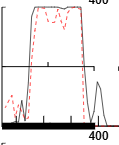 BlastP Closest Match - Start BP 44 :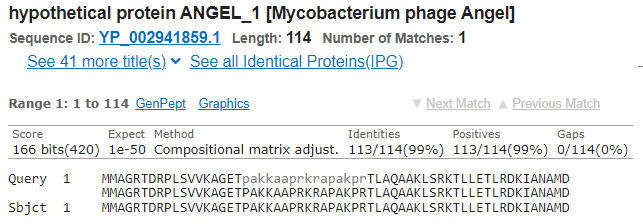 BlastP Closest Match - Start BP 47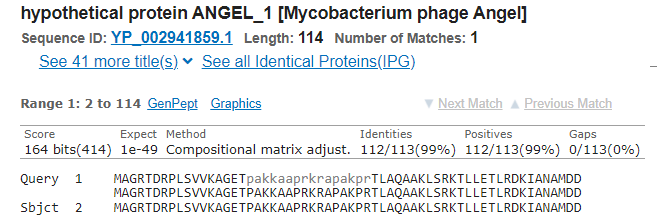 Reasoning:This one was tricky and I ended up selecting the gene with a start codon at bp 44 instead of bp 47. This was a gene that had very similar scores with no overlap or gaps. The scores were both quite similar with no significant difference between the two. The main difference is that there was a 1 codon difference between the two genes. It brings up a interesting argument because that would result in two start codons consecutively back to back. The main reason why the gene with a start codon at bp 44 was chosen was due to the 1:1 match w/ bacteriophage ANGEL_1 instead of a 1:2 match whilst starting at bp 47 with the same phage. ______________________________________________________________________________________________________________________________________________________________TomBrady Gene #2GeneMark: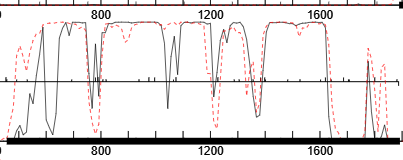 BlastP Closest Match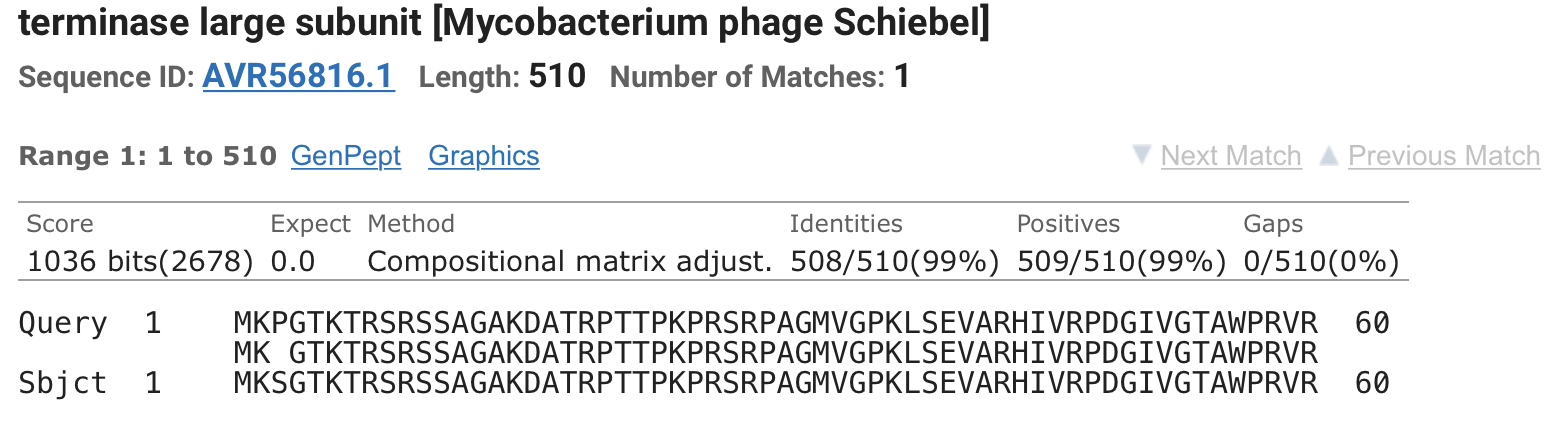 Rationale:There was a decision that had to be made between the predicted start and stop by both GeneMark/Glimmer and the ORF. The predicted values for both Glimmer and GeneMark had admirable scores, however the main reason why this SCS frame was chosen was due to the fact that the predicted start and stop had a gap between the previous gene that was nearly 2x the length of an overlap between the frame chosen and the previous gene; this would leave a nearly 100bp difference between the Glimmer/GeneMark predicted start and the one I chose. I came to the conclusion that generally gaps are preferred to overlaps, however w/ a 100 nucleotide exclusion if the predicted was chosen I didn’t trust that no genes woulda been left out. The Fasta GeneMark map also supported this decision. ______________________________________________________________________________________________________________________________________________________________TomBrady Gene #3GeneMark: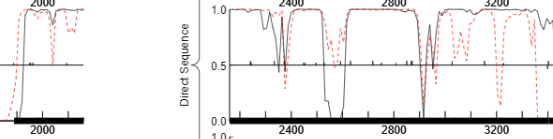 BlastP Closest Match: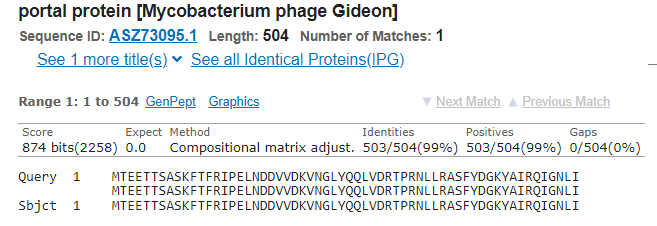 Rationale: The start codon chosen was supported by both Glimmer and GeneMark predicted start codon, as well as visually in the GeneMark map. The scores were overall the best, however the gene chosen was not the longest Open Reading Frame. The longest ORF had an overlap of 571 codons whereas the gene I chose only one of 4; it was almost an instant decision to discount the longest ORF and continue forth with the one I chose. This codon also has a 1:1 Blastp match w/ Mycobacterium phage Gideon. ______________________________________________________________________________________________________________________________________________________________TomBrady Gene #4GeneMark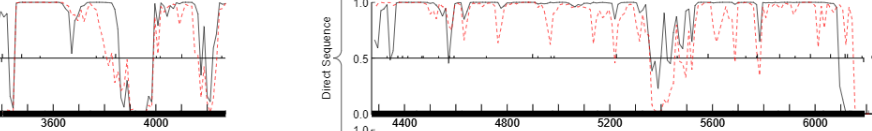 BlastP Closest Match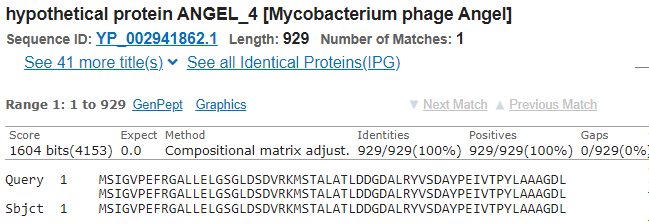 Rationale: This choice was somewhat of a no brainer. The first thing I noticed was a gap of 0 bps. This left me with zero possibility for loss of coding potential (LORF) w/ both Glimmer and GeneMark agreeing. The scores were also decently compared to the rest, although, I think they were terrible. The other main reason I went with this option was that when entered into the Blastp database, I had a 1:1 match w/ Angel gene #4. ______________________________________________________________________________________________________________________________________________________________TomBrady Gene #5GeneMark: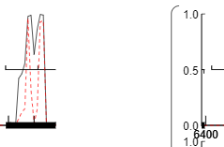 BlastP Closest Match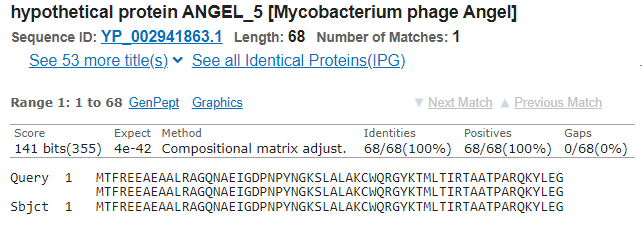 Rationale: Glimmer and Genemark only gave me 2 options for genes to pick from. This resulted in me choosing the option that had the lowest gap/overlap (overlap of 4 bps). It had less than appreciable scores, but they were better than the rest. It was a relatively small gene and had a 1:1 match with Angel gene 5. Visually speaking, the GeneMark map matched with what the predicted values were. ______________________________________________________________________________________________________________________________________________________________TomBrady Gene #6GeneMark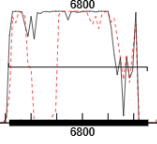 BlastP Closest Match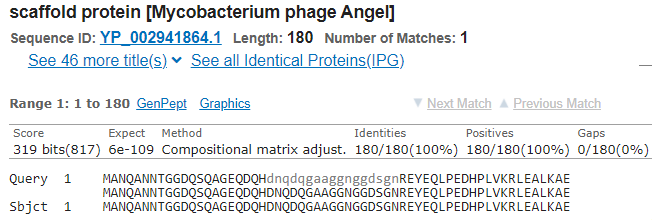 Rationale: The predicted values for the SSC codon were the same across Glimmer and GeneMark w/ a visual analysis revealing the start and stop containing the entire gene, although there might be a section that isn't included. The gene chosen was the longest open reading frame. The gap between this gene and the previous one is a gap of 118 bp, however that is the smallest gap out of the options provided and visually matches with the GeneMark graph. There is a 1:1 match between this gene and the scaffold protein of Angel. Is it possible for a gene to exist on the reverse strand that is the gap.______________________________________________________________________________________________________________________________________________________________TomBrady Gene #7GeneMark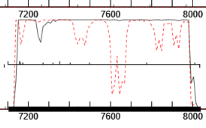 BlastP Closest Match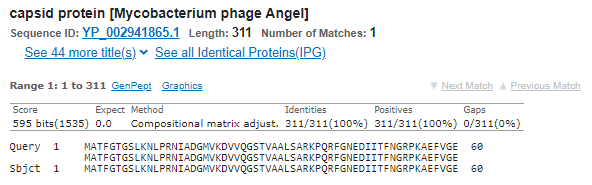 Rationale: This gene was chosen, with consideration from both GeneMark and Glimmer. Both of the predicted starts were the same, which gave me a vague idea as to where I thought the start codon would be. In addition, the SSC chosen had the smallest gap between the end of the previous gene and the start of this one. This meant that it would have the Longest Open Reading Frame, which was confirmed by Pecaan, and result in the least amount of potential gene loss. This decision was backed up by a 1:1 match w/ the capsid protein of Angel______________________________________________________________________________________________________________________________________________________________TomBrady Gene #8GeneMark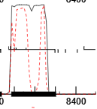 BlastP Closest Match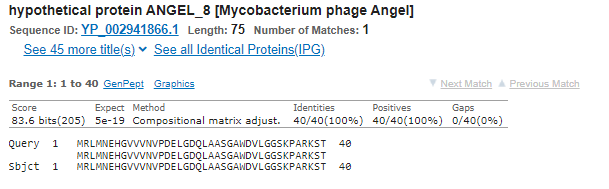 Rationale: The main reason why this gene was chosen was because there was a 36 bp gap between this and previous gene; this is a value that is dangerously close to the max 30 bp gap for highest accuracy. This gap was the smallest and also had the largest open reading frame. There was a direct 1:1 match w/ the phage Angel and the scores were the best, when compared to the others.______________________________________________________________________________________________________________________________________________________________TomBrady Gene #9GeneMark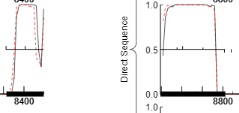 BlastP Closest Match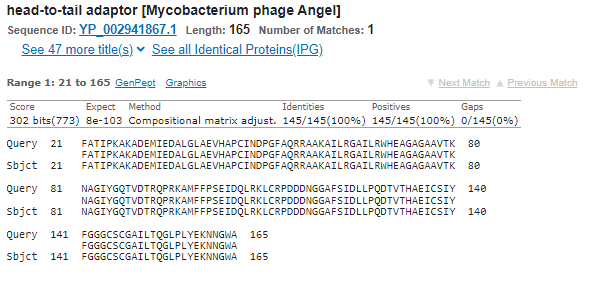 Rationale: The other possible gene SSC was one that started 30+ bp after the one chosen. This gene also as a 21:21 match to the head-to-tail adapter gene in the Angel phage. Scores for this specific gene weren't the best, and there were better options available, however the decision was made to stick to this one due to the nature of this frame being the largest and containing the most coding potential. ______________________________________________________________________________________________________________________________________________________________TomBrady Gene #10GeneMarkBlastP Closest Match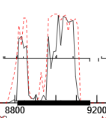 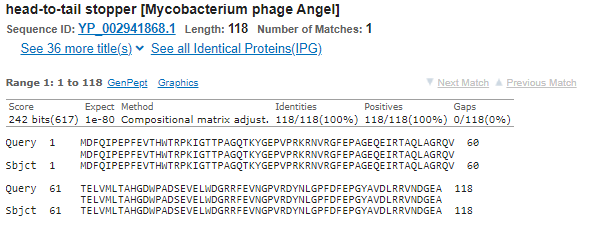 Rationale: This gene was chosen mostly due to the fact that it had such a small overlap/gap between the end of the last one and the start of its own gene. With an overlap of 1 bp, the chosen was pretty obvious, and this combined with the visual validation from the GeneMark map starting at the same spot. Finally, the 1:1 match with the head-to-tail stopper gene of Angel. ______________________________________________________________________________________________________________________________________________________________TomBrady Gene #11GeneMark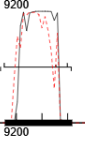 BlastP Closest Match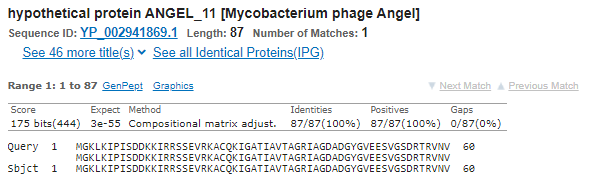 Rationale: Has the smallest gap/overlap . The rest of the over predicted start/stop markers had gaps over 200 between the end of the previous gene and the start of this one. It was something that allowed me to pretty much cross the other predicted start/stops out; the 1:1 match w/ the Angel protein also allowed me to determine that this was the best position for the start. ______________________________________________________________________________________________________________________________________________________________TomBrady Gene #12GeneMark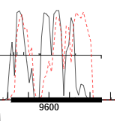 BlastP Closest Match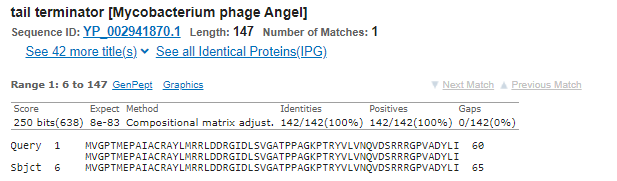 Rationale: I was able to narrow the choices down to 2 potential SSCs. One had an larger overlap and one had a slight gap. I ended up choosing the gene with a slight overlap. This was mostly because the other overlaps were too large for me to confidently choose them. This decision was validated by both GeneMark. The scores were less that optimal, however they were the both when all factors were taken into account. ______________________________________________________________________________________________________________________________________________________________TomBrady Gene #13GeneMark: 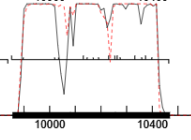 BlastP Closest Match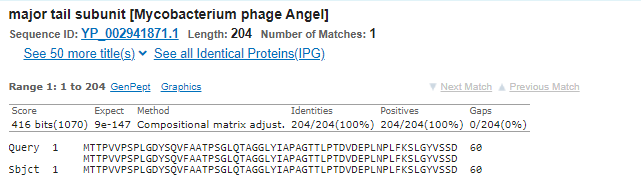 Rationale: This was one that required me to reference the GeneMark map and visually attempt to validate my choice. All the scores were relatively similar, so looking for the relatively starting point of the shrug of the gene allowed me to determine the beginning. There was a 1:1 match w/ the major tail subunit protein from Angel which allowed me confirm that this was the best choice for length of the gene. It was not the largest ORF. ______________________________________________________________________________________________________________________________________________________________TomBrady Gene #14GeneMark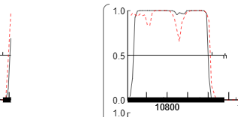 BlastP Closest Match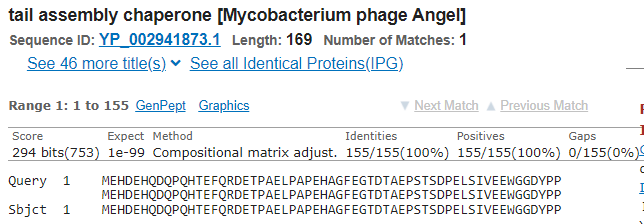 Rationale: The scores were the most balanced when compared to others and both GeneMark and Glimmer predicted the same start bp. This is not the largest ORF, but the one that is designated the larged ORF has an insane overlap. There was another choice to pick which had a smaller gap, but when referring to the GeneMark map, this choice is the one that made the most sense. ______________________________________________________________________________________________________________________________________________________________TomBrady Gene #15GeneMark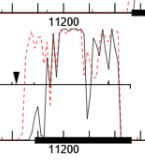 BlastP Closest Match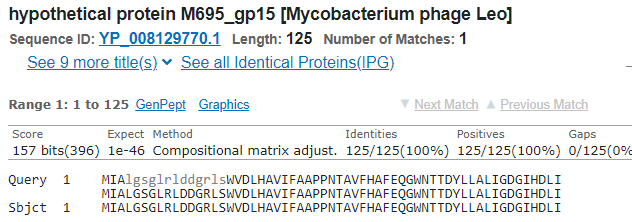 Rationale: This gene was one that fairly easy to determine. The scores were not great, but with both Glimmer and GeneMark predicting the same start/stop, as well as a 1:1 match to a protein in phage Leo, as well as a visual semi-confirmation, it was the best choice. The gap was also quite low compared to some of the other ones w/ a spacer under 14, both of which only bolster this SSC. Functional Analysis of GenesTomBrady Gene 1 -No protein previously identified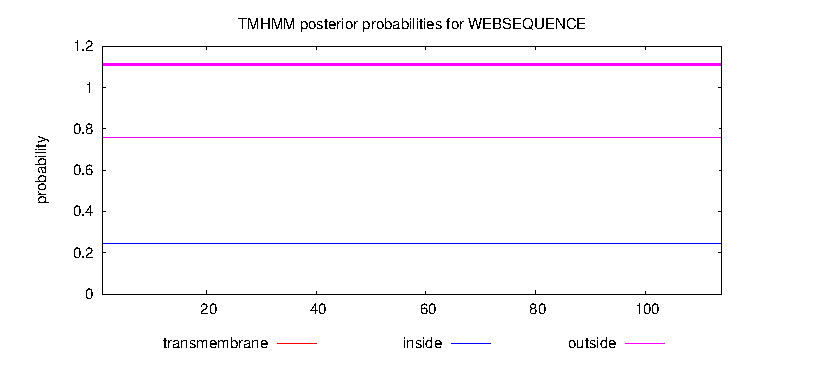 TomBrady Gene 2 -Terminase-Like Protein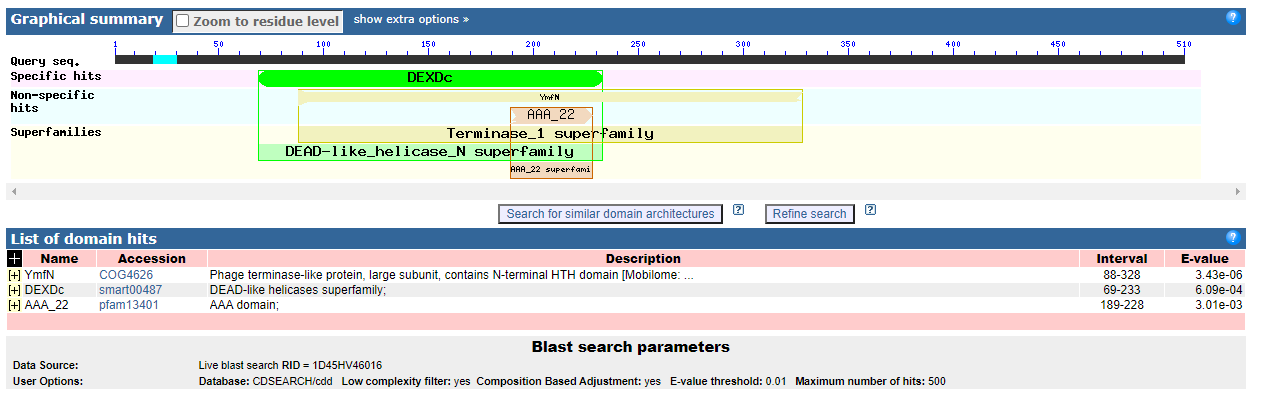 TomBrady Gene 3 - Portal Protein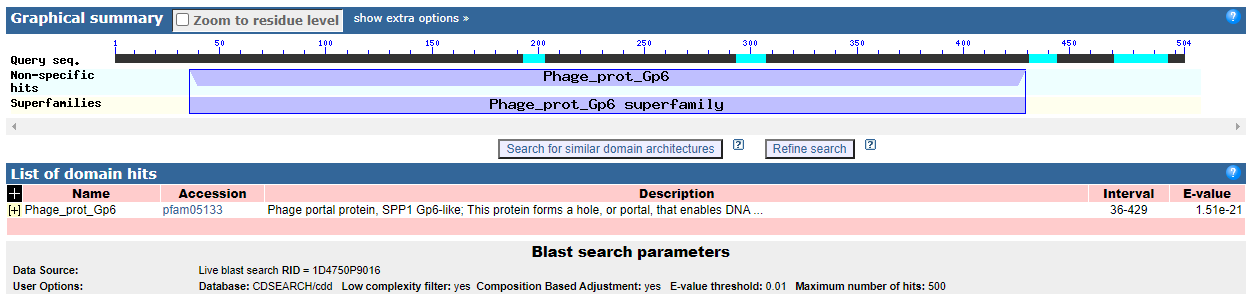 TomBrady Gene 4 -No protein previously identified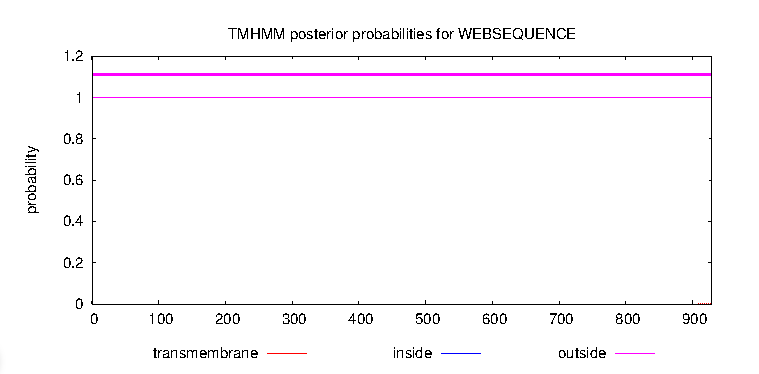 TomBrady Gene 5 - No previous Protein Found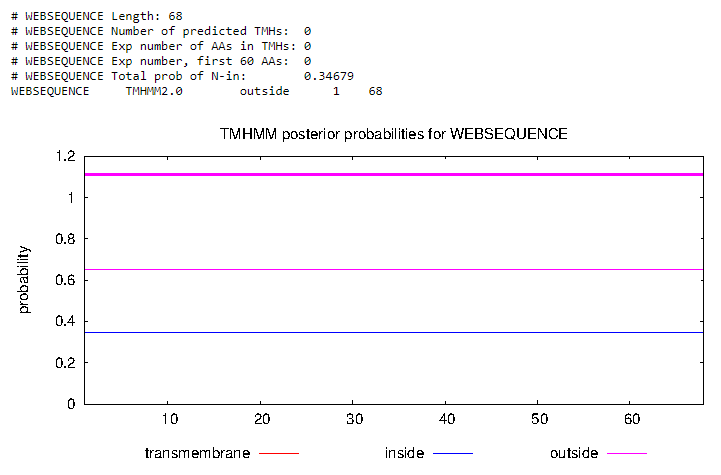 TomBrady Gene 6 - Scaffolding Protein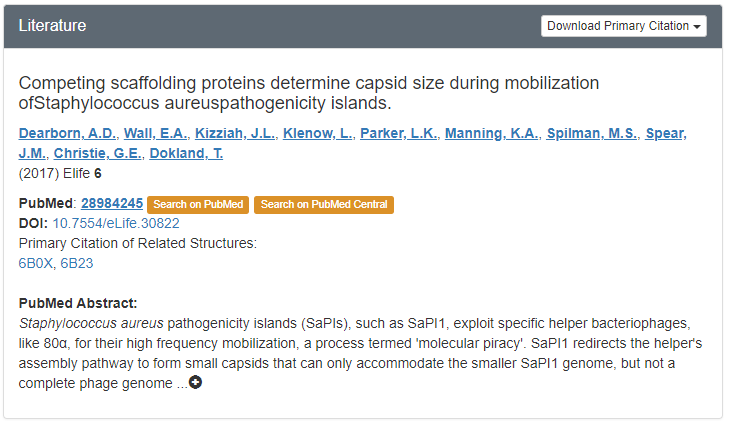 TomBrady Gene 7 - Major Capsid Protein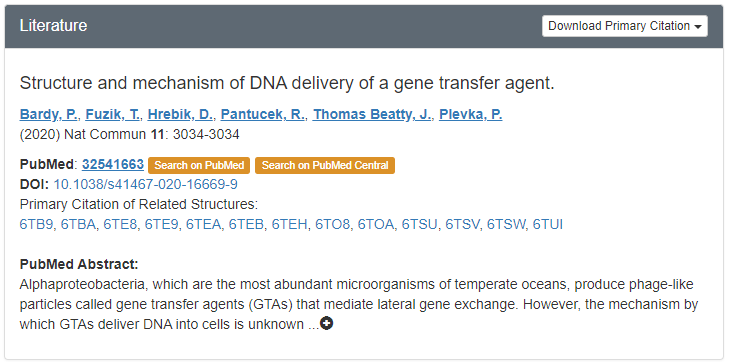 TomBrady Gene 8 -No protein previously identified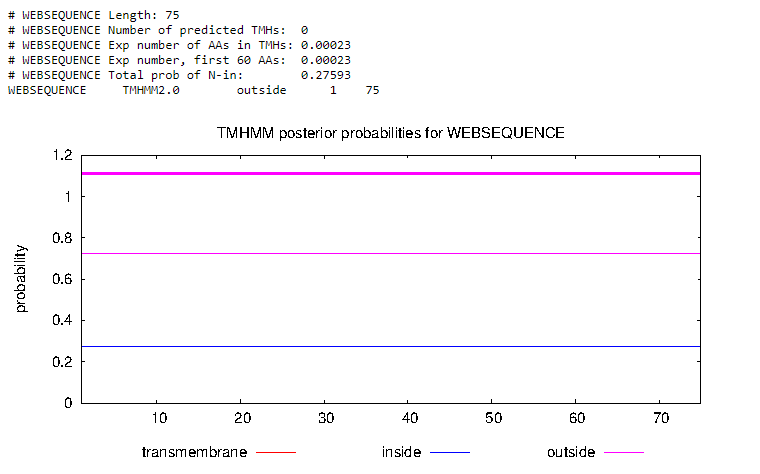 TomBrady Gene 9 -No protein previously identified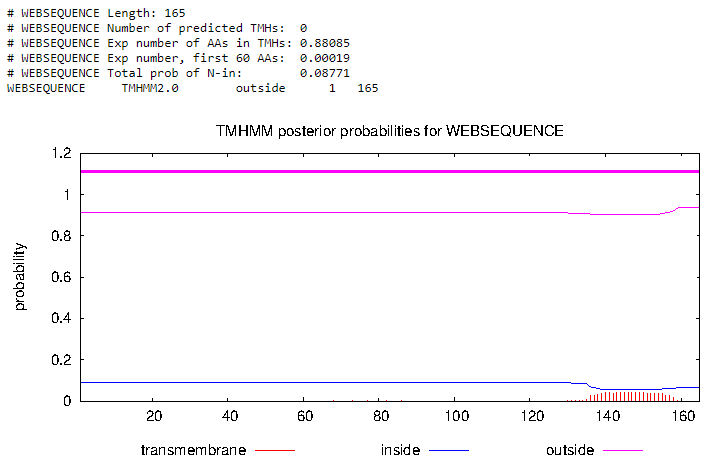 TomBrady Gene 10 - Head Completion Protein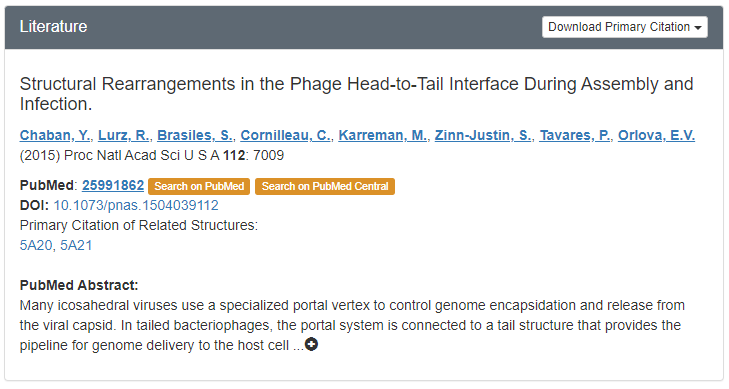 TomBrady Gene 11 -No protein previously identified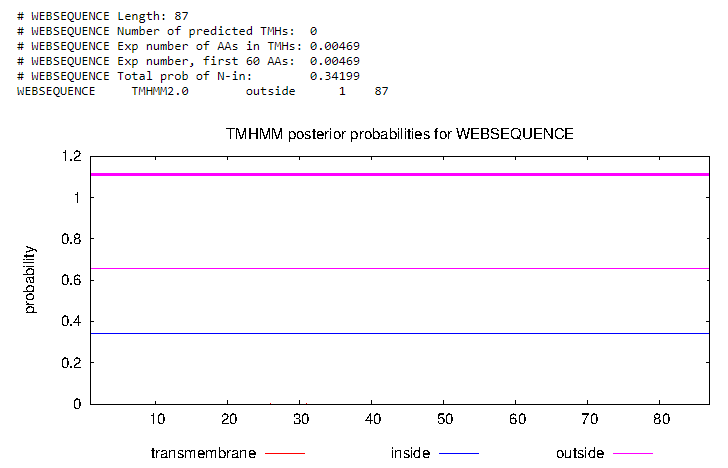 TomBrady Gene 12 - Head to Tail Protein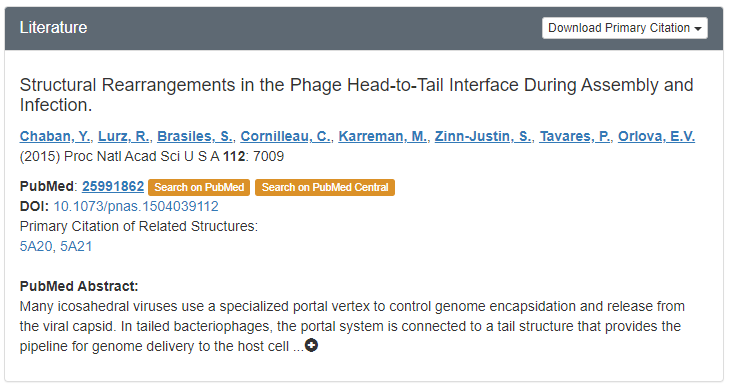 TomBrady Gene 13- No previous function identified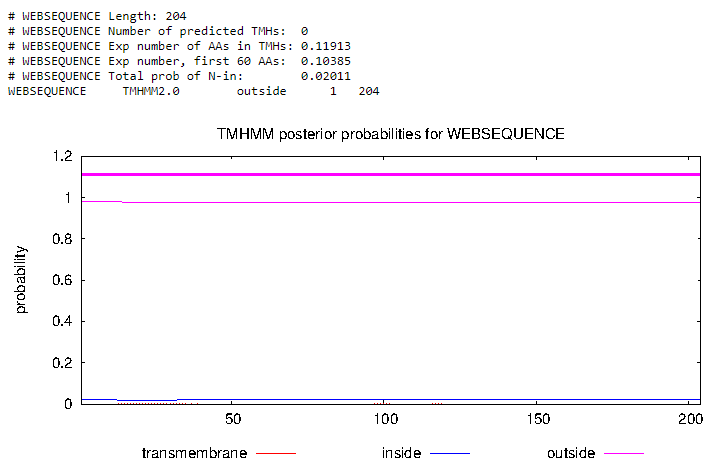 TomBrady Gene 14- No previous function identified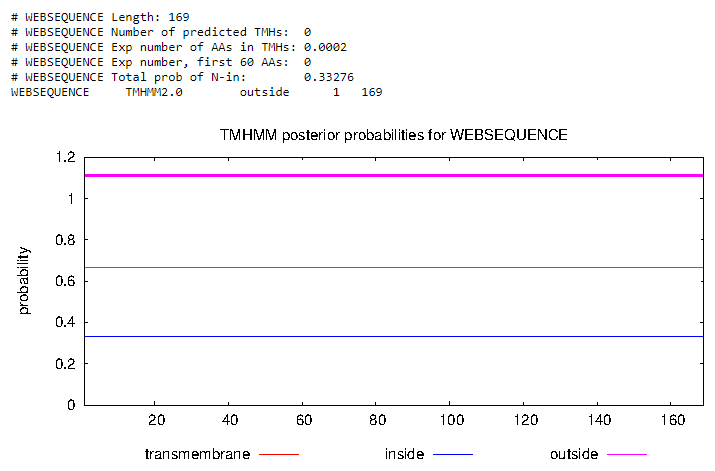 TomBrady Gene 15  - No previous function identified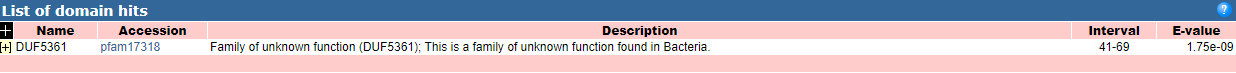 Positional annotation 16-10Tom Brady #16: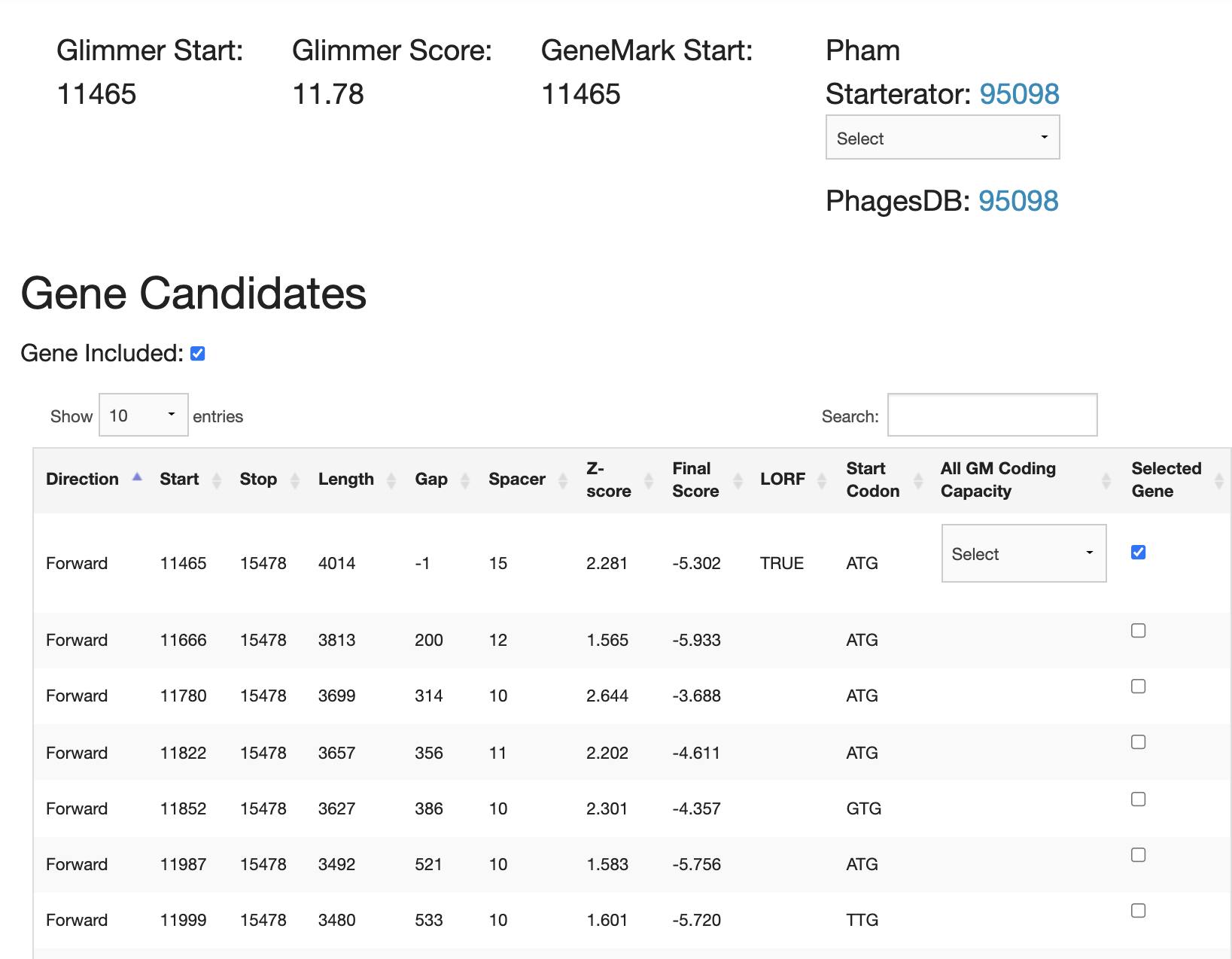 Above is the top gene candidates for the TomBrady gene #16. The first candidate was the top choice. The gene is also the longest in TomBrady.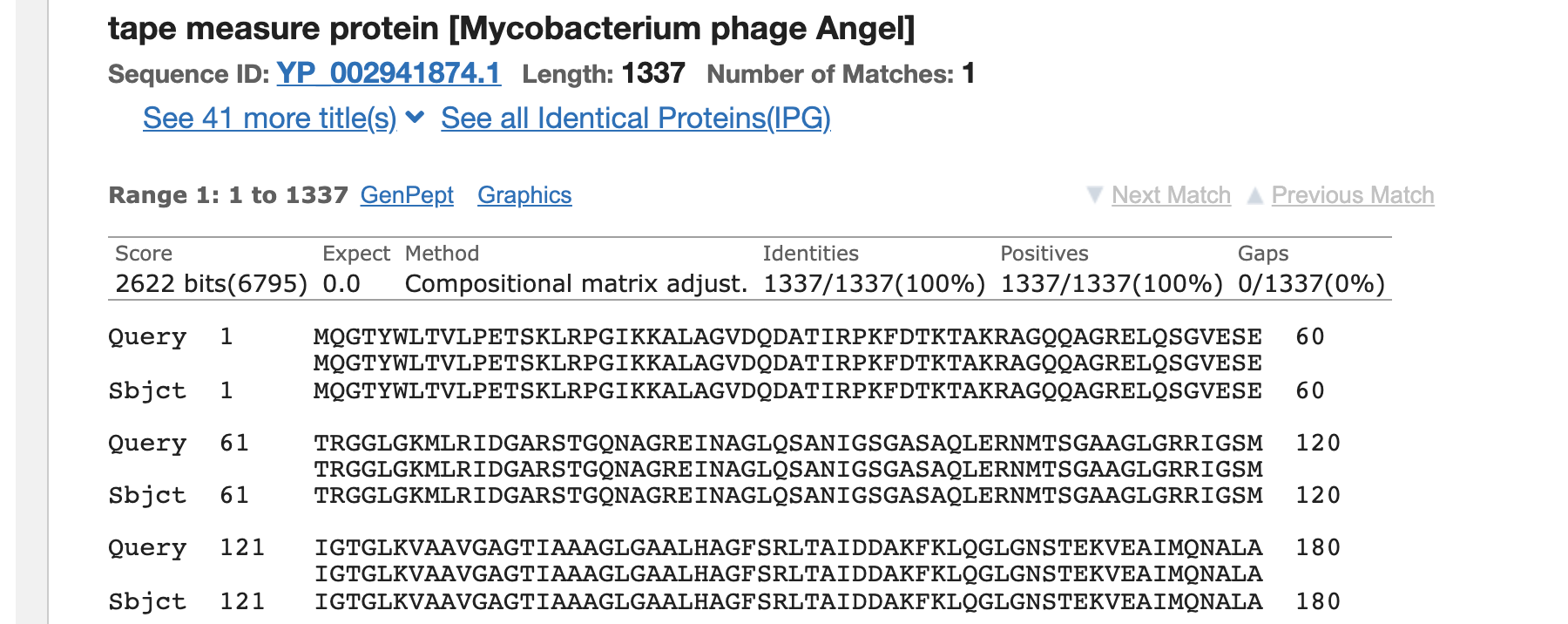 The phage gene that is the most similar to the TomBrady gene #16 is the tape measure protein of Mycobacterium phage Angel. There is a one to one match between the query and the subject.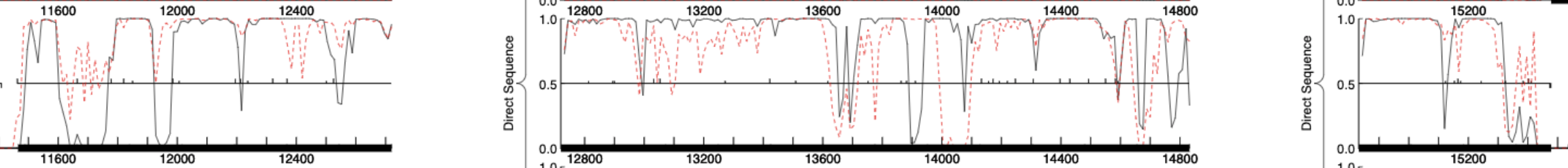 The coding potential above shows the start and stop of the TomBrady gene #16Tom Brady #17: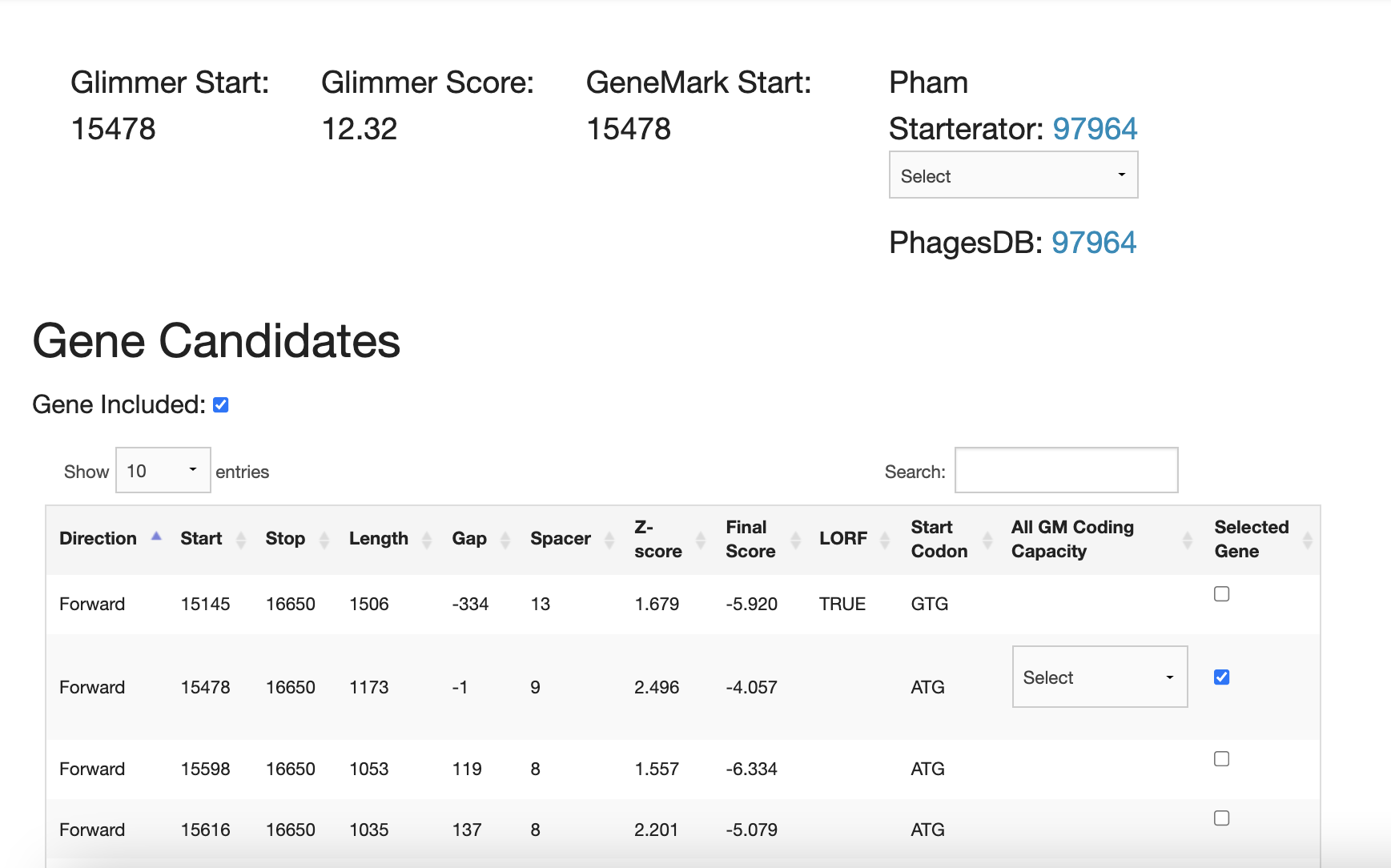 The top gene candidate for Tom Brady #17 was the second option. This option had the best final score compared to the other candidates.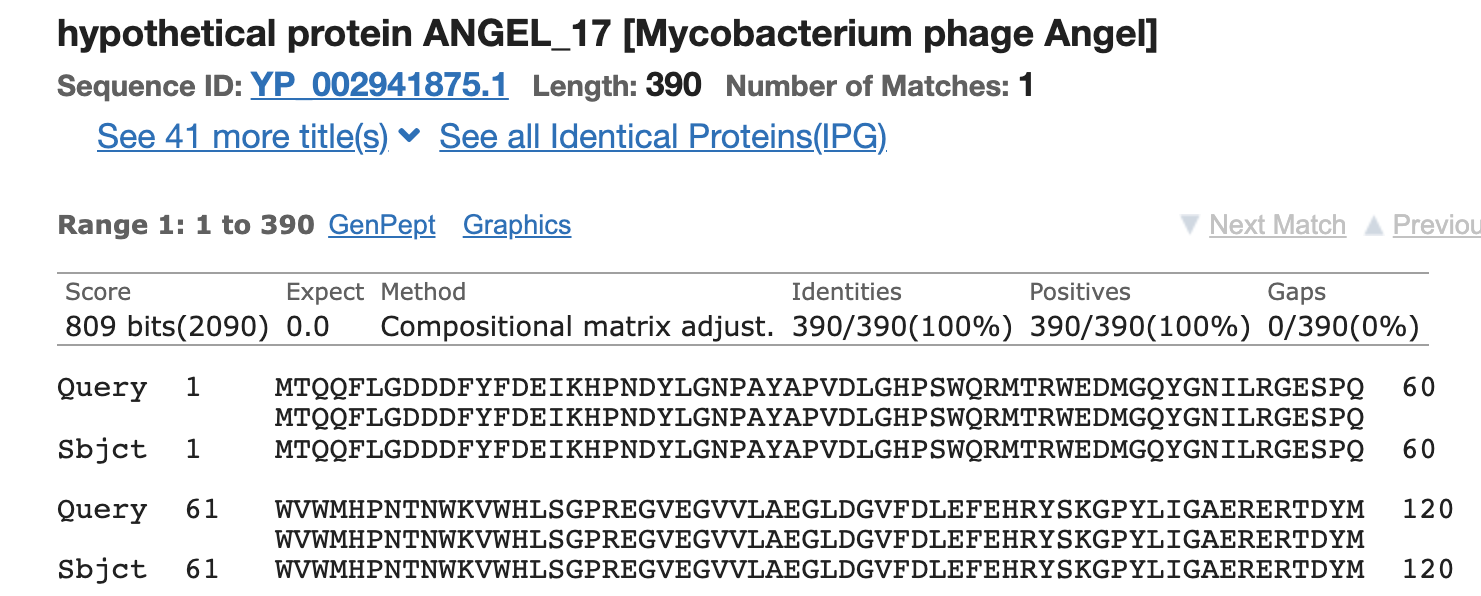 The best phage match to TomBrady #17 was the hypothetical protein Angel, also mycobacterium phage Angel. The identities matched 100% for up to 360 genes. There is a one to one match between the query and the subject.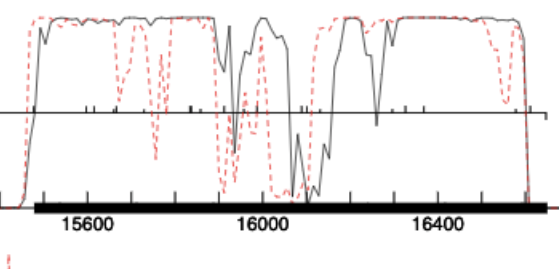 This is the coding potential for TomBrady #17. This gene is pretty short compared to TomBrady #16.Tom Brady #18: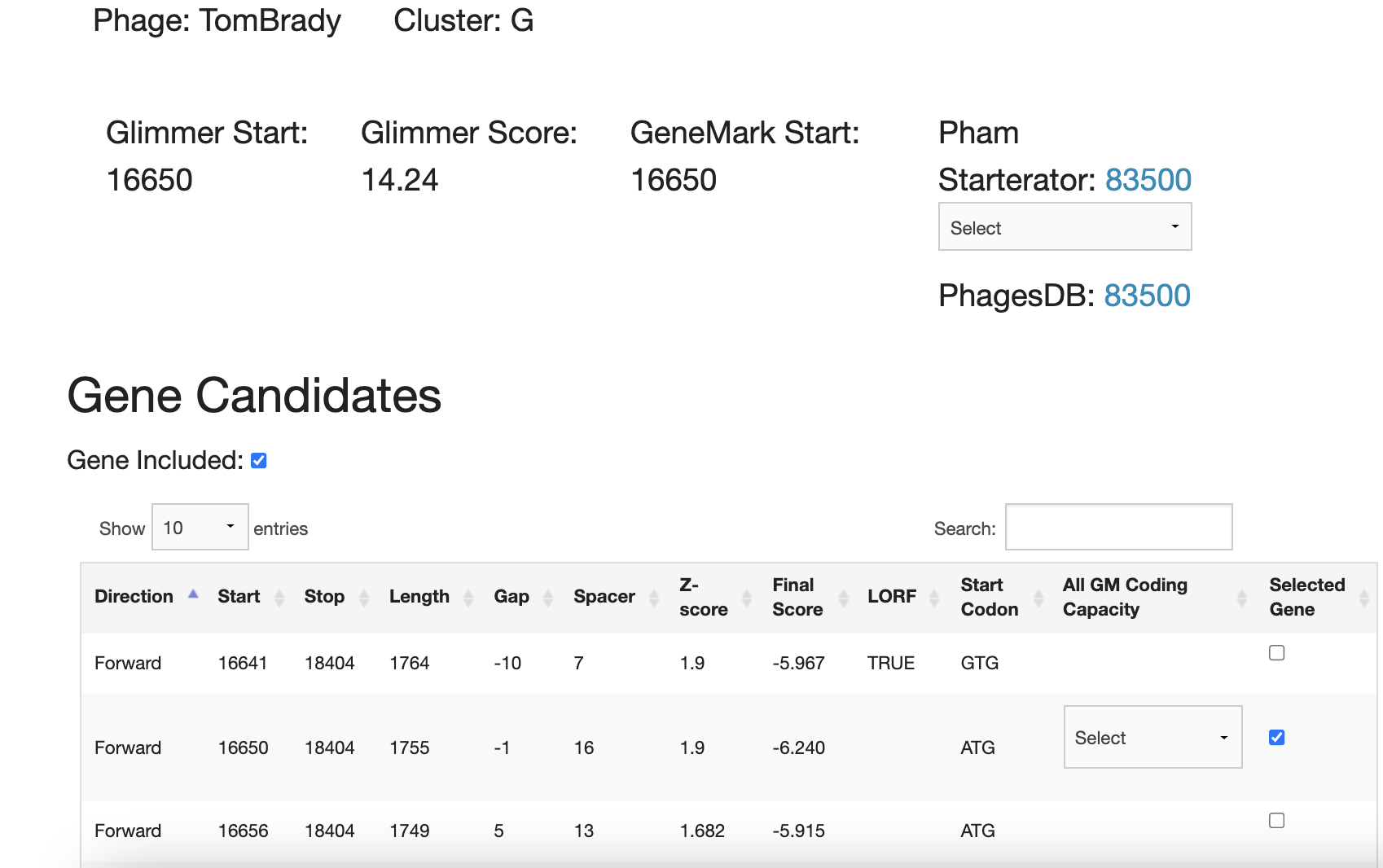 The top gene candidate for Tom Brady #18 was also the second option. The final score was one of the worse out of all of the candidates, but it had the least amount of gap. 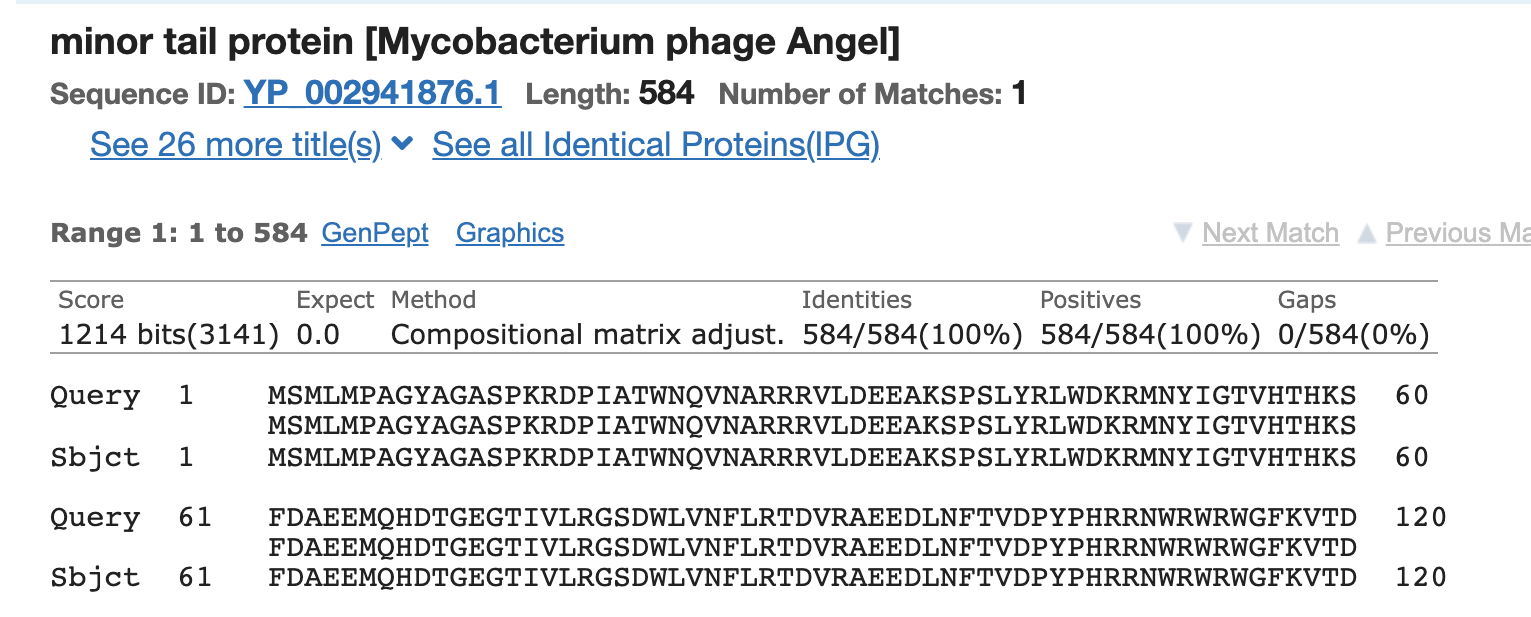 The best phage match to TomBrady #18 was the minor tail protein Angel, also mycobacterium phage Angel. The identities matched 100% for up to 584 genes. There is a one to one match between the query and the subject.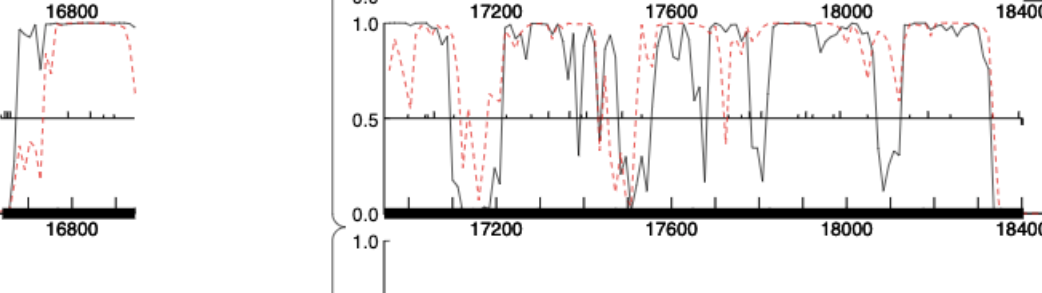 Above is the coding potential for TomBrady #18. It was a bit cut off because the gene was stretched out on two pages of the document.TomBrady #19: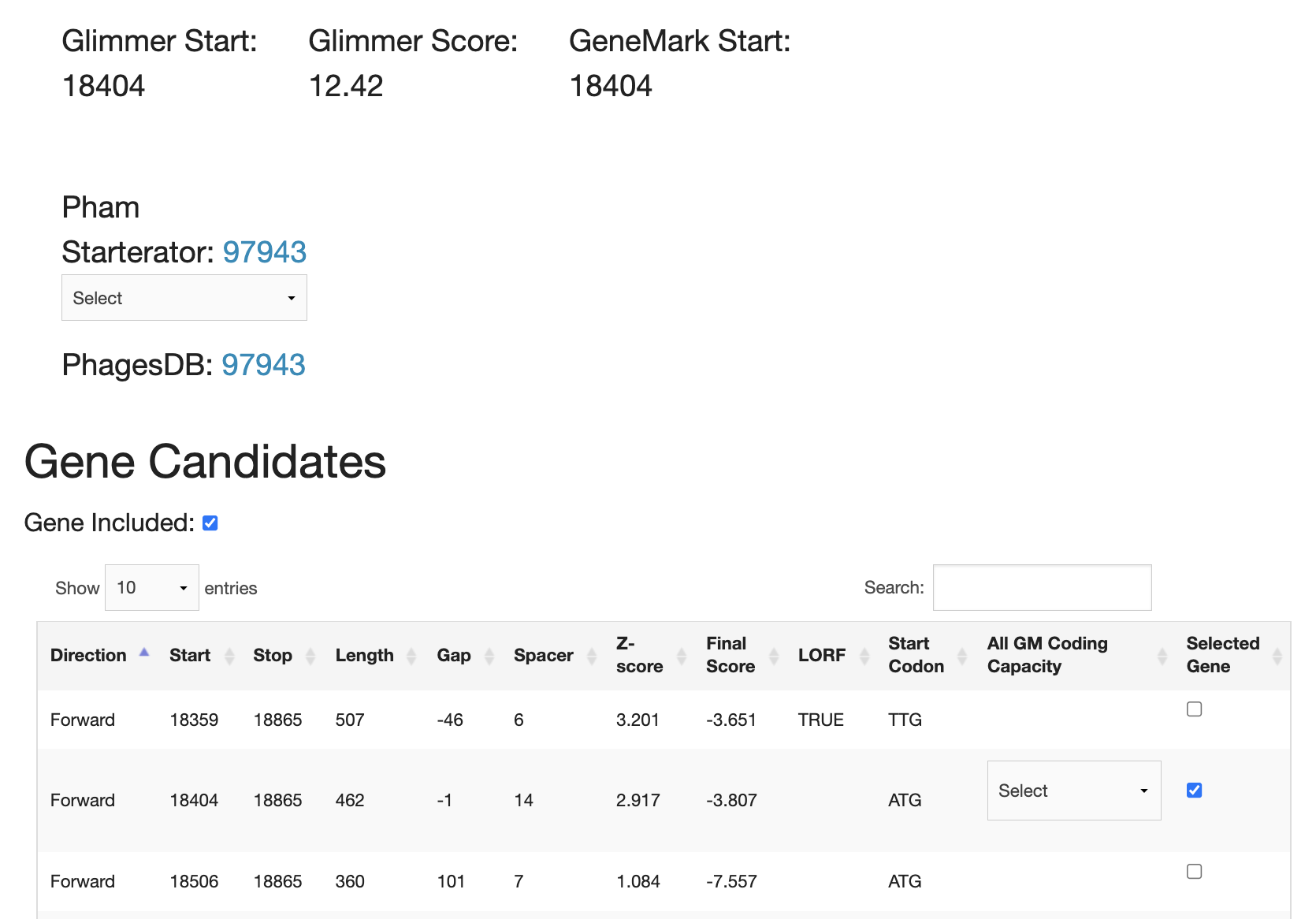 The start position 18404-18865 was chosen because it was predicted by both tools, has a small overlap (better to include rather than exclude), covers all the coding potential, has many 1:1 blastp matches, has some great RBS scores.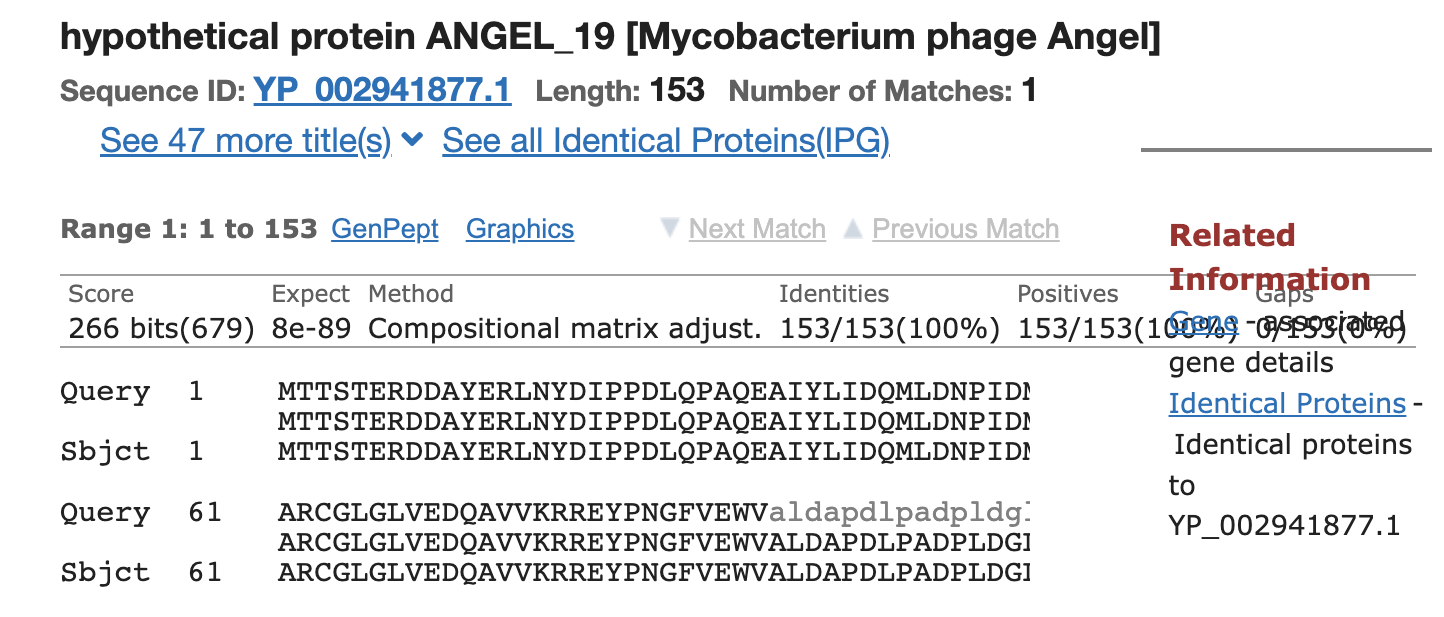 In the screenshot above, the best phage match to TomBrady #19 was the hypothetical protein Angel, also mycobacterium phage Angel. The identities matched 100% for up to 153 genes. There is a one to one match between the query and the subject.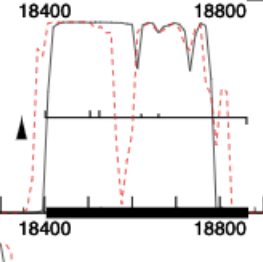 Above is the coding potential for TomBrady #19. It is a pretty short sequence compared to others.TomBrady #20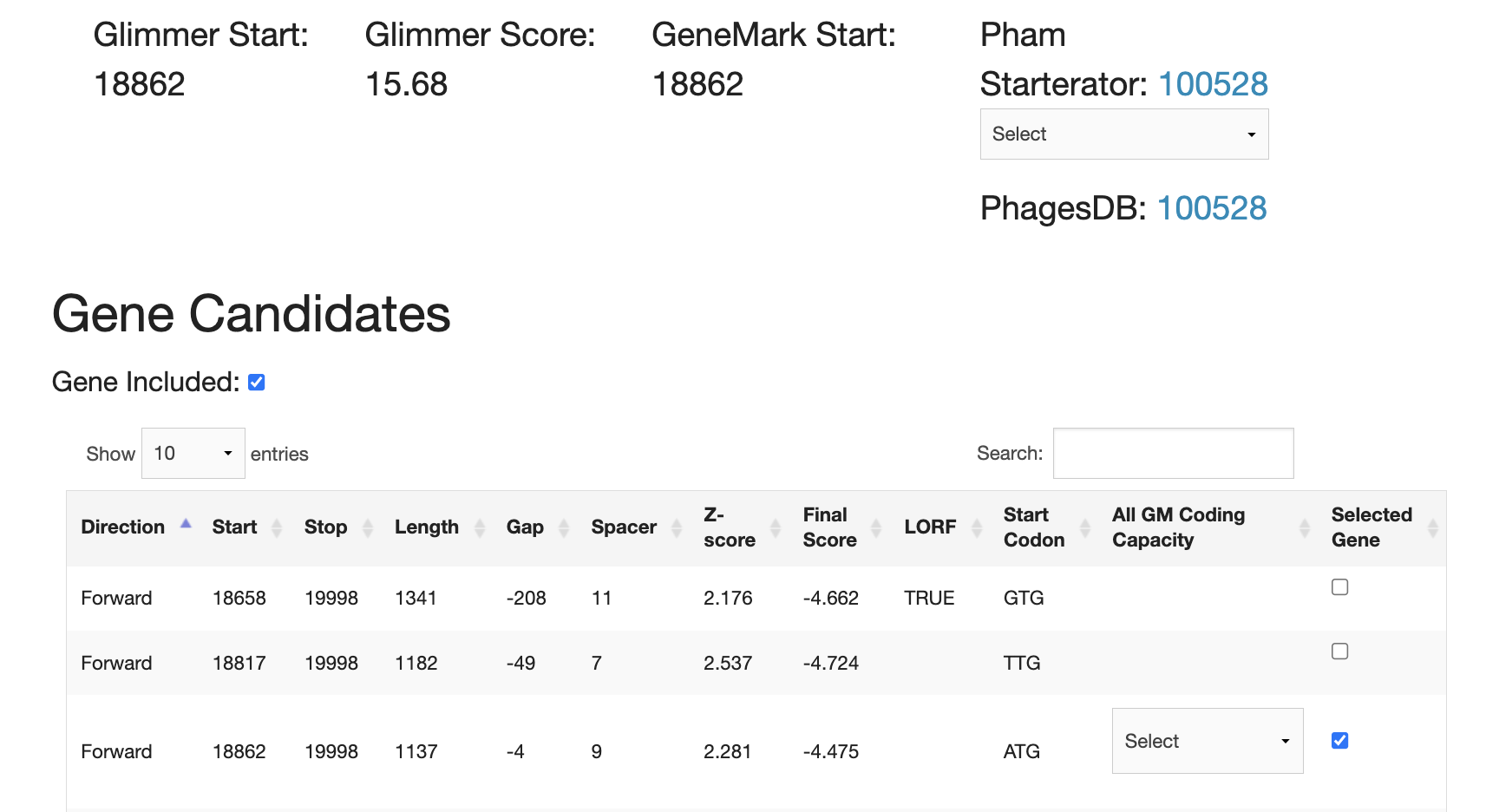 The start position 18862-19998 was chosen because it was predicted by both tools, has a small overlap (better to include rather than exclude), covers all the coding potential, has many 1:1 blastp matches, has some great RBS scores.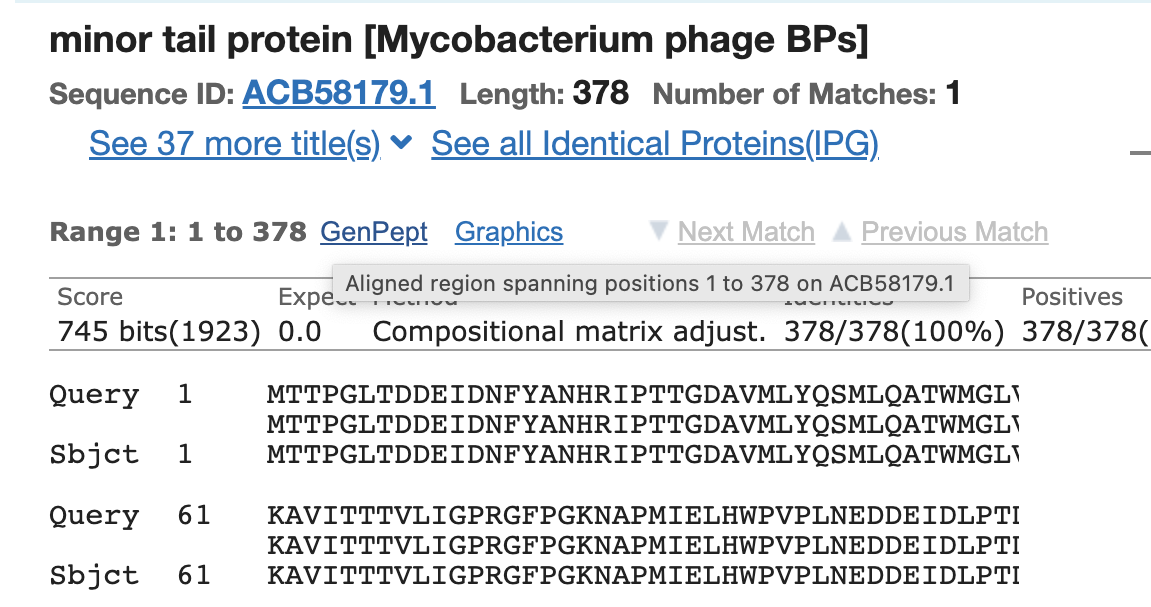 In the screenshot above, the best phage match to TomBrady #20 was the minor tail protein BPs, also mycobacterium phage BPs. The identities matched 100% for up to 378 genes. There is a one to one match between the query and the subject.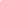 Above is the coding potential for TomBrady #20. It is a pretty short sequence compared to others.TomBrady #21: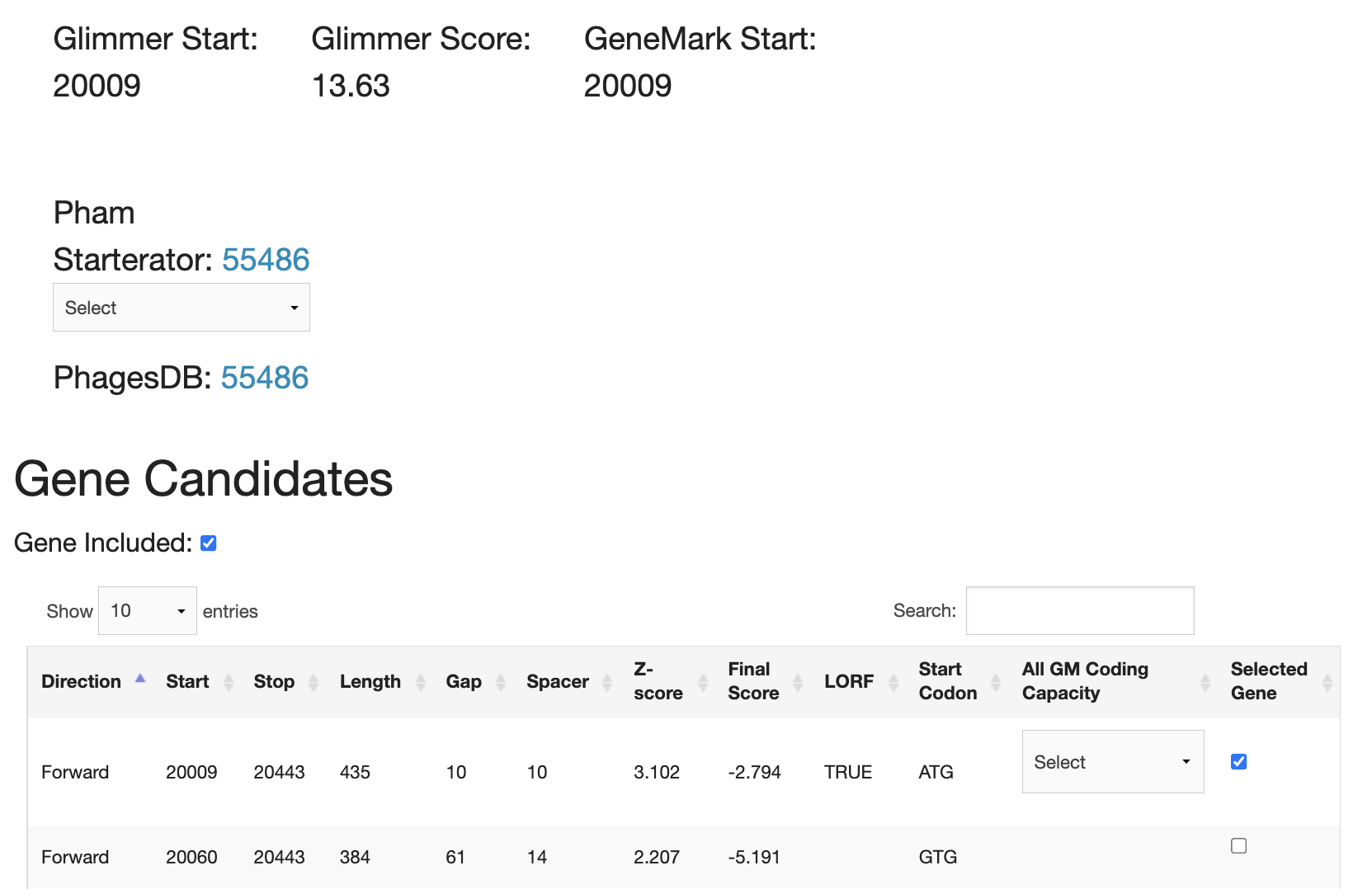 The start position 20009-20443 was chosen because it was predicted by both tools, is the longest ORF, has a small gap, covers all the coding potential, has many 1:1 blastp matches, has the best RBS scores.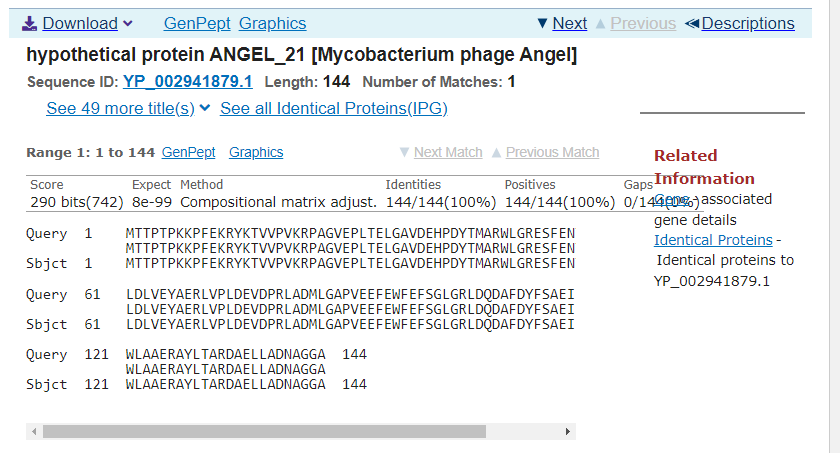 In the screenshot above, the best phage match to TomBrady #21 was the hypothetical protein Angel, also mycobacterium phage Angel. The identities matched 100% for up to 144 genes. There is a one to one match between the query and the subject.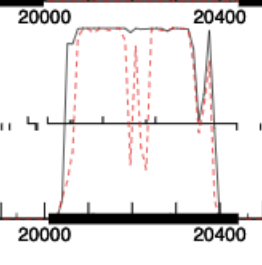 The coding potential above shows the start and stop of the TomBrady gene #21. It is pretty short compared to other sequences.TomBrady #22: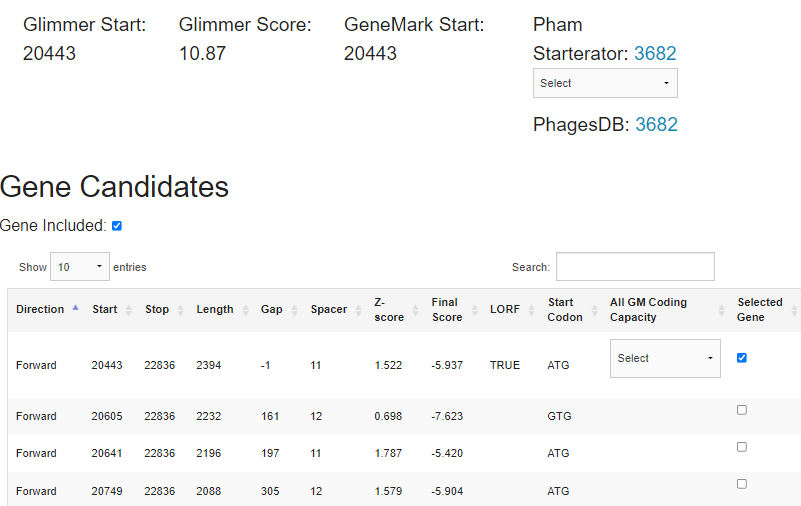 The start position 20443-22836 was chosen because it was predicted by both tools, is the longest ORF, has a slight overlap, covers all the coding potential, has many 1:1 blastp matches, has the best RBS scores.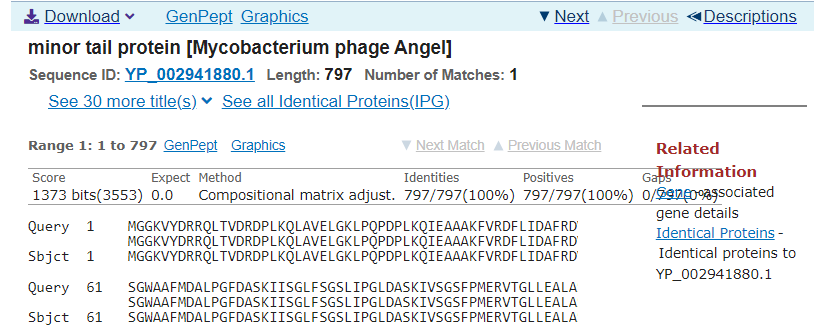 In the screenshot above, the best phage match to TomBrady #22 was the minor tail protein Angel, also mycobacterium phage Angel. The identities matched 100% for up to 797 genes. There is a one to one match between the query and the subject.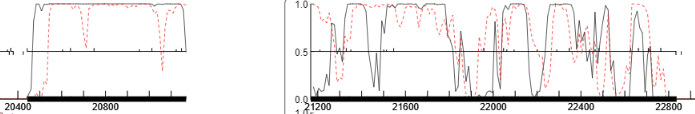 The coding potential above shows the start and stop of the TomBrady gene #22. TomBrady #23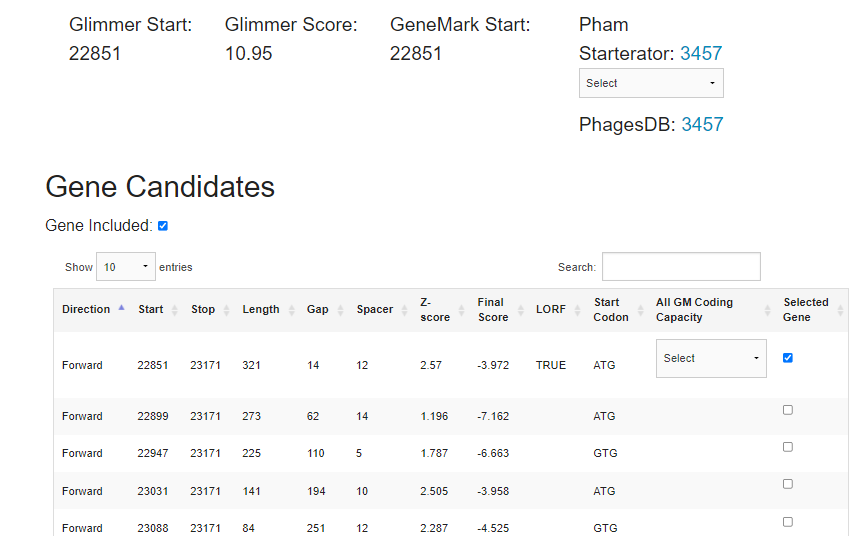 The start position 22851-23171 was chosen because it was predicted by both tools, is the longest ORF, has a small gap, covers all the coding potential, has many 1:1 blastp matches, has the best RBS scores.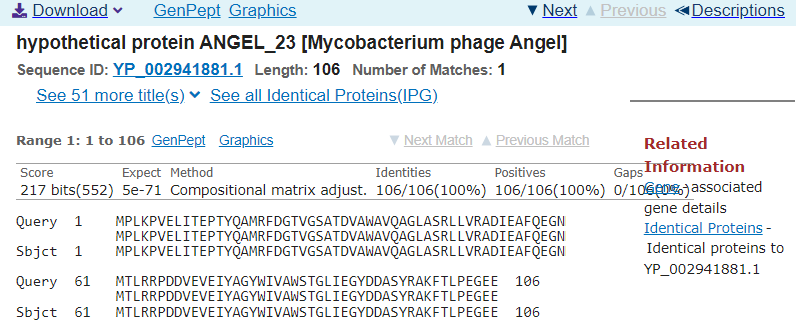 In the screenshot above, the best phage match to TomBrady #23 was the hypothetical protein Angel, also mycobacterium phage Angel. The identities matched 100% for up to 106 genes. There is a one to one match between the query and the subject.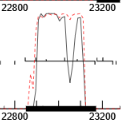 The coding potential above shows the start and stop of the TomBrady gene #23. It is pretty short compared to other sequences.TomBrady #24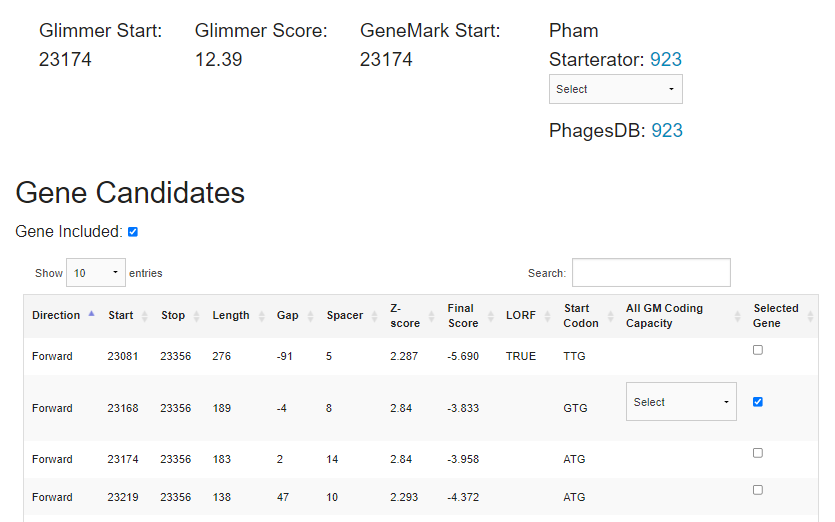 The start position 23168-23356 was chosen because it was predicted by both tools, has a small overlap, covers all the coding potential, has many 1:1 blastp matches, has the best RBS scores.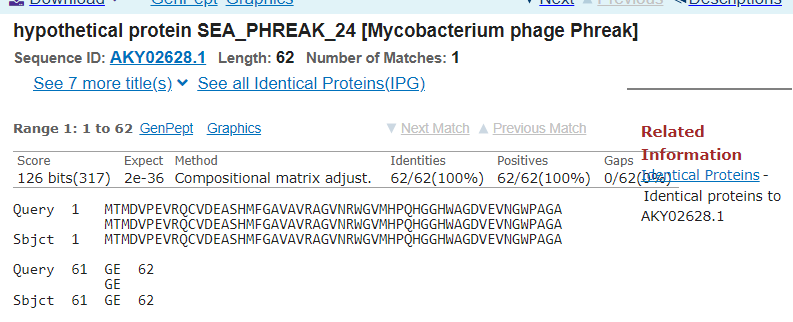 In the screenshot above, the best phage match to TomBrady #24 was the hypothetical protein Sea Phreak, also mycobacterium phage Phreak. The identities matched 100% for up to 62 genes. There is a one to one match between the query and the subject.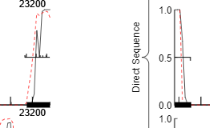 The coding potential above shows the start and stop of the TomBrady gene #24. It is pretty short compared to other sequences.TomBrady #25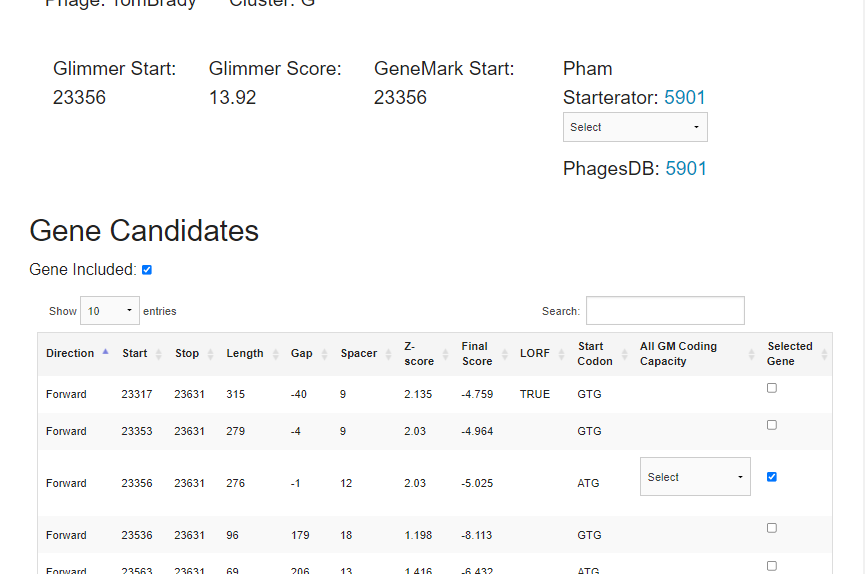 The start position 23356-23631 was chosen because it was predicted by both tools, i, has a small gap, covers all the coding potential, has many 1:1 blastp matches, has the best RBS scores.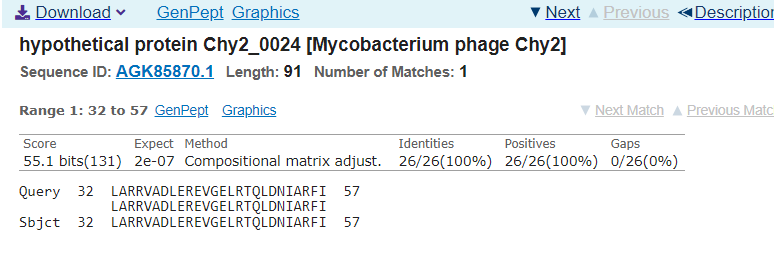 In the screenshot above, the best phage match to TomBrady #25 was the hypothetical protein Chy2_0024, also mycobacterium phage Chy2. The identities matched 100% for up to 26 genes. 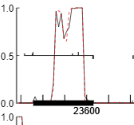 The coding potential above shows the start and stop of the TomBrady gene #25. It is pretty short compared to other sequences.TomBrady #26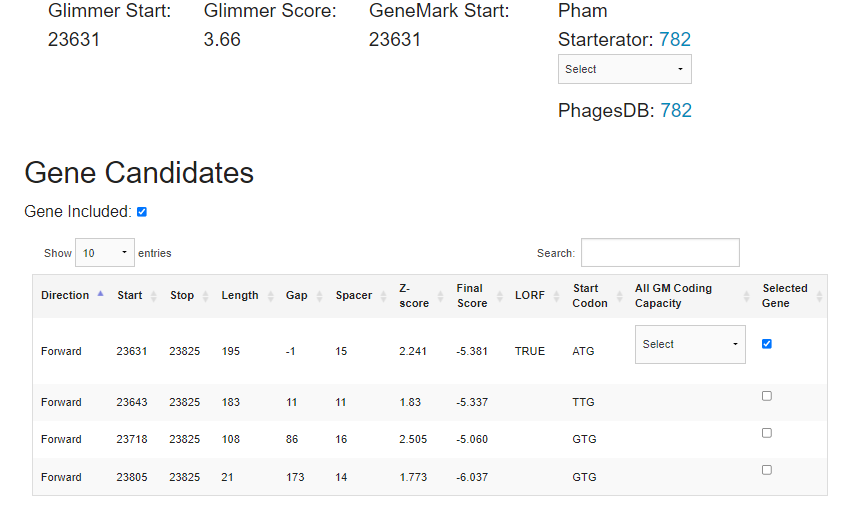 The start position 23631-23825 was chosen because it was predicted by both tools, is the longest ORF, has a very small overlap, covers all the coding potential, has many 1:1 blastp matches, has the best RBS scores.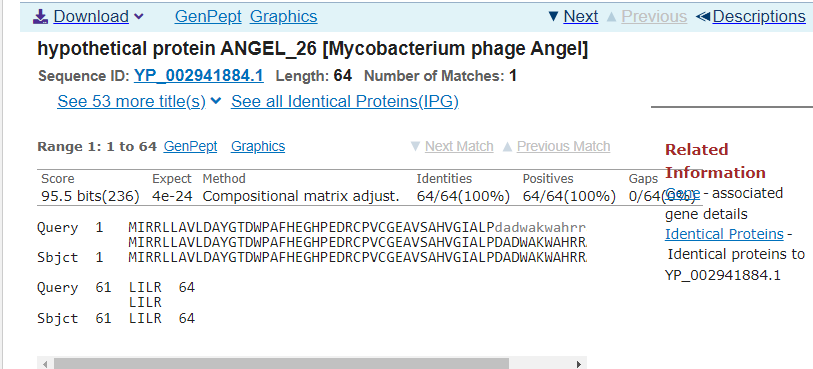 In the screenshot above, the best phage match to TomBrady #26 was the hypothetical protein Angel, also mycobacterium phage Angel. The identities matched 100% for up to 64 genes. There is a one to one match between the query and the subject.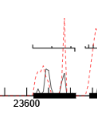 The coding potential above shows the start and stop of the TomBrady gene #26. It is very short compared to other sequences.TomBrady #27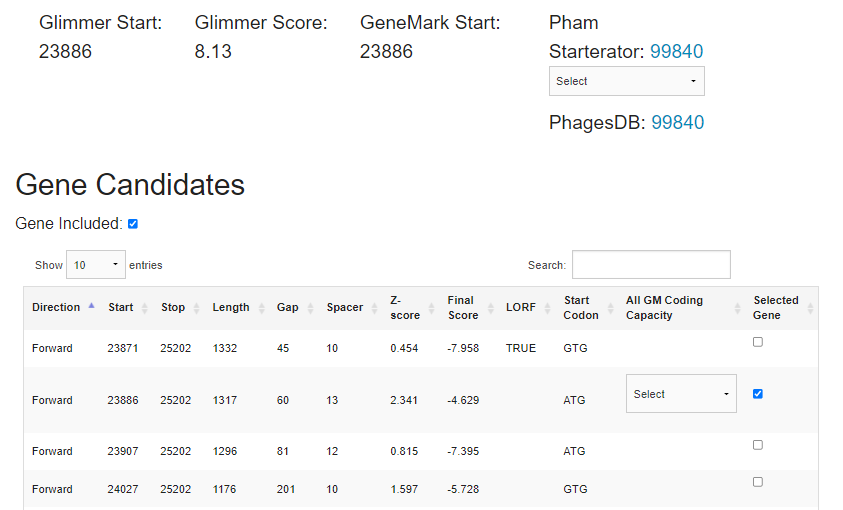 The start position 23886-25202 was chosen because it was predicted by both tools, has a small gap, covers all the coding potential, has many 1:1 blastp matches, has the best RBS scores.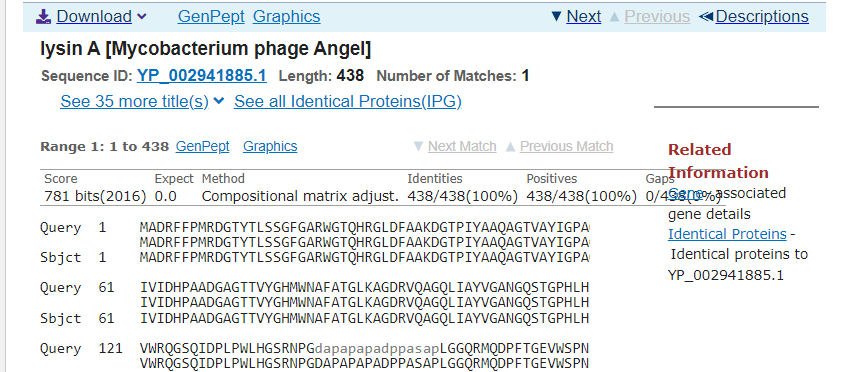 In the screenshot above, the best phage match to TomBrady #27 was the lysin A in Angel, also mycobacterium phage Angel. The identities matched 100% for up to 438 genes. There is a one to one match between the query and the subject.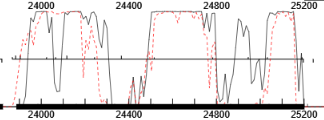 The coding potential above shows the start and stop of the TomBrady gene #27. It is longer compared to other sequences.TomBrady #28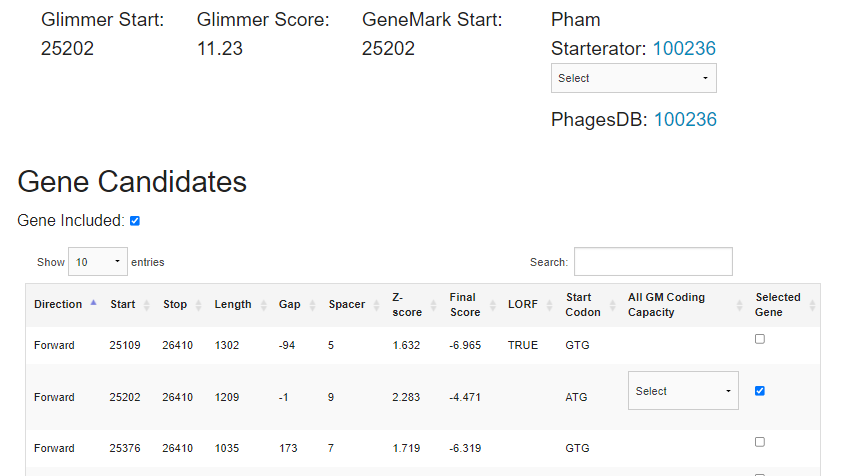 The start position 25202-26410 was chosen because it was predicted by both tools, has a very small overlap, covers all the coding potential, has many 1:1 blastp matches, has the best RBS scores.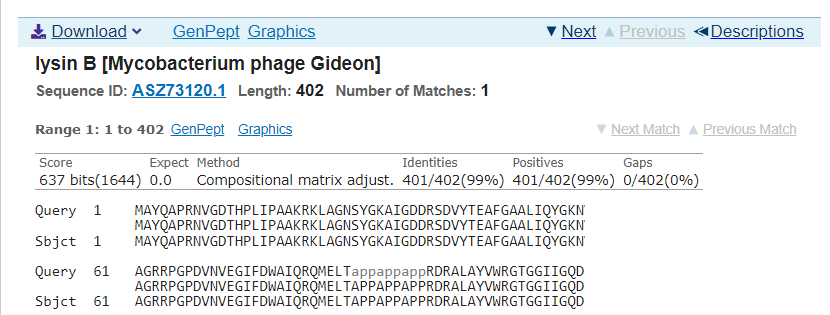 In the screenshot above, the best phage match to TomBrady #28 was the lysin B in Angel, also mycobacterium phage Gideon. The identities matched 99% for up to 401 genes. There is a one to one match between the query and the subject.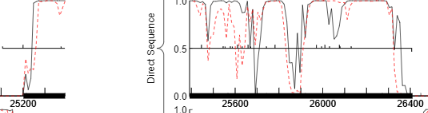 The coding potential above shows the start and stop of the TomBrady gene #28. It is pretty long compared to other sequences.TomBrady #29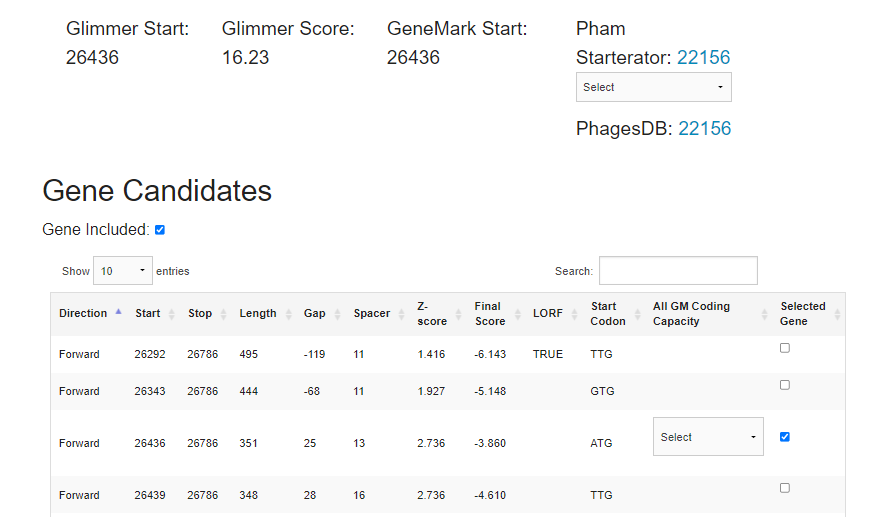 The start position 26436-26786 was chosen because it was predicted by both tools, has a small gap, covers all the coding potential, has many 1:1 blastp matches, has the best RBS scores.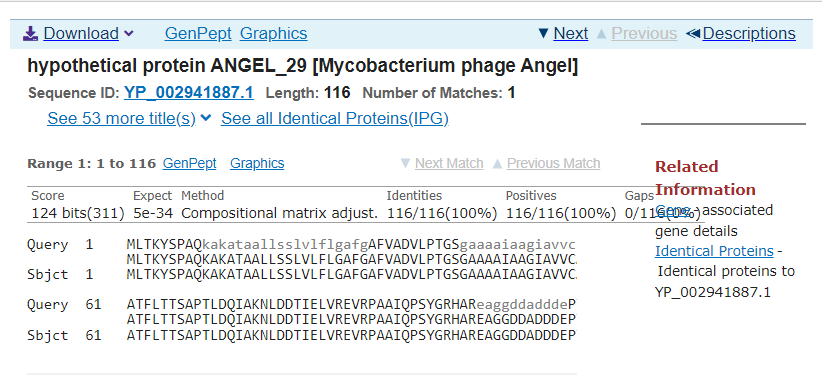 In the screenshot above, the best phage match to TomBrady #29 was the hypothetical protein Angel, also mycobacterium phage Angel. The identities matched 100% for up to 116 genes. There is a one to one match between the query and the subject.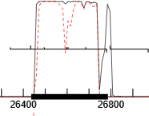 The coding potential above shows the start and stop of the TomBrady gene #29. It is pretty short compared to other sequences.TomBrady #30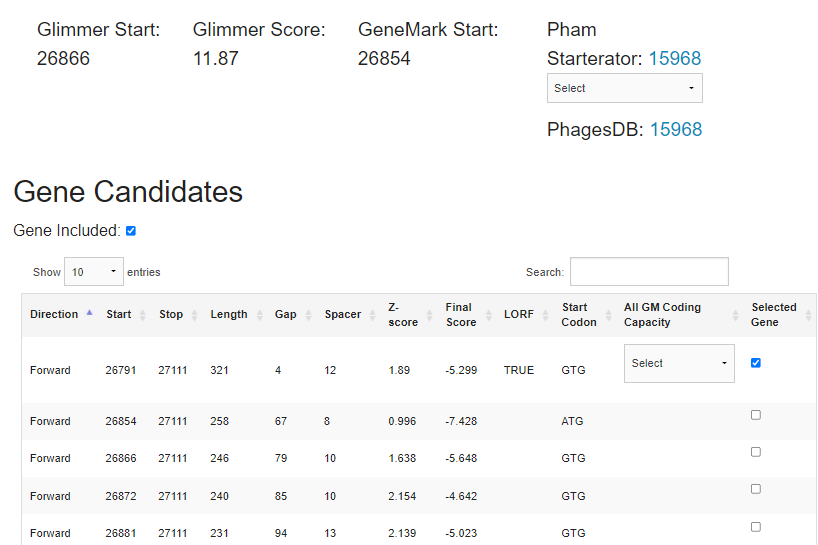 The start position 26791-27111 was chosen because it was predicted by both tools, is the longest ORF, has a small gap, covers all the coding potential, has many 1:1 blastp matches, has the best RBS scores.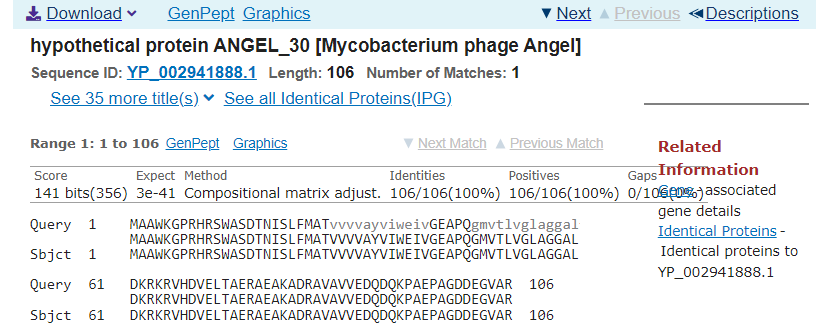 In the screenshot above, the best phage match to TomBrady #30 was the hypothetical protein Angel, also mycobacterium phage Angel. The identities matched 100% for up to 106 genes. There is a one to one match between the query and the subject.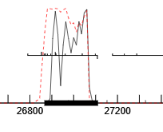 The coding potential above shows the start and stop of the TomBrady gene #30. It is pretty short compared to other sequences.Functional annotation 16-30TomBrady #16BLAST: Insufficient blastp informationHHpred: 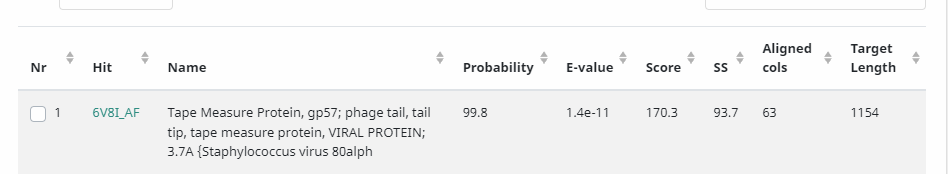 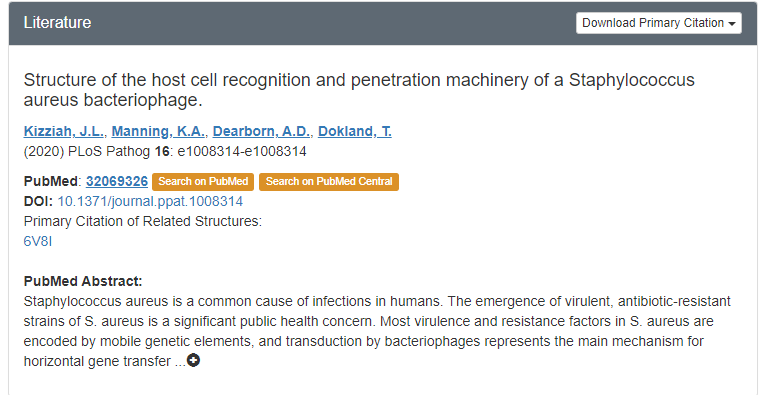 TMHMM: 4 predicted TMHs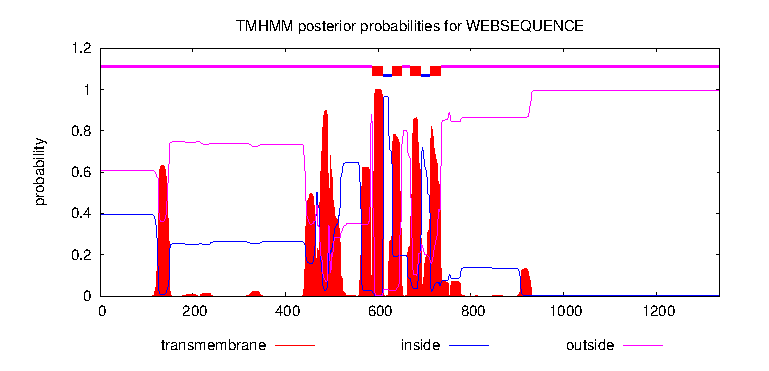 TomBrady #17BLAST: Insufficient blastp informationHHpred: 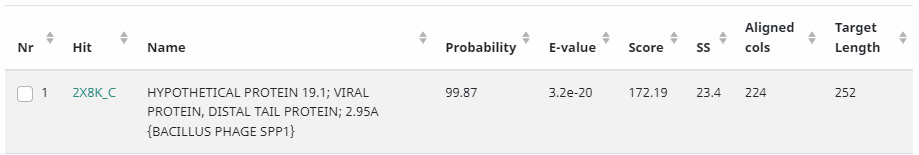 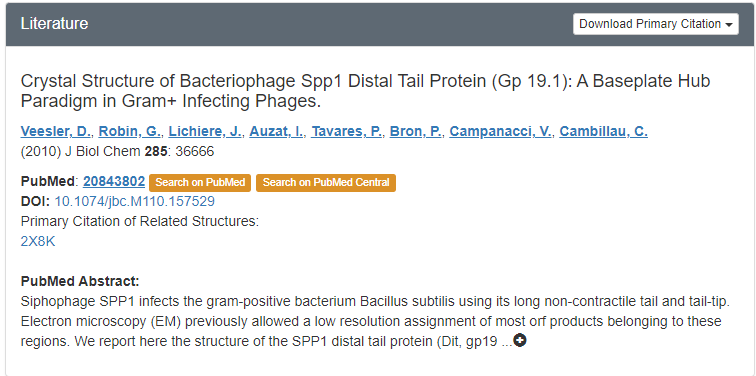 TomBrady #18BLAST: Insufficient blastp informationHHpred: 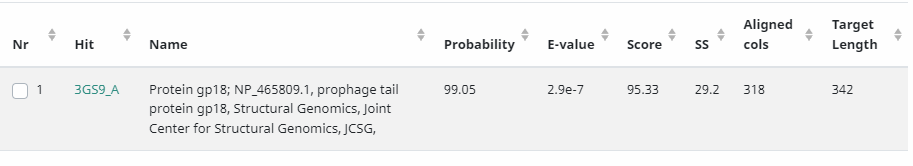 (No PubMed publications, thus this sequence has no functional prediction)TMHMM: 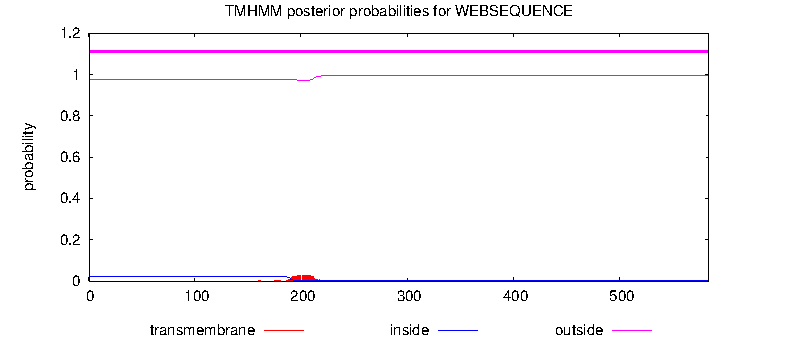 TomBrady #19BLAST: Insufficient blastp informationHHpred: Insufficient informationTMHMM: 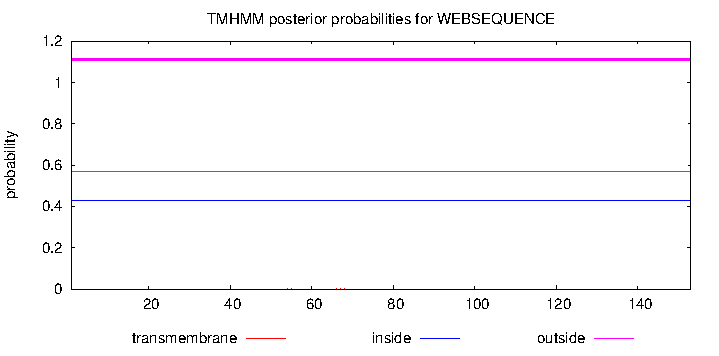 TomBrady #20BLAST: Insufficient blastp informationHHpred: Insufficient informationTMHMM: 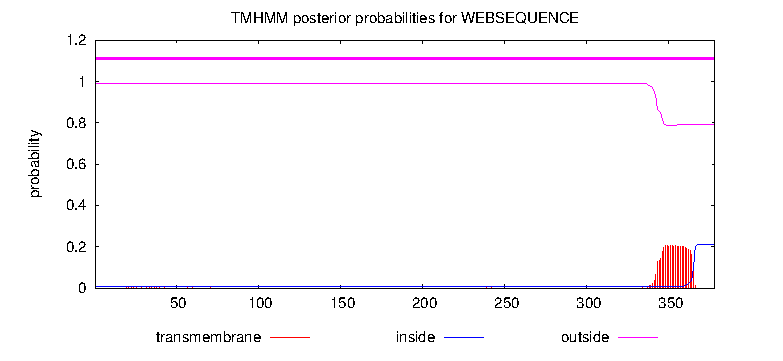 TomBrady #21BLAST: Insufficient blastp informationHHpred: Insufficient informationTMHMM: 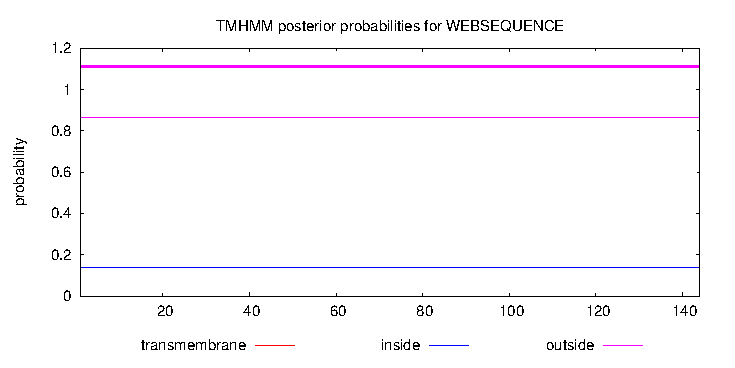 TomBrady #22BLAST: Insufficient blastp informationHHpred: Insufficient informationTMHMM: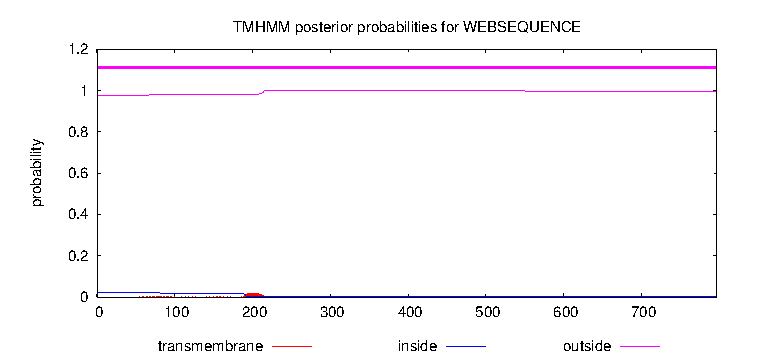 TomBrady #23BLAST: Insufficient blastp informationHHpred: : Insufficient informationTMHMM: No predicted TMHsTomBrady #24BLAST: Insufficient blastp informationHHpred: : Insufficient informationTMHMM: No predicted TMHsTomBrady #25BLAST: Insufficient blastp informationHHpred: Insufficient information (E-value too large)TMHMM: No predicted TMHsTomBrady #26BLAST: Insufficient blastp informationHHpred: Insufficient information (E-value too large)TMHMM: No predicted TMHsTomBrady #27BLAST: Insufficient blastp informationHHpred: 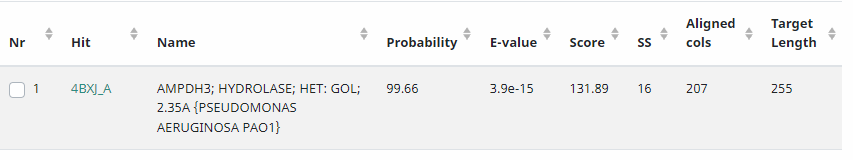 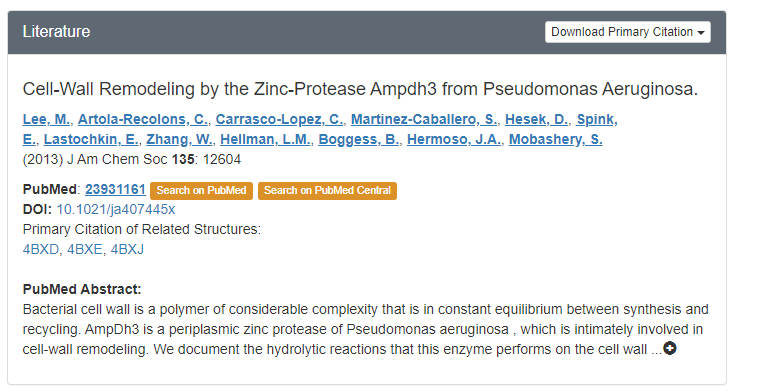 TMHMM: No predicted TMHs TomBrady #28BLAST: Insufficient blastp informationHHpred: 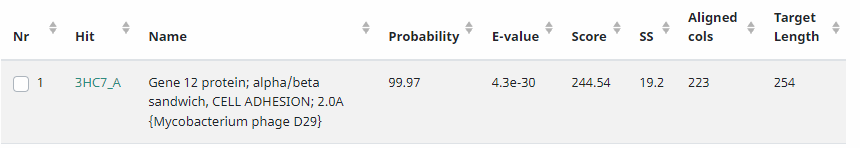 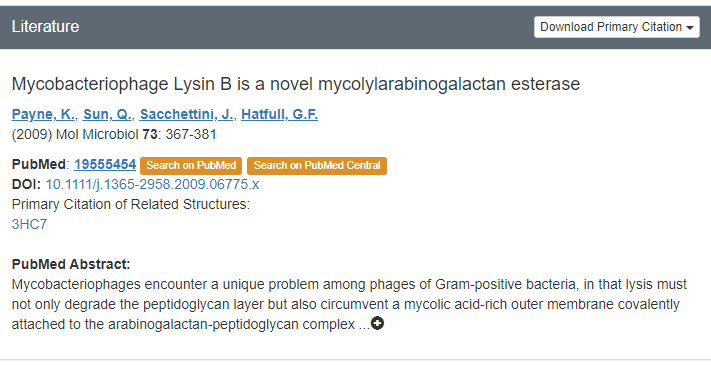 TMHMM: No predicted TMHsTomBrady #29BLAST: Insufficient blastp informationHHpred: Insufficient informationTMHMM: 2 predicted TMHs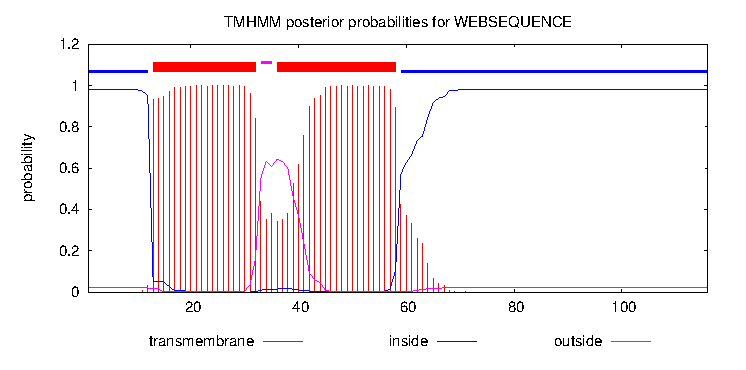 TomBrady #30BLAST: Insufficient blastp informationHHpred: Insufficient informationTMHMM: 2 predicted TMHs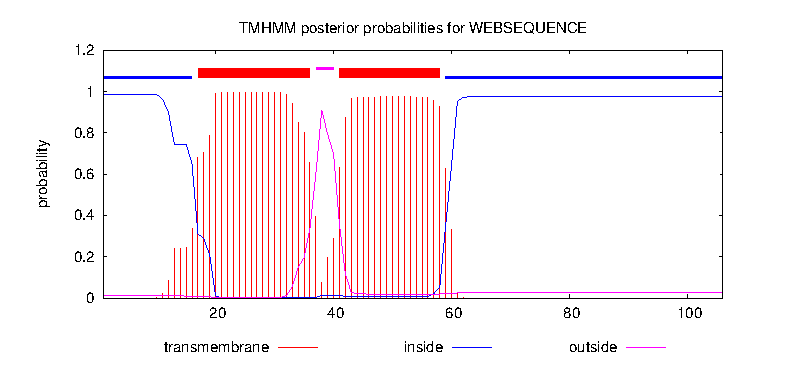 31-45   Positional AnnotationGoal: Annotation of assigned section of TomBrady genome (PECAAN genes #31-45)*See relevant discussion on this gene below.Gene #31SSC: 27108-27725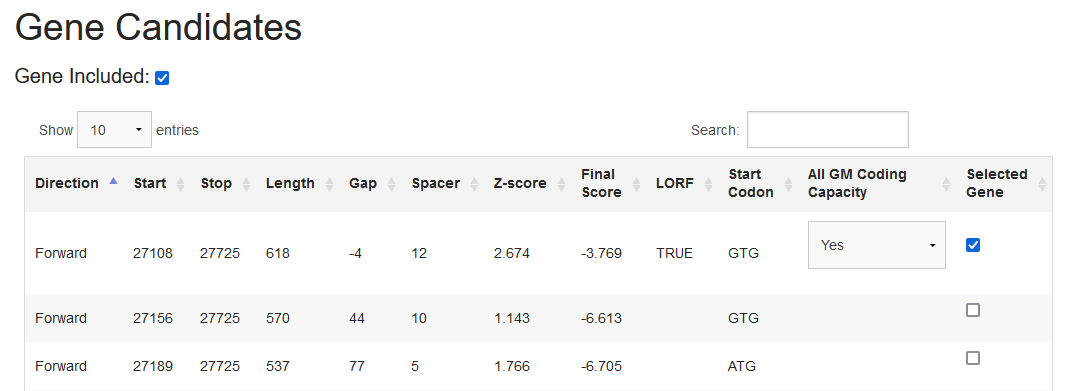 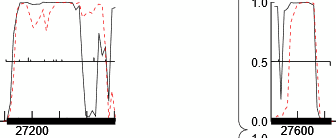 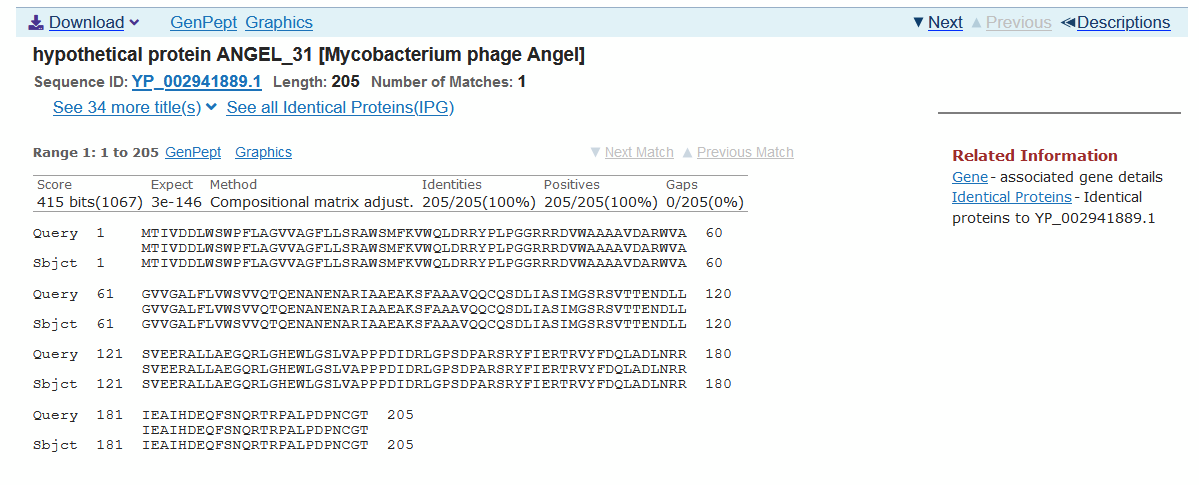 Chosen start contains the longest ORF and has the best Z-score and final score. Chosen start covers all coding potential with 4 bp overlap. BLASTp indicates a 1:1 match with Angel gene #31 (100% query coverage) and 10 others.Gene #32SSC: 28918-27722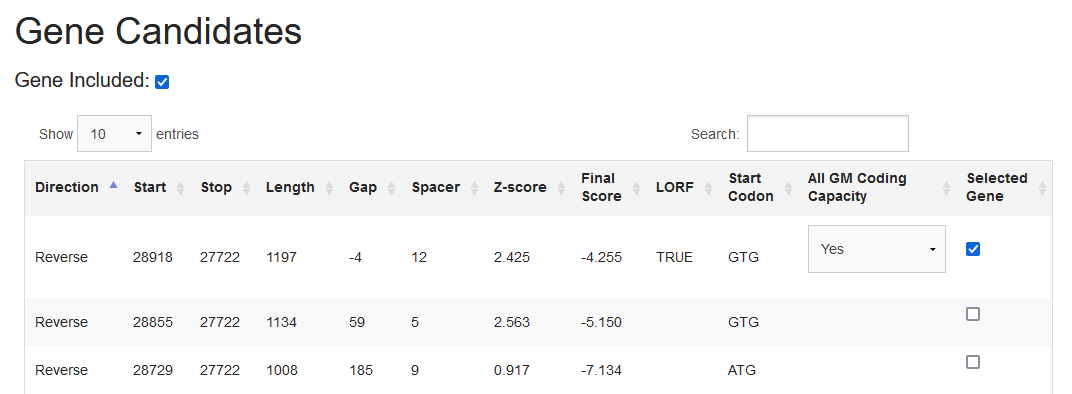 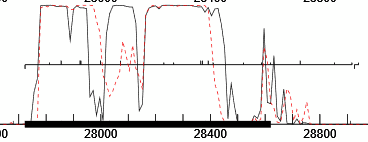 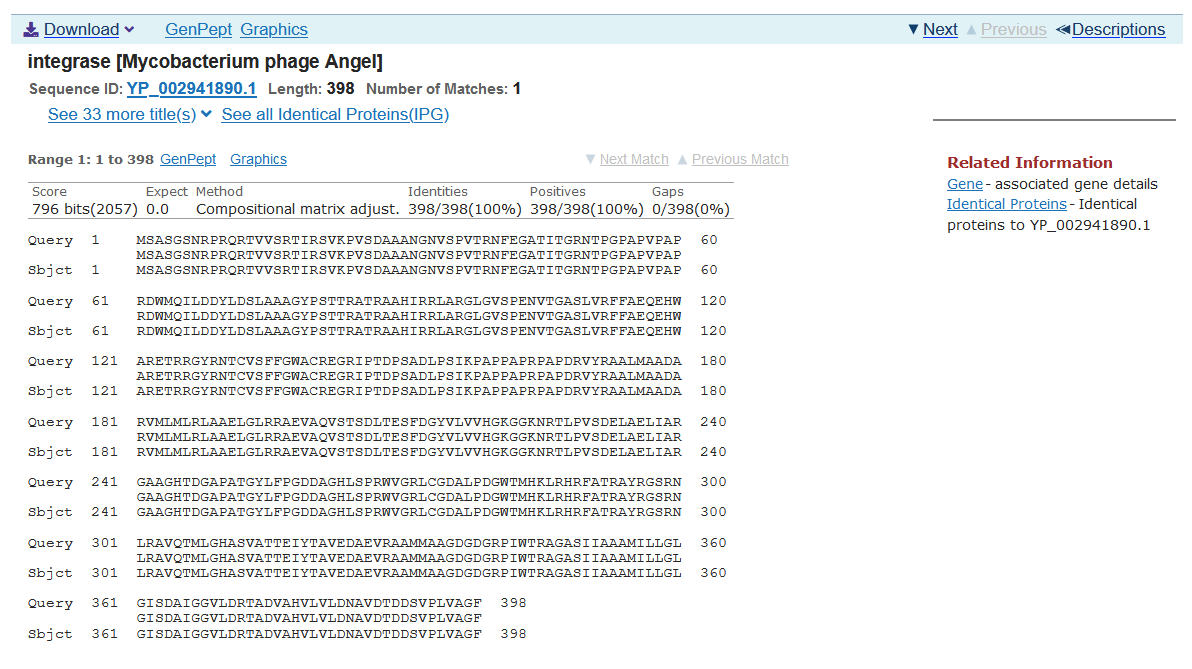 Chosen start is not recognized by either GeneMark or Glimmer, but contains the longest ORF and has the best Z-score and final score. Chosen start covers all coding potential with 4 bp overlap. BLASTp indicates a 1:1 match with Angel integrase (100% query coverage) and 3 others.Gene #33SSC: 29490-28915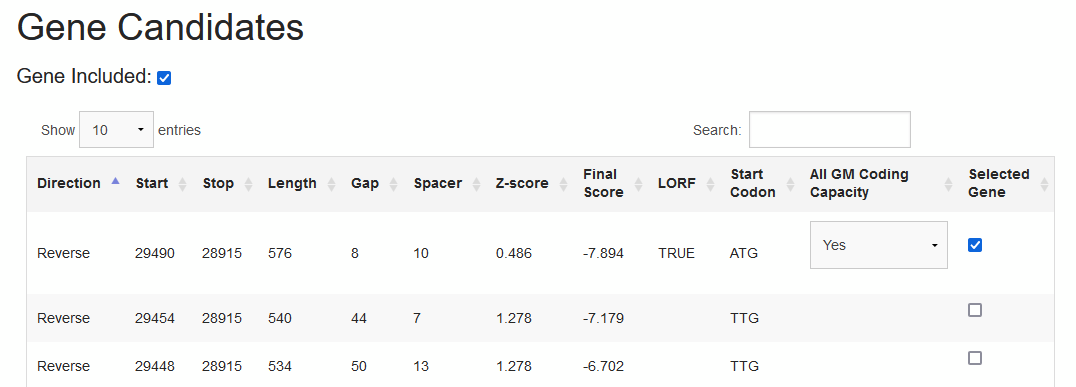 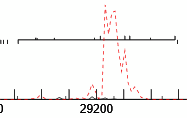 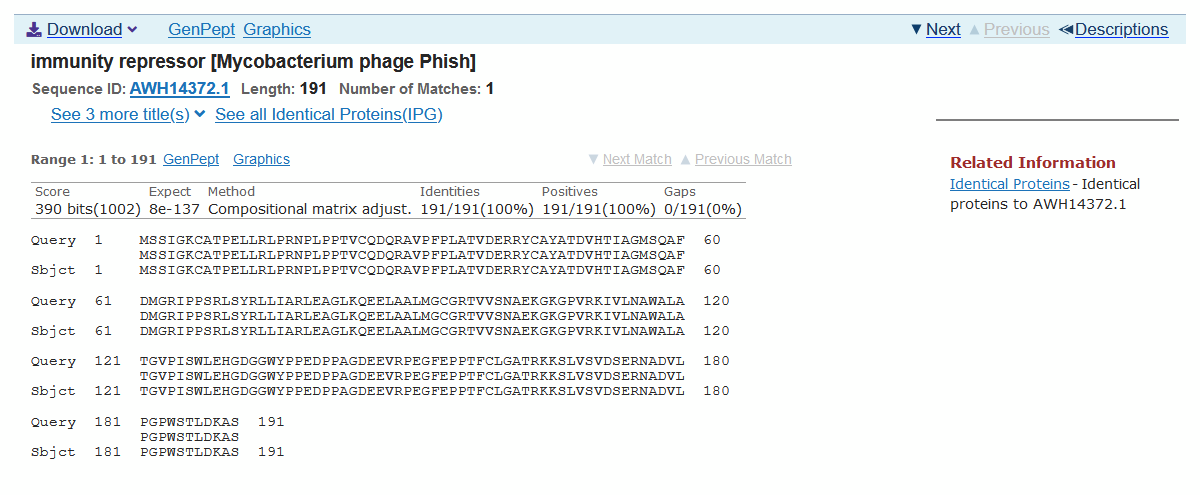 Chosen start contains the longest ORF and minimizes gap, but does not have the best Z-score or final score. Chosen start covers all coding potential, although GeneMark does not recognize much coding potential in the ORF. BLASTp indicates a 1:1 match with Phish immunity repressor (100% query coverage) and 1 other.Gene #34SSC: 29499-29756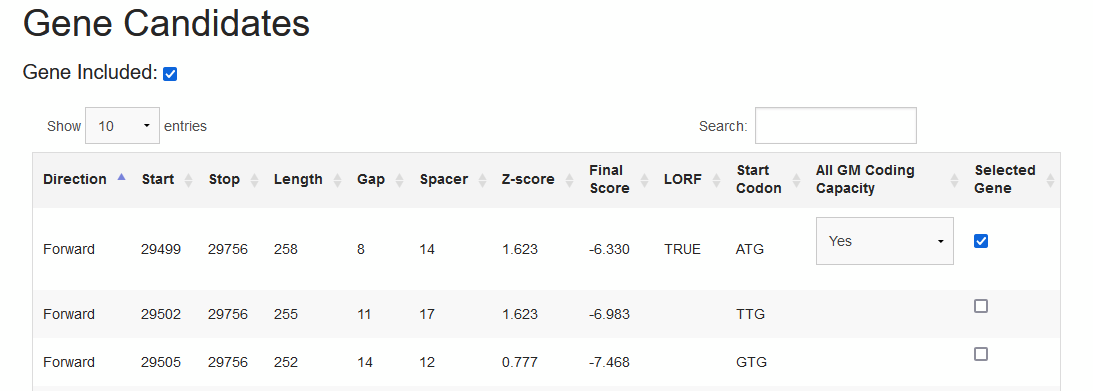 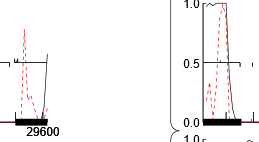 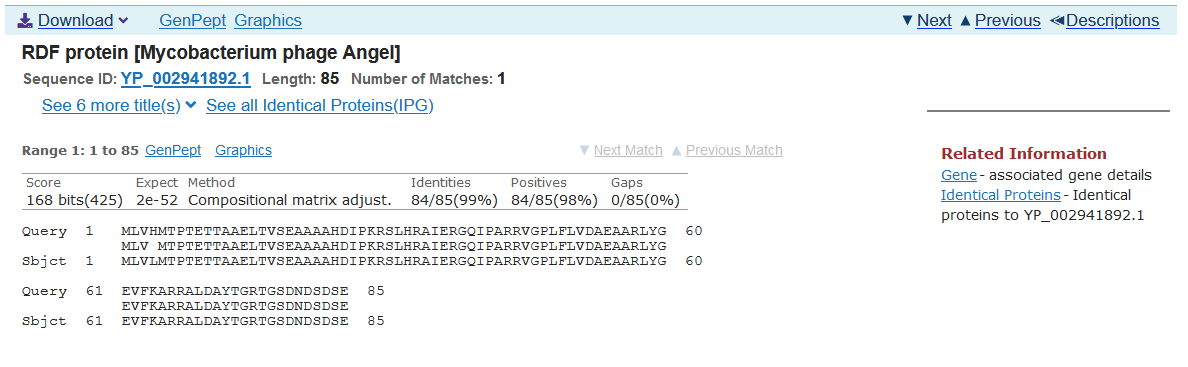 Chosen start contains the longest ORF and has the best Z-score and final score. Chosen start covers all coding potential. BLASTp indicates a 1:1 match with Angel RDF protein (100% query coverage) and 3 others.Gene #35SSC: 29753-30151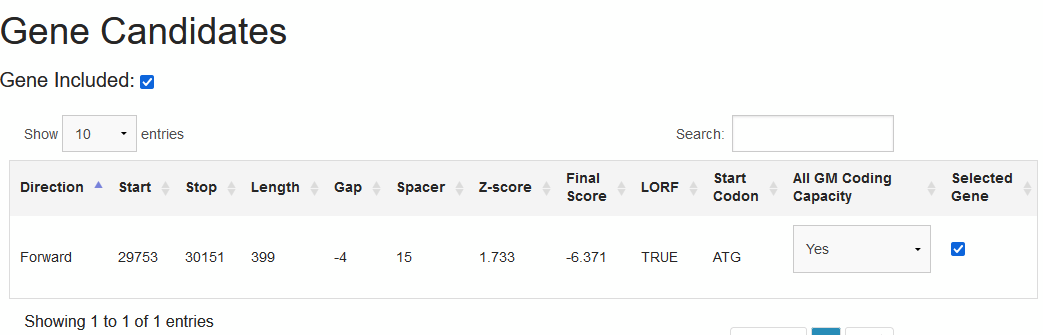 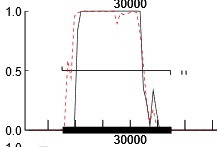 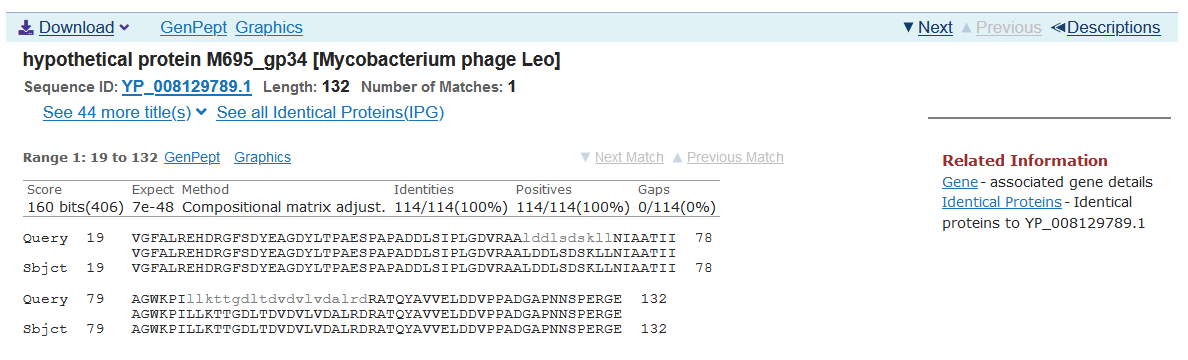 Chosen start is the only candidate start codon recognized by both Glimmer and GeneMark. It therefore contains the longest ORF and has the best Z-score and final score. Chosen start covers all coding potential.*Web BLASTp indicates the best match is with Leo gene #34 (86% query coverage, 100% identity), starting at bp 19; however, BLASTp run through PECAAN indicates a 1:1 match with Leo gene #34 and 8 others. The reason for this difference in results is unclear.Gene #36SSC: 30214-30750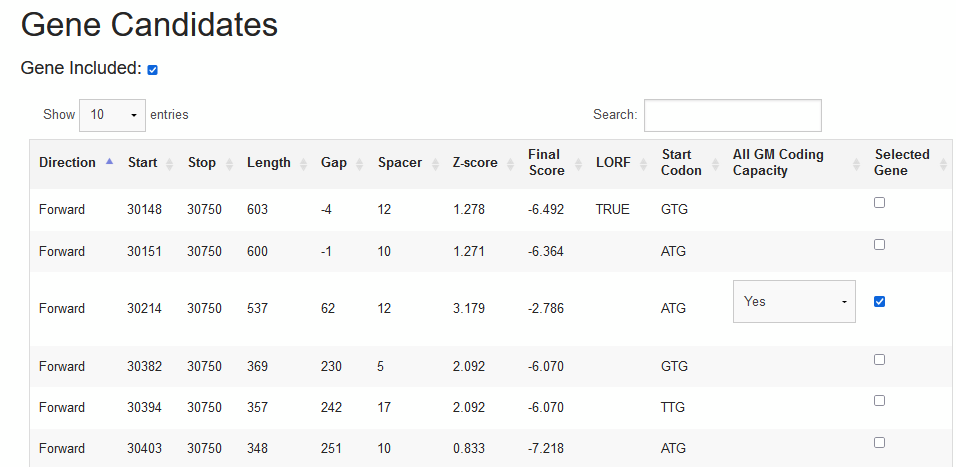 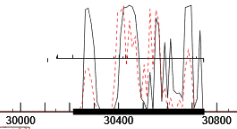 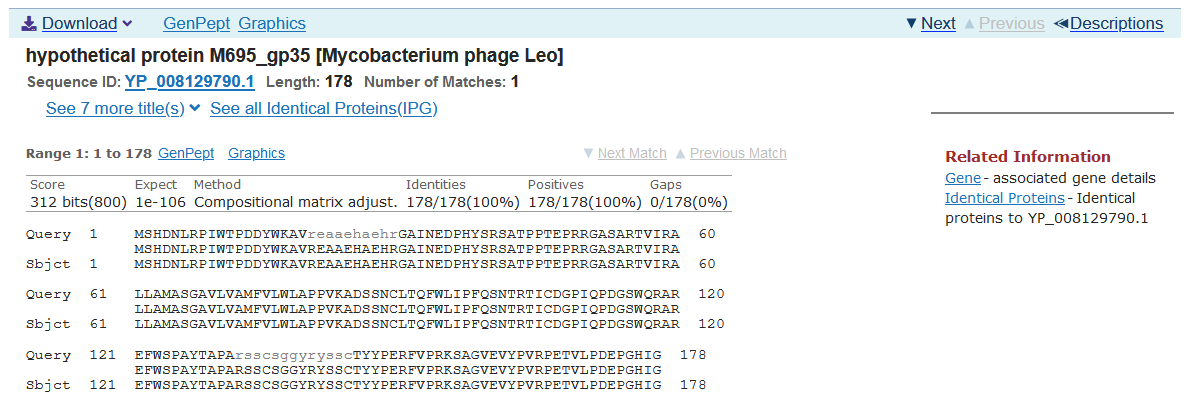 Chosen start is recognized by Glimmer only (PECAAN GeneMark prefers start = 30403, which seems unlikely given the vastly shortened ORF, and also does not match the graphical indication on the GeneMark printout). Chosen start does not contain the longest ORF and has a substantial gap, but it has a substantially better Z-score and final score than the two longer ORFs. Chosen start covers all coding potential. BLASTp indicates a 1:1 match with Leo gene #35 (100% query coverage).Start = 30148 (the longest ORF) is arguable, but has a much worse Z-score and final score; BLASTp gives a 1:1 match with Remy19 gene #36 (100% query coverage), suggesting past analysis of similar phages is inconclusive, but chosen start still covers all coding potential and has significantly better RBS score.Gene #37SSC: 30750-30932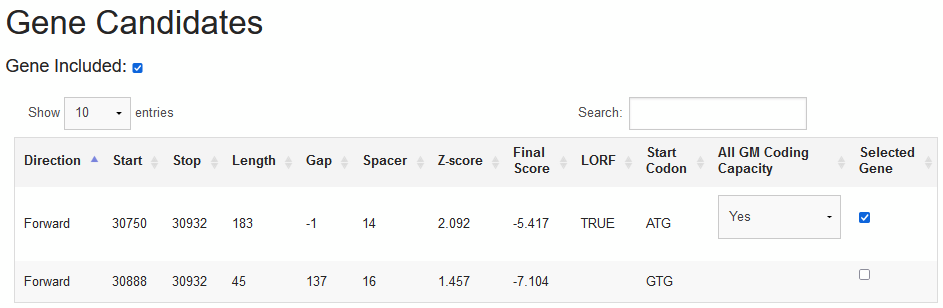 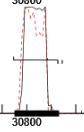 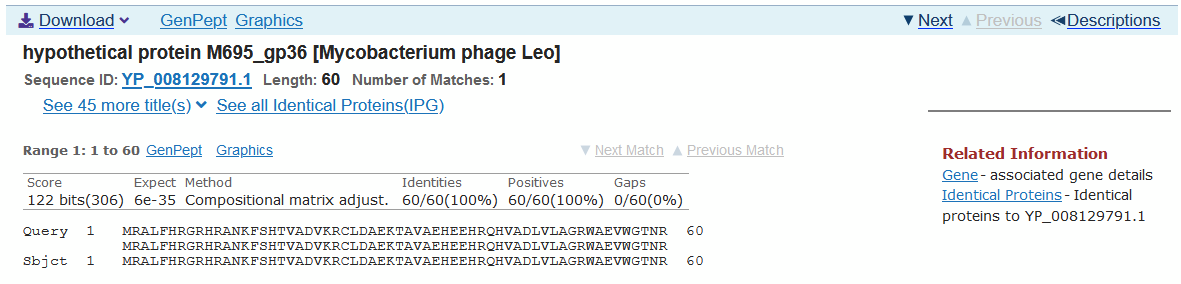 Chosen start contains the longest ORF and has the best Z-score and final score. Chosen start covers all coding potential. BLASTp indicates a 1:1 match with Leo gene #36 (100% query coverage).Gene #38SSC: 30929-31279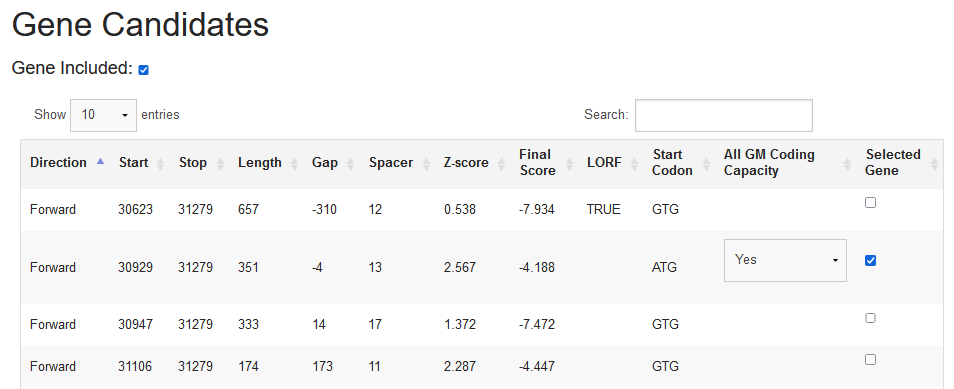 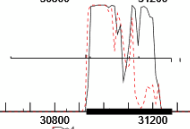 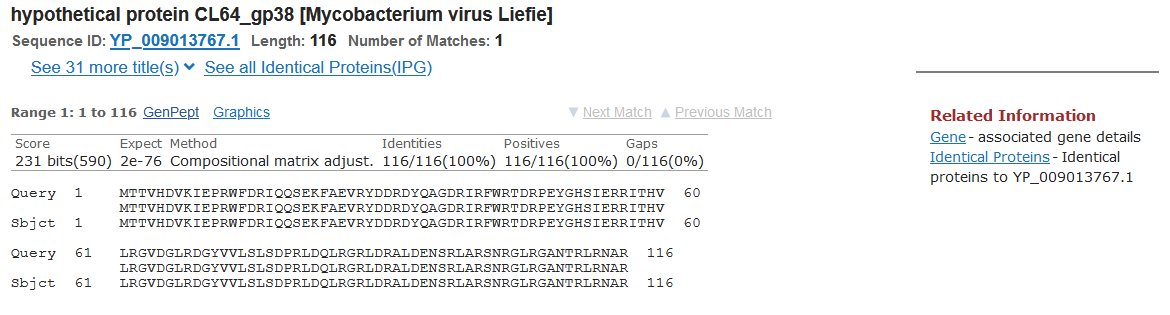 Chosen start does not contain the longest ORF, but substantially minimizes overlap and has the best Z-score and final score. Chosen start covers all coding potential. BLASTp indicates a 1:1 match with Liefie gene #38 (100% query coverage).Gene #39SSC: 31276-31425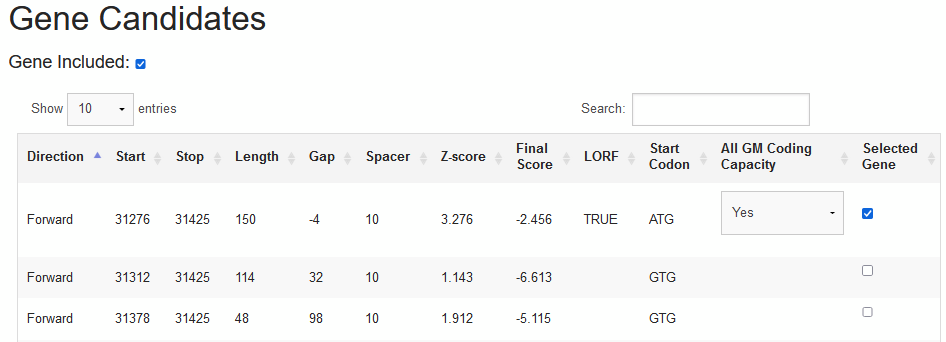 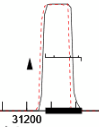 Chosen start contains the longest ORF and has the best Z-score and final score. Chosen start covers all coding potential.*Web BLASTp is unable to identify significant similarity and suggests the protein is too short; however, BLASTp run through PECAAN indicates a 1:1 match with Angel gene #39 (100% query coverage) and 9 others.†GeneMark suggests that there may be a possible frame shift present.Gene #40SSC: 31425-31775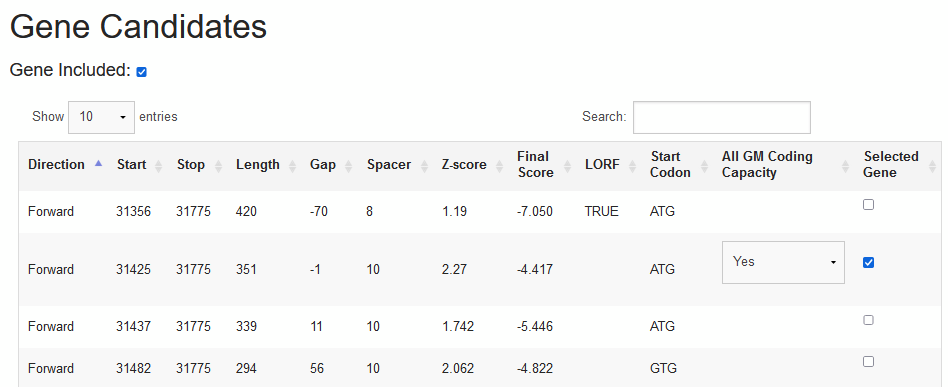 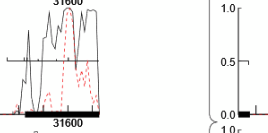 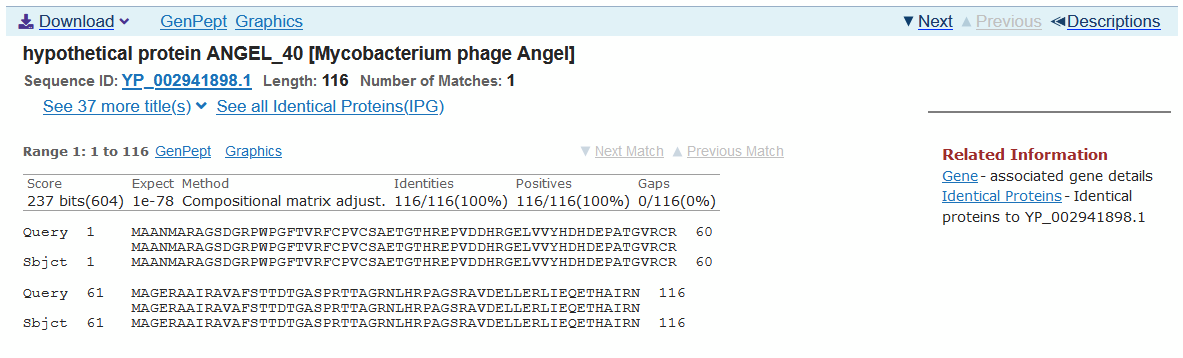 Chosen start is predicted by GeneMark only (Glimmer prefers start = 31437). Chosen start does not contain the longest ORF (LORF has a 70 bp overlap), but has the best Z-score and final score. Furthermore, start = 31437 seems unlikely as it is only 12 bp downstream from the chosen start, which significantly restricts the possible space for the gene's ribosome binding site. Chosen start covers all coding potential. BLASTp indicates a 1:1 match with Angel gene #40 (100% query coverage).Gene #41SSC: 31759-31911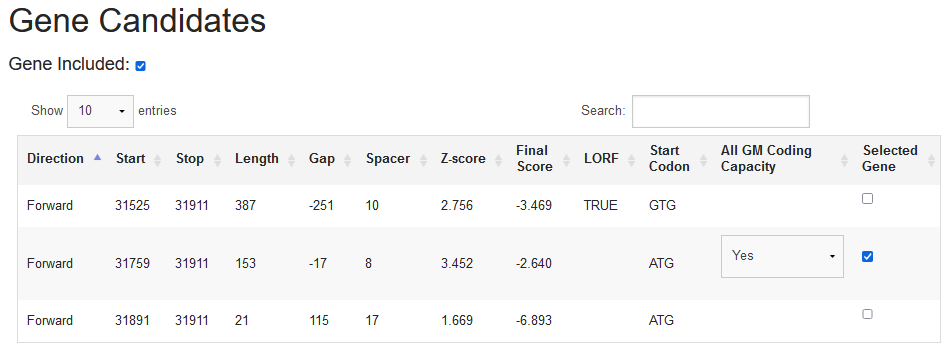 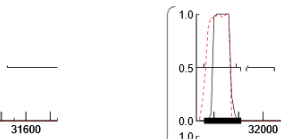 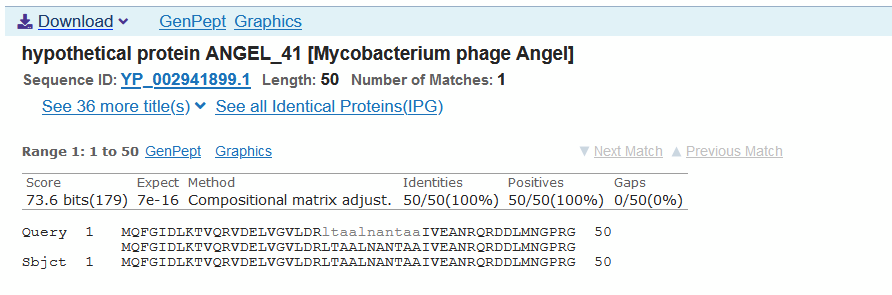 Chosen start does not contain the longest ORF, but has the best Z-score and final score. Chosen start covers all coding potential with a large but acceptable 17 bp overlap. BLASTp indicates a 1:1 match with Angel gene #41 (100% query coverage).Gene #42SSC: 31908-32993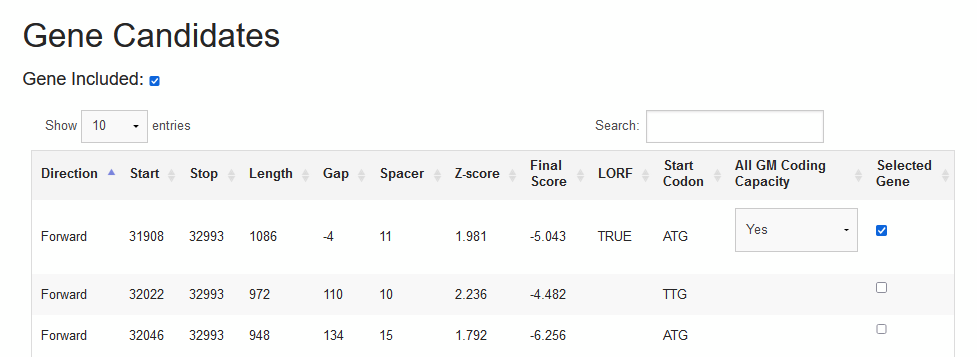 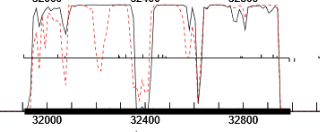 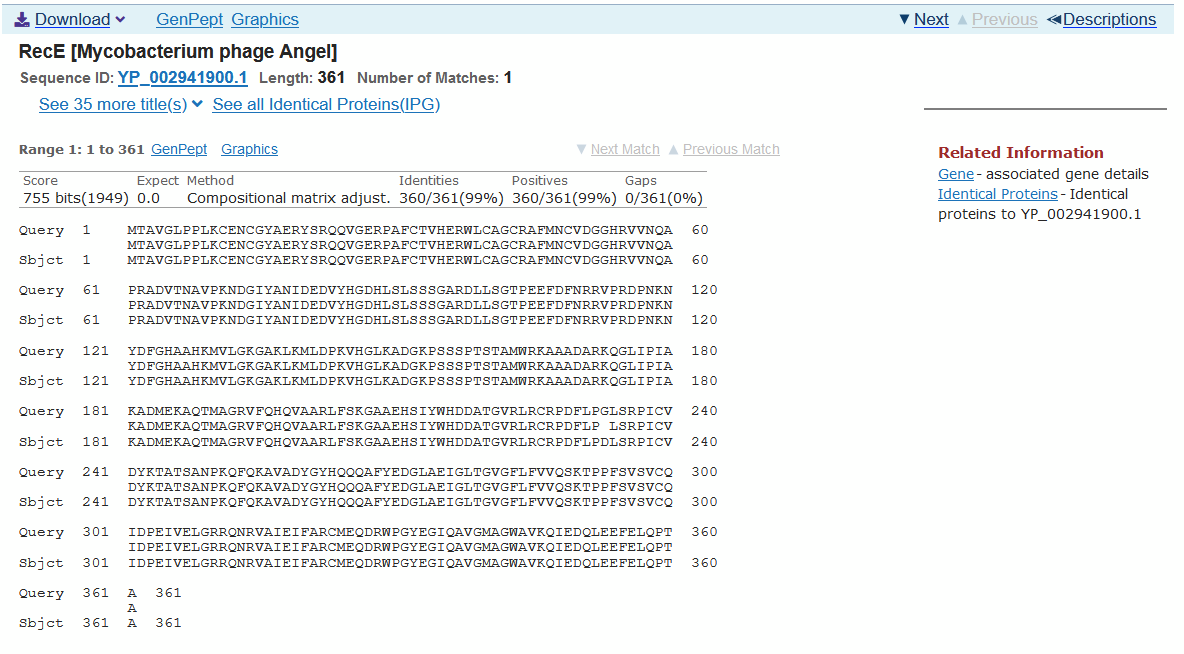 Chosen start does not have especially good RBS scores, but contains the longest ORF by over 100 bp. Chosen start covers all coding potential. BLASTp indicates a 1:1 match with Angel RecE (100% query coverage) and 6 others, though even the best match (Angel) differs by one amino acid.Gene #43SSC: 33011-34399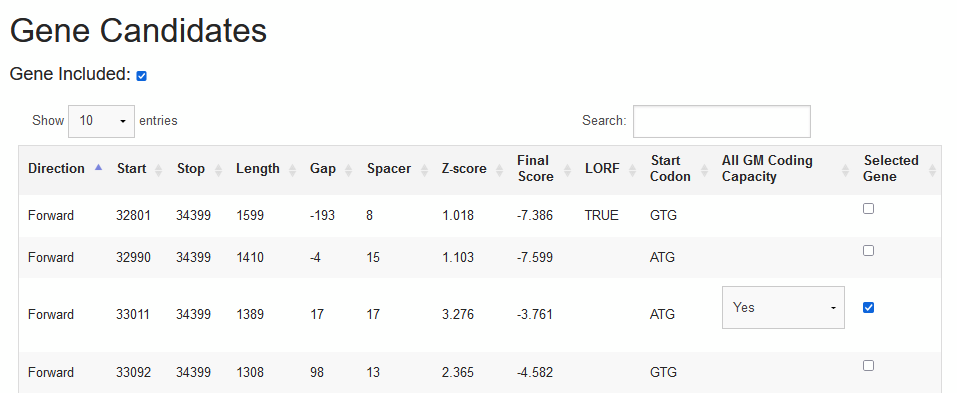 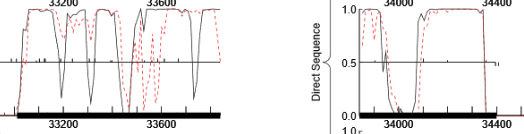 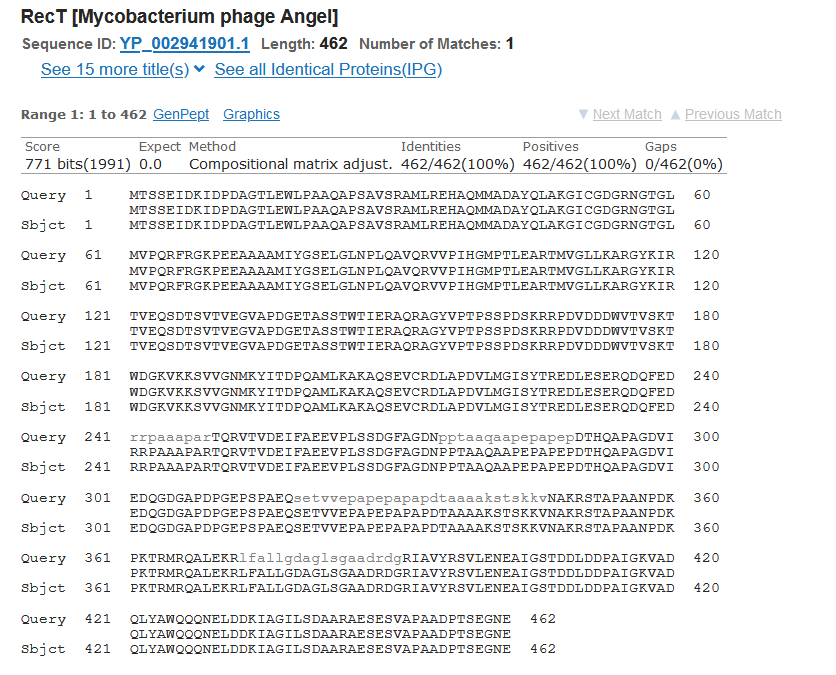 Chosen start is not the LORF, but has the best Z-score and final score. Chosen start covers all coding potential. BLASTp indicates a 1:1 match with Angel RecT (100% query coverage, 100% identity).Gene #44SSC: 34396-34950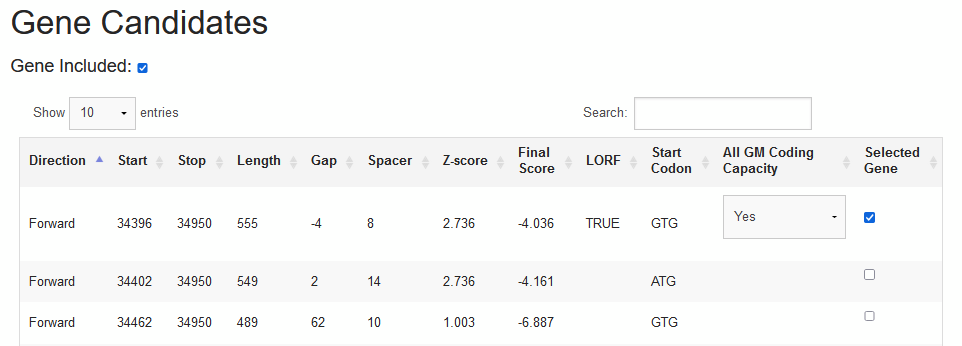 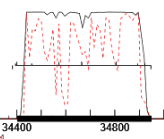 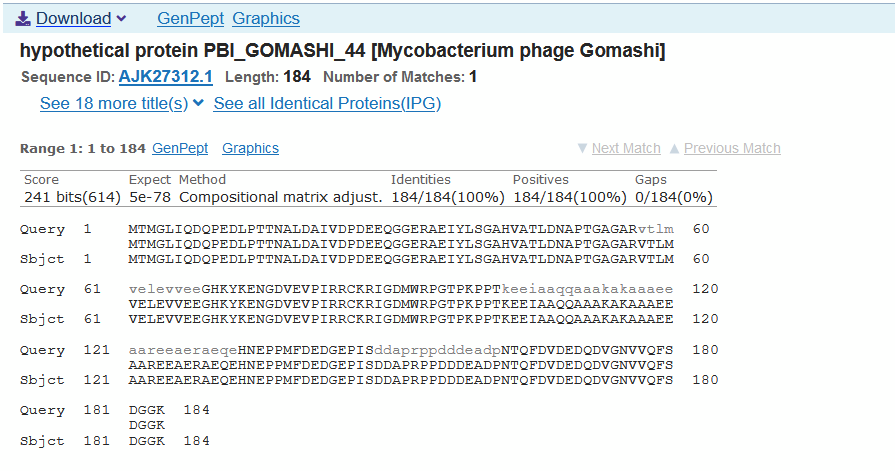 Chosen start contains the longest ORF and has the best Z-score and final score. Chosen start covers all coding potential.*Chosen start, which is predicted by Glimmer, is nearly identical to start = 34402, which is predicted by GeneMark - differing by only 6 bp in length. Chosen start was selected to maximize the ORF and for its slightly shorter spacer and marginally better final score. BLASTp suggests previous analysis of similar phages is inconclusive, as it indicates 1:1 matches for both start positions; chosen start has a 1:1 match with Gomashi gene #44 (100% query coverage) and 1 other, while start = 34402 has a 1:1 match with Angel gene #44.Gene #45SSC: 35090-35521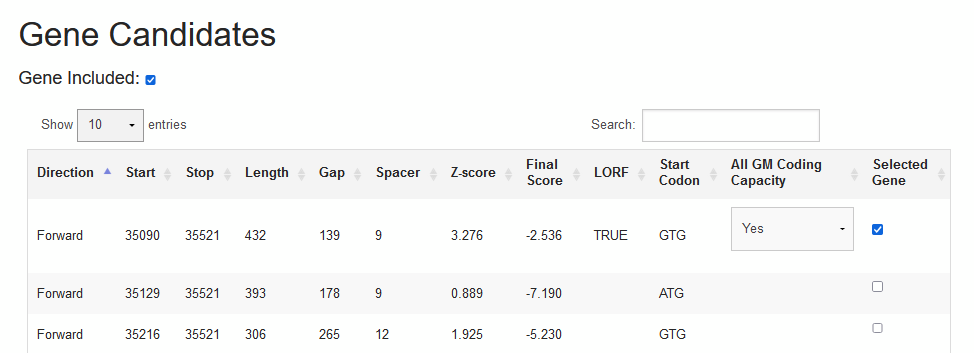 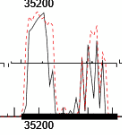 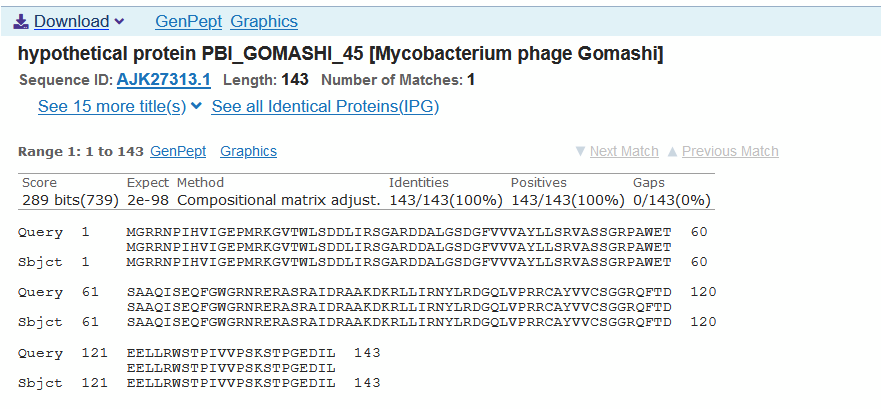 Chosen start contains the longest ORF and has the best Z-score and final score. Chosen start covers all coding potential. BLASTp indicates a 1:1 match with Gomashi gene #45 (100% query coverage).*This gene's fairly long gap (139 bp) is suggestive of the possibility of the presence of a gene not predicted by Glimmer or GeneMark. The relevant section of GeneMark data is shown below; as can be seen, there is a possible ORF between genes #44 and #45, which contains some coding potential. Further analysis is necessary to determine if this is actually a gene.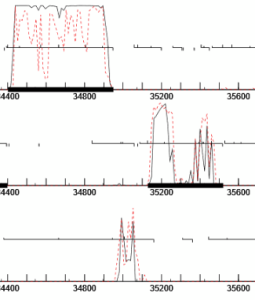 Gene #31: membrane proteinBLASTp detected no putative conserved domains. No HHPred result with E-value < 10-7 was found. TMHMM prediction as follows: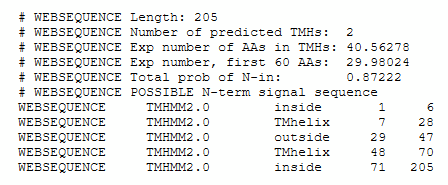 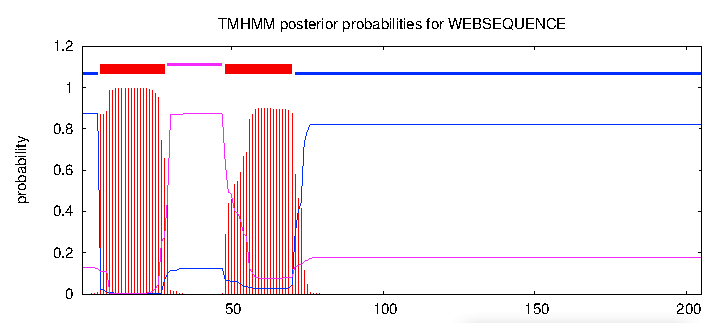 Gene #32: tyrosine integraseBLASTp indicated putative conserved domains: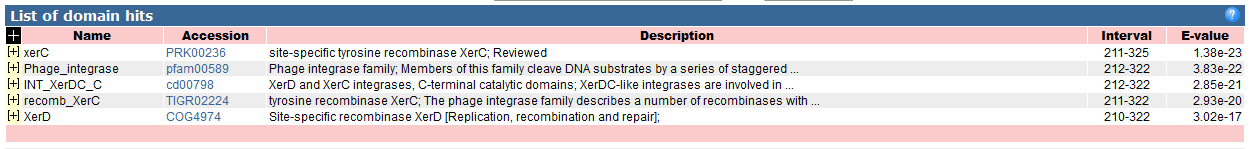 Gene #33: immunity repressorBLASTp indicated putative conserved domains: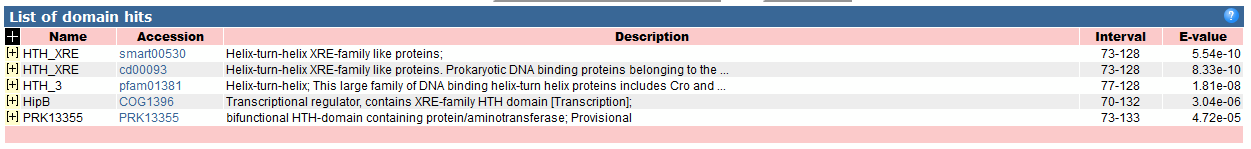 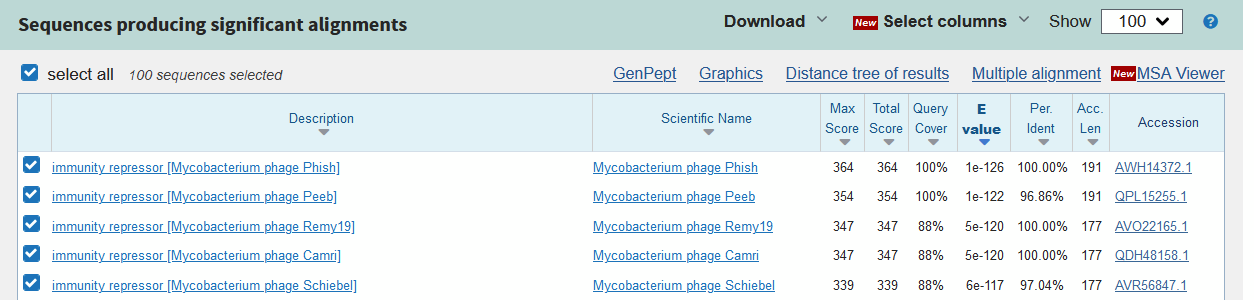 Gene #34: helix-turn-helix DNA binding domainBLASTp detected no putative conserved domains. Several published HHPred results with E-value < 10-7 were found: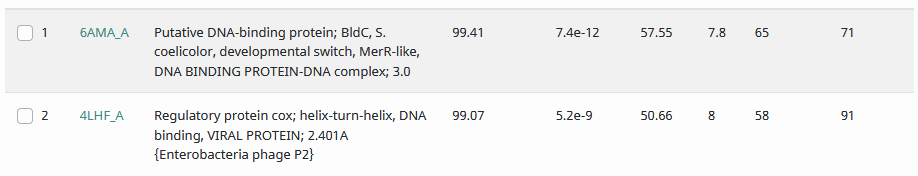 Gene #35: hypothetical proteinBLASTp detected no putative conserved domains. No HHPred result with E-value < 10-7 was found. No TMHs were predicted by TMHMM.Gene #36: membrane proteinBLASTp detected no putative conserved domains. No HHPred result with E-value < 10-7 was found.  TMHMM prediction as follows: 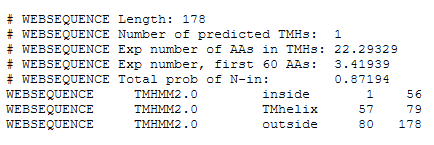 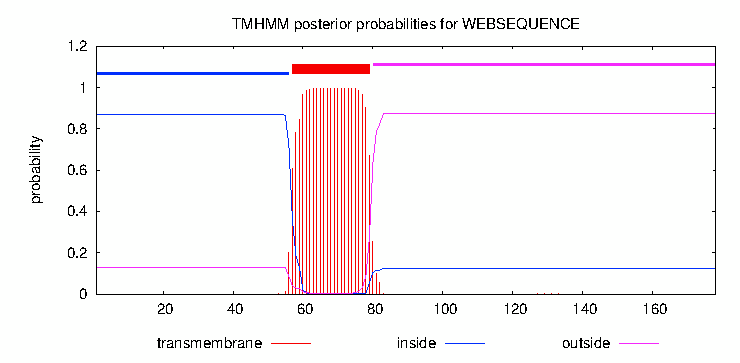 Gene #37: hypothetical proteinBLASTp detected no putative conserved domains. No HHPred result with E-value < 10-7 was found. No TMHs were predicted by TMHMM.Gene #38: Ro-like RNA binding proteinBLASTp indicated putative conserved domains: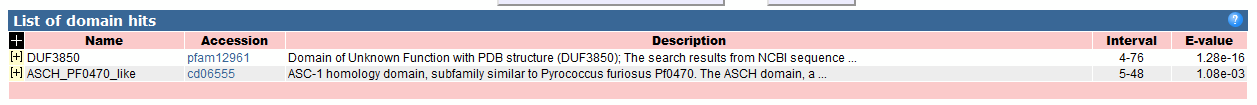 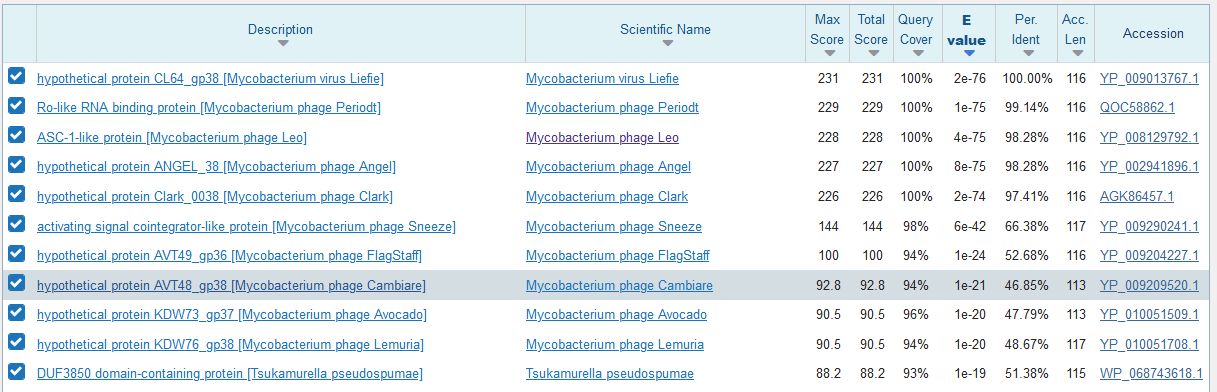 *Gene #39: membrane proteinBLASTp detected no putative conserved domains and indicated the query was too short. No HHPred result with E-value < 10-7 was found. TMHMM prediction as follows: 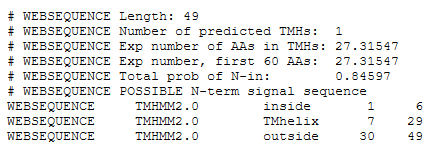 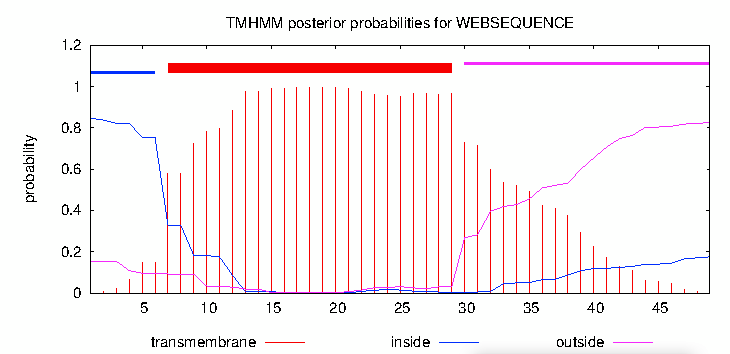 Gene #40: hypothetical proteinBLASTp detected no putative conserved domains. No HHPred result with E-value < 10-7 was found. No TMHs were predicted by TMHMM.Gene #41: hypothetical proteinBLASTp detected no putative conserved domains. No HHPred result with E-value < 10-7 was found. No TMHs were predicted by TMHMM.Gene #42: RecE-like exonucleaseBLASTp indicated putative conserved domains: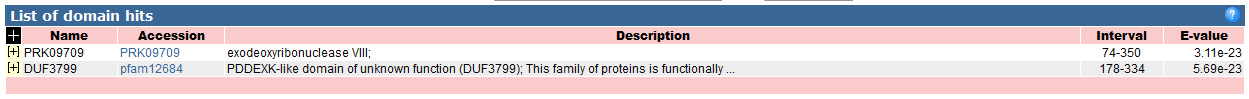 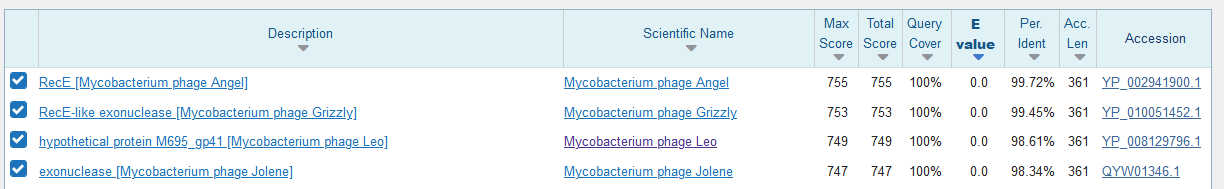 Gene #43: hypothetical proteinBLASTp detected no putative conserved domains. No HHPred result with E-value < 10-7 was found. No TMHs were predicted by TMHMM.Gene #44: hypothetical proteinBLASTp detected no putative conserved domains. No HHPred result with E-value < 10-7 was found. No TMHs were predicted by TMHMM.Gene #45: DNA binding proteinBLASTp detected no putative conserved domains. One published HHPred result was found; E-value is 7.3x10-7, very close to the threshold.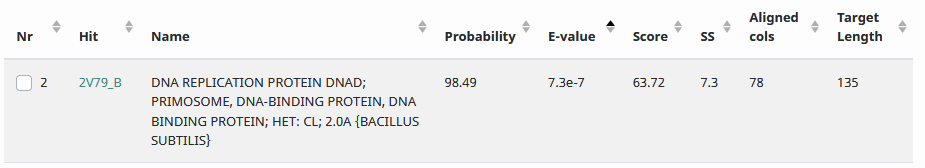 Positional and Functional Annotation 44-62Gene #Start/Stop coordinatesCP: Does the prediction cover all the coding potential? SCS: Is this start position predicted by both Genemark and Glimmer?Blast: Best blastp match Gap: Gap/overlapLO: Is this gene the longest?RBS: scores, spacing,  for start you choseTomBrady #1SSC: 44-388CP: yesSCS: GlimmerBlast: best match is Angel Gene 1 with a 1:2 matchGap: noneYesSpacer10Zscore2.202Final Score-4.549TomBrady #1 SSC: 47 - 388CP:noSCS: neitherBlast best matchGap: noneNoSpacer9Zscore2.447Final Score-4.152TomBrady #2SSC: 360-1892CP: YesSCS: neitherBlast best match is Schiebel Gene 2 w/ 1:1 match Gap:  27 bp overlapYesSpacer11Zscore2.007Final Score-4.991TomBrady #3SSC: 1889 - 3404CP: Not necessarily.The CP of the bacteria extends a little bit past the end of the predicted end codonSCS: Glimmer and GeneMarkBlast best match is Schlebeil gene 3 w/ a 1 to 1 matchGap: 4 bp overlap w/ previous geneNoSpacer12Zscore2.281Final Score-4.536TomBrady #4SSC: 3404-6193CP: yesSCS: Glimmer and GeneMarkBest blast match is 1:1 match w/ ANGEL_4Gap: 0YesSpacer10Zscore1.776Final Score-5.400TomBrady #5SSC: 6190 - 6396CP: yesSCS: Glimmer and GeneMarkBest blast match is a 1:1 match w/ ANGEL_5Overlap: 4YesSpacer13Zscore1.901Final Score-5.552TomBrady #6SSC: 6515 - 7057CP: yesSCS: Glimmer and GeneMarkBest blast match is a 1:1 match w/ Scaffold protein in ANGELGap: 118YesSpacer13Zscore2.313Final Score-4.684TomBrady #9SSC: 8315-8812CP: YesSCS: Glimmer and GeneMarkBest blast match a 21:21 match w/ head-to-tail adapter proteinGap:11YesSpacer15Zscore1.974Final Score-5.029TomBrady #11SSC: 9155-6418CP: YesSCS: Glimmer and GeneMarkBest blast match is 1:1 w/  hypothetical protein AngelOverlap: 14YesSpacer12Zscore3.38Final Score-2.394TomBrady #12SSC: 9430 - 9858CP: NoSCS: GeneMarkBest blast match is 1:6 w/ the tail terminator protein in AngelGap: 11NoSpacer9Zscore1.115Final Score-6.748TomBrady #13SSC: 9855 - 10469CP: NoSCS: Glimmer and GeneMarkBest blast match is 1:1 w/ major tail subunit protein in AngelOverlap: 4NoSpacer11Zscore2.736Final Score-3.571TomBrady #14SSC: 10570 - 11079CP: NoSCS: Glimmer and GeneMarkBest blast match is w/ a 1:1 w/ tail assembly chaperone protein in AngelGap: 100NoSpacer12Zscore3.201Final Score-2.742TomBrady #15SSC: 11088 - 11465CP: NoSCS: Glimmer and GeneMarkBest blast match is 1:1 w/ hypothetical protein M695_gp15 in Phage LeoGap: 8NoSpacer8Zscore2.458Final Score-4.577TomBrady # 7SSC: 7104-8039CP: YesSCS: Glimmer and GeneMarkBest blast match is a 1:! Match w/ capsid protein in AngelGap: 46YesSpacer12Zscore2.517Final Score-4.075TomBrady # 8 SSC: 8076 - 8303CP: YesSCS: Glimmer and GeneMarkBest blast match is 1:1 w/ gene 8 of AngelGap:36YesSpacer10Zscore3.091Final Score-2.817TomBrady # 10SSC: 8812-9168CP: YesSCS: Glimmer and GeneMarkBest blast match 1:1 match w/ head-to-tail stopper proteinOverlap: 1NoSpacer11Zscore2.154Final Score-4.705Gene #Start/Stop coordinatesCP: Does the prediction cover all the coding potential? SCS: Is this start position predicted by both Genemark and Glimmer?(Start Choice Sequence)Blast: Best blastp match Gap: Gap/overlapLO: Is this gene the longest?RBS: scores, spacing,  for start you choseTomBrady #16SSC: 11465- 15478CP: yesSCS: yesBlast:best match is Angel , has 1:1 matchGap: -1 bp overlapLORF:YesRBS: 15 spacer,2.281 z-score, -5.302 final score; not the bestTomBrady #17SSC: 15478- 16650CP: yesSCS: yesBlast:best match is Angel (hypothetical protein Angel_17); 1:1 matchGap: -1 bp overlapLORF:No(explain)RBS: 9 spacer, 2.496 z-score, -4.057 final score; best final scoreTomBrady #18SSC: 16650- 18404CP: yesSCS: yesBlast:best match is Angel (minor tail protein Angel); 1:1 matchGap: -1 bp overlapLORF:NoRBS: 16 spacer, 1.9 z-score, -6.240 final score; not the bestTomBrady #19SSC: 18404-18865CP: yesSCS: yesBlast:best match is Angel (hypothetical protein Angel_19); 1:1 matchGap: -1 bp overlapLORF: NoRBS:14 spacer, 2.917 z-score, -3.807 final score; not the best but it is better than the othersTomBrady #20SSC: 18862- 19998CP: yesSCS: yesBlast:best match is BPs (minor tail protein BPs); 1:1 matchGap: -4 bp overlapLORF: NoRBS:9 spacer, 2.281 z-score, -4.475 final score; one of the better candidates because the gap is the most ideal and the final score is goodTomBrady #21SSC: 20009-20443CP: yesSCS: yesBlast: best match is Angel (hypothetical protein Angel_21); 1:1 matchGap: 10 bpLORF: YesRBS:10 spacer, 3.102 z-score, -2.794 final score; best candidate based on final scoreTomBrady #22SSC: 20443-22836CP: yesSCS: yesBlast: best match is Angel (minor tail protein Angel); 1:1 matchGap: -1 bp overlapLORF: YesRBS:11 spacer,0.698 z-score. -5.937 final score; not ideal final scoreTomBrady #23SSC: 22851-23171CP: yesSCS: yesBlast:best match is Angel (hypothetical protein Angel_23); 1:1 matchGap: 14 bpLORF: YesRBS:12 spacer, 2.57 z-score, -3.972 final score; best candidate in the listTomBrady #24SSC: 23168-23356CP: yesSCS: yesBlast:best match is Phreak (hypothetical protein SEA_PHREAK_24); 1:1 matchGap: -4 bp overlapLORF: NoRBS:8 spacer, 2.84 z-score, -3.833 final score; this gene was chosen instead because it has more ideal values than the original gene chosen.TomBrady #25SSC: 23356-23631CP: yesSCS: yesBlast:best match is Chy2 (hypothetical protein Chy2_0024); 32:32 matchGap:-1 bp overlapLORF: NoRBS:12 spacer, 2.03 z-score, -5.025 final score; not the best final score but the rest of the values are ideal.TomBrady #26SSC: 23631-23825CP: yesSCS: yesBlast:best match is Angel (hypothetical protein Angel_26); 1:1 matchGap: -1 bp overlapLORF: YesRBS: 15 spacer, 2.241 z-score, -5.381 final score; not the most idealTomBrady #27SSC: 23886-25202CP: yesSCS: yesBlast:best match is Angel (lysin A); 1:1 matchGap: 60 bpLORF: NoRBS:13 spacer, 2.341 z-score, -4.629 final score; not the most idealTomBrady #28SSC: 25202-26410CP: yesSCS: yesBlast:best match is Gideon (lysin B); 1:1 matchGap: -1 bp overlapLORF: NoRBS:9 spacer, 2.283 z-score, -4.471 final score; ideal gene candidateTomBrady #29SSC: 26436-26786CP: yesSCS: yesBlast:best match is Angel (hypothetical protein Angel_29); 1:1 matchGap: 25 bpLORF: NoRBS:13 spacer, 2.736 z-score, -3.860 final score; ideal gene candidateTomBrady #30SSC: 26791-27111CP: yesSCS: noBlast:best match is Angel (hypothetical protein Angel_30); 1:1 matchGap: 4 bpLORF: YesRBS:12 spacer, 1.89 z-score, -5.299 final score; chose this candidate instead of the automatically chosen one because the gap and the final score of this candidate is much better than the one chosen before.Gene #SSC: Start/Stop CoordinatesCP: Does the prediction cover all coding potential?SCS: Start choice source: Predicted by both GeneMark and Glimmer?Blast: best Blastp matchGap/OverlapLO: longest ORF: Is this gene the longest?RBS: spacing matrix, Z score, final score, is it the best?DateTomBrady #31SSC: 27108-27725CP: yesSCS: bothBlast: best match is Angel gene #31; 1:1 matchGap: 4 bp overlapLORF: Yes12 spacer, 2.674 Z-score, -3.769 final score; yes2/9/2022TomBrady #32SSC: 28918-27722CP: yesSCS: neitherBlast: best match is Angel integrase; 1:1 matchGap: 4 bp overlapLORF: Yes12 spacer, 2.425 Z-score, -4.255 final score; yes2/9/2022TomBrady #33SSC: 29490-28915CP: yesSCS: Glimmer onlyBlast: best match is Phish immunity repressor; 1:1 matchGap: 8 bp gapLORF: Yes10 spacer, 0.486 Z-score, -7.894 final score; no2/9/2022TomBrady #34SSC: 29499-29756CP: yesSCS: bothBlast: best match is Angel RDF protein; 1:1 matchGap: 8 bp gapLORF: Yes14 spacer, 1.623 Z-score, -6.330 final score; yes2/9/2022TomBrady #35SSC: 29753-30151CP: yesSCS: bothBlast: best match is Leo gene #34; 1:1 match*Gap: 4 bp overlapLORF: Yes15 spacer, 1.733 Z-score, -6.371 final score; yes2/16/2022TomBrady #36SSC: 30214-30750CP: yesSCS: Glimmer onlyBlast: best match is Leo gene #35; 1:1 matchGap: 62 bp gapLORF: No12 spacer, 3.179 Z-score, -2.786 final score; yes2/16/2022TomBrady #37SSC: 30750-30932CP: yesSCS: bothBlast: best match is Leo gene #36; 1:1 matchGap: 1 bp overlapLORF: Yes14 spacer, 2.092 Z-score, -5.417 final score; yes2/16/2022TomBrady #38SSC: 30929-31279CP: yesSCS: bothBlast: best match is Liefie gene #38; 1:1 matchGap: 4 bp overlapLORF: No13 spacer, 2.567 Z-score, -4.188 final score; yes2/16/2022TomBrady #39†SSC: 31276-31425CP: yesSCS: bothBlast: best match is Angel gene #39; 1:1 match*Gap: 4 bp overlapLORF: Yes10 spacer, 3.276 Z-score, -2.456 final score; yes2/16/2022TomBrady #40SSC: 31425-31775CP: yesSCS: GeneMark onlyBlast: best match is Angel gene #40; 1:1 matchGap: 1 bp overlapLORF: No10 spacer, 2.270 Z-score, -4.417 final score2/16/2022TomBrady #41SSC: 31759-31911CP: yesSCS: bothBlast: best match is Angel gene #41; 1:1 matchGap: 17 bp overlapLORF: No8 spacer, 3.452 Z-score, -2.640 final score2/21/2022TomBrady #42SSC: 31908-32993CP: yesSCS: bothBlast: best match is Angel RecE; 1:1 matchGap: 4 bp overlapLORF: Yes11 spacer, 1.981 Z-score, -5.043 final score2/21/2022TomBrady #43SSC: 33011-34399CP: yesSCS: Glimmer onlyBlast: best match is Angel RecT; 1:1 matchGap: 17 bp gapLORF: No17 spacer, 3.276 Z-score, -3.761 final score2/21/2022TomBrady #44*SSC: 34396-34950CP: yesSCS: Glimmer onlyBlast: best match is Gomashi gene #44; 1:1 matchGap: 4 bp overlapLORF: Yes8 spacer, 2.736 Z-score, -4.036 final score2/21/2022TomBrady #45*SSC: 35090-35521CP: yesSCS: Glimmer onlyBlast: best match is Gomashi gene #45; 1:1 matchGap: 139 bp gapLORF: Yes9 spacer, 3.276 Z-score, -2.536 final score2/21/2022Gene #SSC: Start/Stop coordinatesCP: Does the prediction cover all the coding potential? SCS: Is this start position predicted by both Genemark and Glimmer?Blast: Best blastp match Gap: Gap/overlapLO: Is this gene the longest?RBS: scores, spacing,  for start you choseTom Brady#44.5inserted gene 1SSC: 34947-35165CP: YesNeither(see notes)Blast: best match is ANGEL gene 451:1 match28 othersGap: 4 bp overlapLORF: No, but minimizes overlapRBS:Spacer: 8Z-Score: 1.579Final Score: -6.145#44.5 Notes: This was a manual entry using DNA master to assist with start and end coordinates and protein sequence. Thank you, Dr. Johnson! There were 28 1:1 matches.Protein sequence from Glimmer: MSTADAGHSAHWISECAACFAMFRDSPETAGVCPRCGHENYYSDEESQWDGEILSTSSASRCEKASRGYPTTZ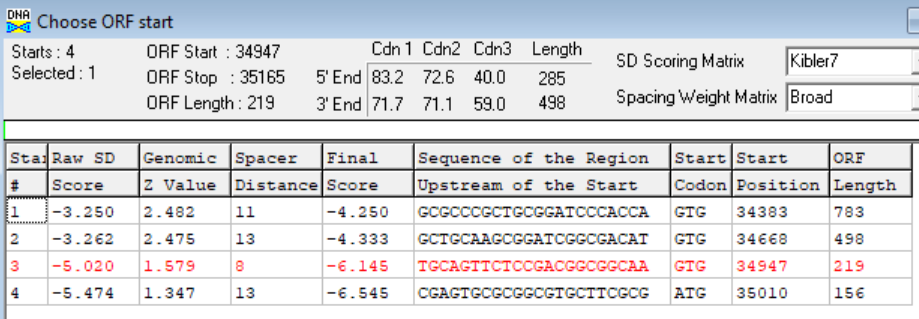 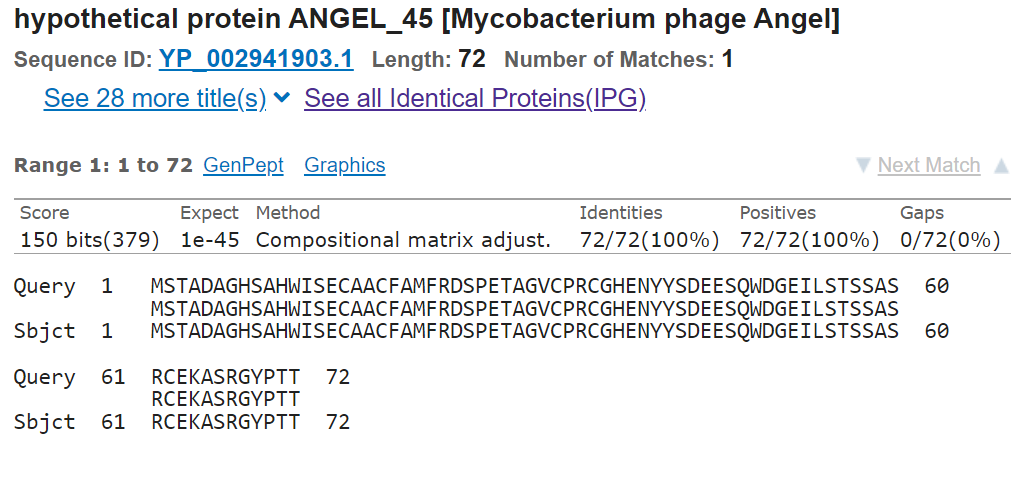 #44.5 Notes: This was a manual entry using DNA master to assist with start and end coordinates and protein sequence. Thank you, Dr. Johnson! There were 28 1:1 matches.Protein sequence from Glimmer: MSTADAGHSAHWISECAACFAMFRDSPETAGVCPRCGHENYYSDEESQWDGEILSTSSASRCEKASRGYPTTZ#44.5 Notes: This was a manual entry using DNA master to assist with start and end coordinates and protein sequence. Thank you, Dr. Johnson! There were 28 1:1 matches.Protein sequence from Glimmer: MSTADAGHSAHWISECAACFAMFRDSPETAGVCPRCGHENYYSDEESQWDGEILSTSSASRCEKASRGYPTTZ#44.5 Notes: This was a manual entry using DNA master to assist with start and end coordinates and protein sequence. Thank you, Dr. Johnson! There were 28 1:1 matches.Protein sequence from Glimmer: MSTADAGHSAHWISECAACFAMFRDSPETAGVCPRCGHENYYSDEESQWDGEILSTSSASRCEKASRGYPTTZ#44.5 Notes: This was a manual entry using DNA master to assist with start and end coordinates and protein sequence. Thank you, Dr. Johnson! There were 28 1:1 matches.Protein sequence from Glimmer: MSTADAGHSAHWISECAACFAMFRDSPETAGVCPRCGHENYYSDEESQWDGEILSTSSASRCEKASRGYPTTZ#44.5 Notes: This was a manual entry using DNA master to assist with start and end coordinates and protein sequence. Thank you, Dr. Johnson! There were 28 1:1 matches.Protein sequence from Glimmer: MSTADAGHSAHWISECAACFAMFRDSPETAGVCPRCGHENYYSDEESQWDGEILSTSSASRCEKASRGYPTTZ#44.5 Notes: This was a manual entry using DNA master to assist with start and end coordinates and protein sequence. Thank you, Dr. Johnson! There were 28 1:1 matches.Protein sequence from Glimmer: MSTADAGHSAHWISECAACFAMFRDSPETAGVCPRCGHENYYSDEESQWDGEILSTSSASRCEKASRGYPTTZ#44.5 Notes: This was a manual entry using DNA master to assist with start and end coordinates and protein sequence. Thank you, Dr. Johnson! There were 28 1:1 matches.Protein sequence from Glimmer: MSTADAGHSAHWISECAACFAMFRDSPETAGVCPRCGHENYYSDEESQWDGEILSTSSASRCEKASRGYPTTZ#44.5 Functional prediction: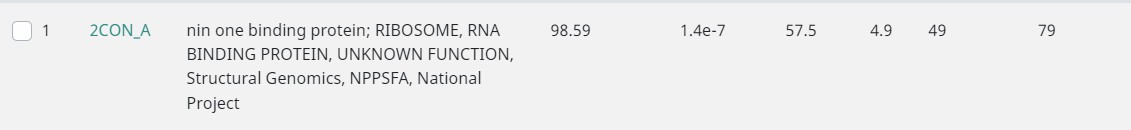 RCSB PDB - 2CON: Solution Structure of RSGI RUH-035, a Zn-ribbon module in Mouse cDNA#44.5 Functional prediction:RCSB PDB - 2CON: Solution Structure of RSGI RUH-035, a Zn-ribbon module in Mouse cDNA#44.5 Functional prediction:RCSB PDB - 2CON: Solution Structure of RSGI RUH-035, a Zn-ribbon module in Mouse cDNA#44.5 Functional prediction:RCSB PDB - 2CON: Solution Structure of RSGI RUH-035, a Zn-ribbon module in Mouse cDNA#44.5 Functional prediction:RCSB PDB - 2CON: Solution Structure of RSGI RUH-035, a Zn-ribbon module in Mouse cDNA#44.5 Functional prediction:RCSB PDB - 2CON: Solution Structure of RSGI RUH-035, a Zn-ribbon module in Mouse cDNA#44.5 Functional prediction:RCSB PDB - 2CON: Solution Structure of RSGI RUH-035, a Zn-ribbon module in Mouse cDNA#44.5 Functional prediction:RCSB PDB - 2CON: Solution Structure of RSGI RUH-035, a Zn-ribbon module in Mouse cDNATom Brady#45SSC: 35090-35521CP: yesSCS: GlimmerBlast: best match is Gomashi gene 451:1 match15 othersGap: 139 bp gapLORF: YesRBS:Spacer: 9Z-score: 3.276Final Score: -2.536These were the best scores#45(2)SSC: 35129-35521CP: yesSCS: GenemarkBlast: best match is HALO gene 461:1 match22 othersGap: 178 bp gapLORF: noRBS:Spacer:9Z-score: 0.889Final score: -7.190These were the worst scores#45 Note: Glimmer predicted start was chosen because it had a smaller gap, better z-score and final score, and it was the LORF.  However, Genemark's predicted start had more 1:1 matches, and if we insert gene 44.5 the genemark start would cause less overlap.Glimmer: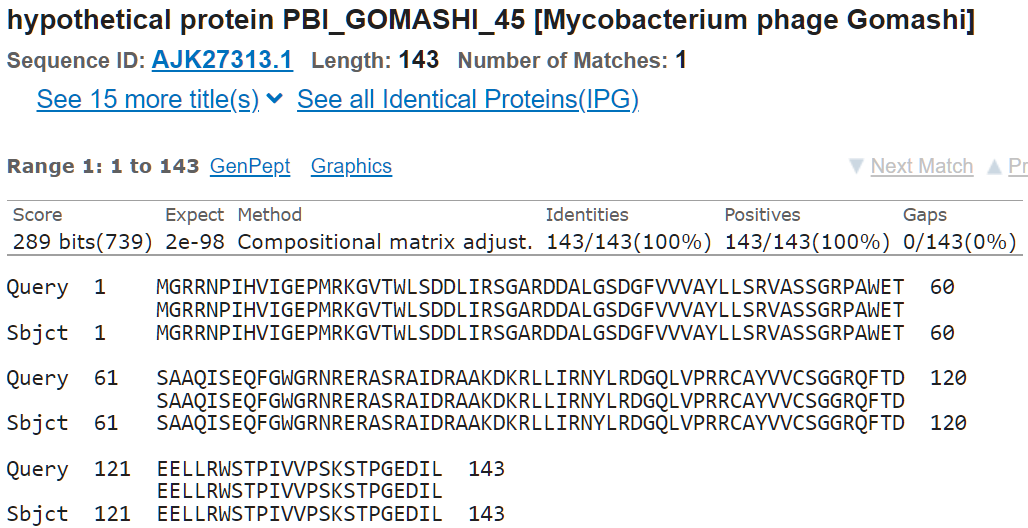 Genemark: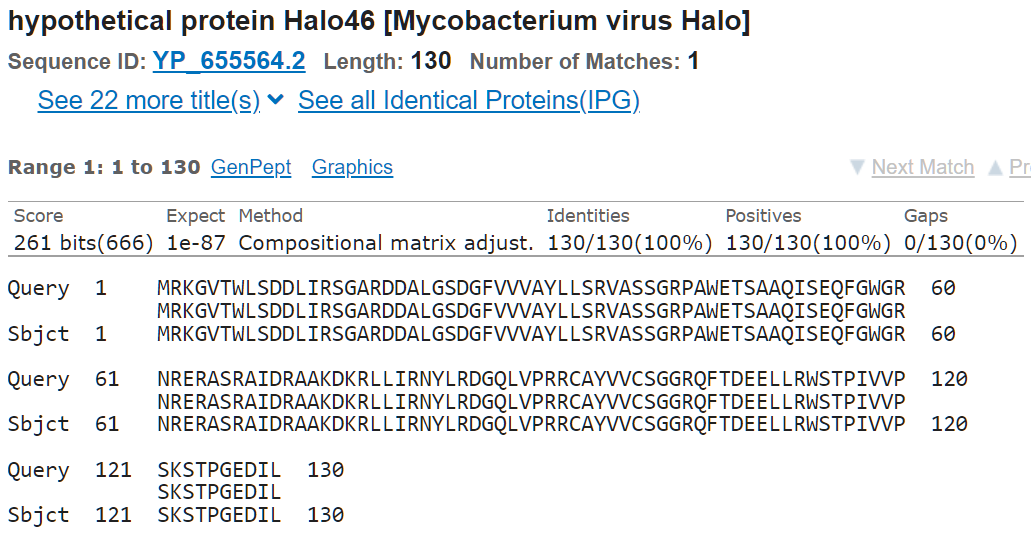 #45 Note: Glimmer predicted start was chosen because it had a smaller gap, better z-score and final score, and it was the LORF.  However, Genemark's predicted start had more 1:1 matches, and if we insert gene 44.5 the genemark start would cause less overlap.Glimmer:Genemark:#45 Note: Glimmer predicted start was chosen because it had a smaller gap, better z-score and final score, and it was the LORF.  However, Genemark's predicted start had more 1:1 matches, and if we insert gene 44.5 the genemark start would cause less overlap.Glimmer:Genemark:#45 Note: Glimmer predicted start was chosen because it had a smaller gap, better z-score and final score, and it was the LORF.  However, Genemark's predicted start had more 1:1 matches, and if we insert gene 44.5 the genemark start would cause less overlap.Glimmer:Genemark:#45 Note: Glimmer predicted start was chosen because it had a smaller gap, better z-score and final score, and it was the LORF.  However, Genemark's predicted start had more 1:1 matches, and if we insert gene 44.5 the genemark start would cause less overlap.Glimmer:Genemark:#45 Note: Glimmer predicted start was chosen because it had a smaller gap, better z-score and final score, and it was the LORF.  However, Genemark's predicted start had more 1:1 matches, and if we insert gene 44.5 the genemark start would cause less overlap.Glimmer:Genemark:#45 Note: Glimmer predicted start was chosen because it had a smaller gap, better z-score and final score, and it was the LORF.  However, Genemark's predicted start had more 1:1 matches, and if we insert gene 44.5 the genemark start would cause less overlap.Glimmer:Genemark:#45 Note: Glimmer predicted start was chosen because it had a smaller gap, better z-score and final score, and it was the LORF.  However, Genemark's predicted start had more 1:1 matches, and if we insert gene 44.5 the genemark start would cause less overlap.Glimmer:Genemark:#45 Functional prediction:DNA binding protein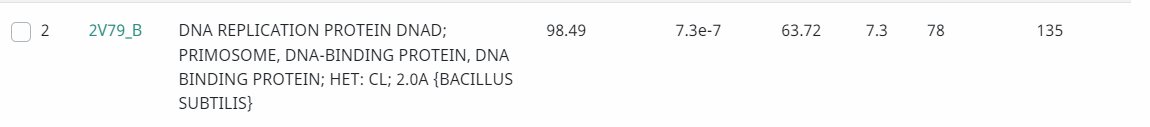 #45 Functional prediction:DNA binding protein#45 Functional prediction:DNA binding protein#45 Functional prediction:DNA binding protein#45 Functional prediction:DNA binding protein#45 Functional prediction:DNA binding protein#45 Functional prediction:DNA binding protein#45 Functional prediction:DNA binding proteinTom Brady#45.5Insterted gene 2SSC: 35518-35907CP: there seems to be no coding potential in common with the host, and very little phage coding potential.SCS: neitherBlast: best match is ANGEL gene 471:1 match32 othersGap: 4 bp overlapLORF:  No, but minimizes overlap.RBS:Spacer: 9Z-score: 2.647Final score: -3.973#45.5 Notes: This was a manual entry using DNA Master to assist with start and end coordinates and protein sequence. Thank you, Dr. Johnson and Kyle Stoecker! It has homology 32 other sequences.Protein sequence: MKAHHARIPCNIARSVMHENRATSAVHTLHGNRATSATFETHNLARFFVQHHRPESCTAAVQDVMHGFSATKDNPPTYVGKDNPIPSCTACKTAVLPYRNLTANHLDQTSHRGNQLTARAERGVSPCQHZ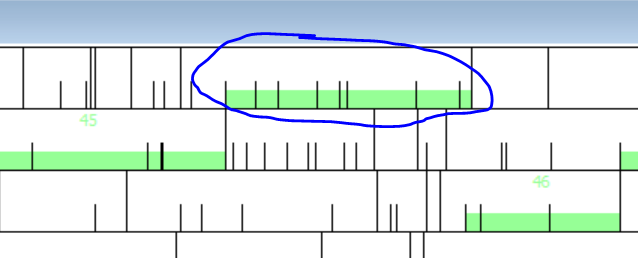 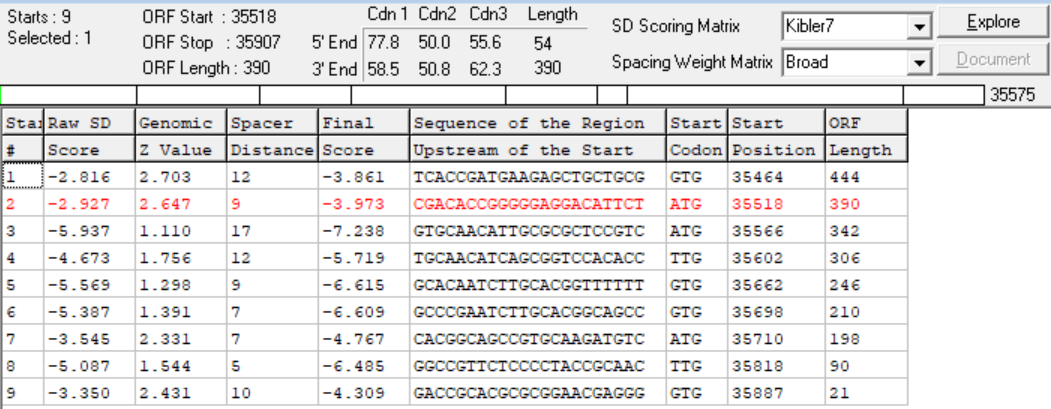 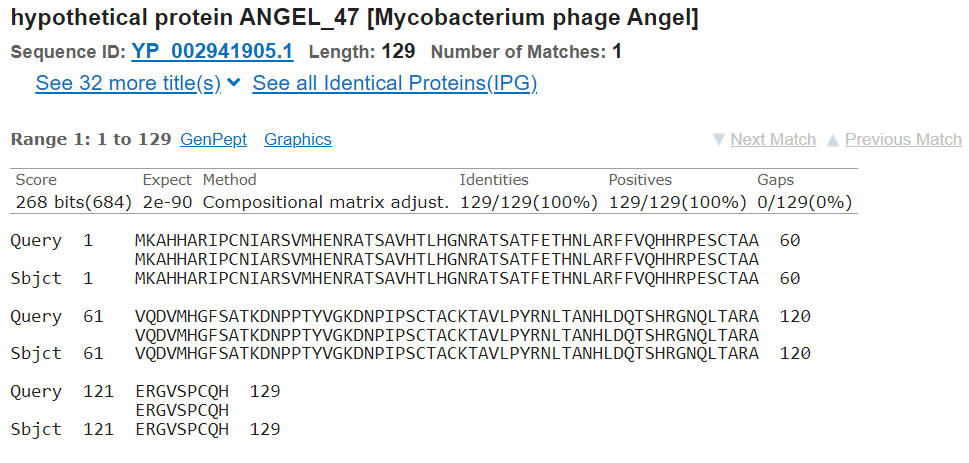 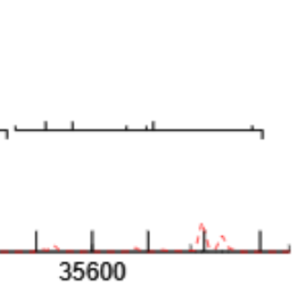 #45.5 Notes: This was a manual entry using DNA Master to assist with start and end coordinates and protein sequence. Thank you, Dr. Johnson and Kyle Stoecker! It has homology 32 other sequences.Protein sequence: MKAHHARIPCNIARSVMHENRATSAVHTLHGNRATSATFETHNLARFFVQHHRPESCTAAVQDVMHGFSATKDNPPTYVGKDNPIPSCTACKTAVLPYRNLTANHLDQTSHRGNQLTARAERGVSPCQHZ#45.5 Notes: This was a manual entry using DNA Master to assist with start and end coordinates and protein sequence. Thank you, Dr. Johnson and Kyle Stoecker! It has homology 32 other sequences.Protein sequence: MKAHHARIPCNIARSVMHENRATSAVHTLHGNRATSATFETHNLARFFVQHHRPESCTAAVQDVMHGFSATKDNPPTYVGKDNPIPSCTACKTAVLPYRNLTANHLDQTSHRGNQLTARAERGVSPCQHZ#45.5 Notes: This was a manual entry using DNA Master to assist with start and end coordinates and protein sequence. Thank you, Dr. Johnson and Kyle Stoecker! It has homology 32 other sequences.Protein sequence: MKAHHARIPCNIARSVMHENRATSAVHTLHGNRATSATFETHNLARFFVQHHRPESCTAAVQDVMHGFSATKDNPPTYVGKDNPIPSCTACKTAVLPYRNLTANHLDQTSHRGNQLTARAERGVSPCQHZ#45.5 Notes: This was a manual entry using DNA Master to assist with start and end coordinates and protein sequence. Thank you, Dr. Johnson and Kyle Stoecker! It has homology 32 other sequences.Protein sequence: MKAHHARIPCNIARSVMHENRATSAVHTLHGNRATSATFETHNLARFFVQHHRPESCTAAVQDVMHGFSATKDNPPTYVGKDNPIPSCTACKTAVLPYRNLTANHLDQTSHRGNQLTARAERGVSPCQHZ#45.5 Notes: This was a manual entry using DNA Master to assist with start and end coordinates and protein sequence. Thank you, Dr. Johnson and Kyle Stoecker! It has homology 32 other sequences.Protein sequence: MKAHHARIPCNIARSVMHENRATSAVHTLHGNRATSATFETHNLARFFVQHHRPESCTAAVQDVMHGFSATKDNPPTYVGKDNPIPSCTACKTAVLPYRNLTANHLDQTSHRGNQLTARAERGVSPCQHZ#45.5 Notes: This was a manual entry using DNA Master to assist with start and end coordinates and protein sequence. Thank you, Dr. Johnson and Kyle Stoecker! It has homology 32 other sequences.Protein sequence: MKAHHARIPCNIARSVMHENRATSAVHTLHGNRATSATFETHNLARFFVQHHRPESCTAAVQDVMHGFSATKDNPPTYVGKDNPIPSCTACKTAVLPYRNLTANHLDQTSHRGNQLTARAERGVSPCQHZ#45.5 Notes: This was a manual entry using DNA Master to assist with start and end coordinates and protein sequence. Thank you, Dr. Johnson and Kyle Stoecker! It has homology 32 other sequences.Protein sequence: MKAHHARIPCNIARSVMHENRATSAVHTLHGNRATSATFETHNLARFFVQHHRPESCTAAVQDVMHGFSATKDNPPTYVGKDNPIPSCTACKTAVLPYRNLTANHLDQTSHRGNQLTARAERGVSPCQHZ#45.5 functional prediction:hypothetical protein#45.5 functional prediction:hypothetical protein#45.5 functional prediction:hypothetical protein#45.5 functional prediction:hypothetical protein#45.5 functional prediction:hypothetical protein#45.5 functional prediction:hypothetical protein#45.5 functional prediction:hypothetical protein#45.5 functional prediction:hypothetical proteinTom Brady#46SSC: 35895-36140CP: yesSCS: Chosen: Glimmer(see note)Blast: best match is ANGEL gene 481:1 match39 othersGap: 373 bp gapLORF:YesRBS:Spacer: 11Z-Score: 2.674Final Score: -3.691These were the best scores#46 Note: This start position was chosen because it had minimal overlap, covered all coding potential, the best z-score and final score, and had a 1:1 match on blastp. Genemark prediction missing on PECAAN but visible on the genemark map; they appear identical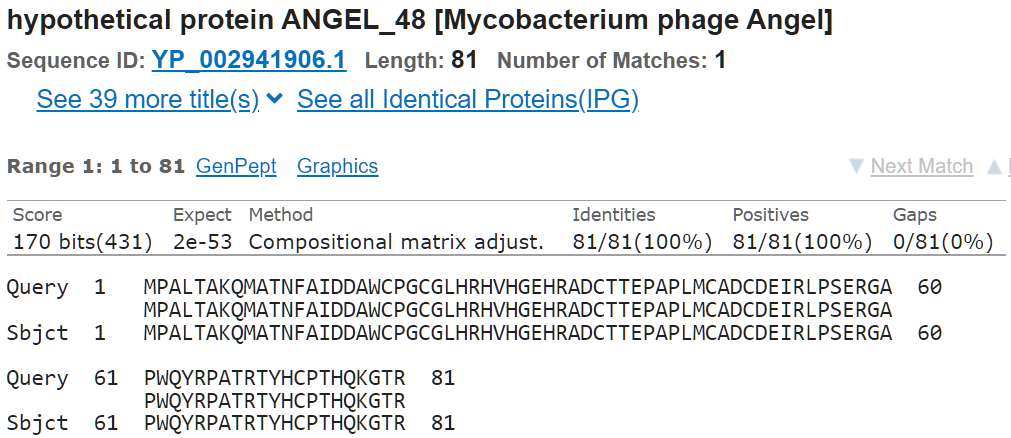 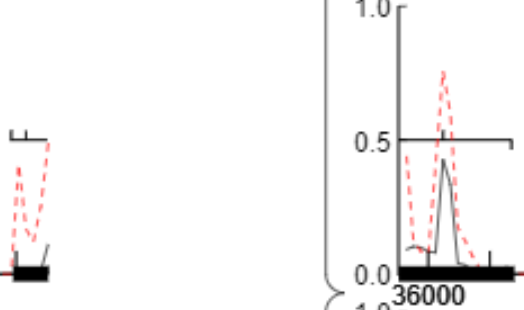 #46 Note: This start position was chosen because it had minimal overlap, covered all coding potential, the best z-score and final score, and had a 1:1 match on blastp. Genemark prediction missing on PECAAN but visible on the genemark map; they appear identical#46 Note: This start position was chosen because it had minimal overlap, covered all coding potential, the best z-score and final score, and had a 1:1 match on blastp. Genemark prediction missing on PECAAN but visible on the genemark map; they appear identical#46 Note: This start position was chosen because it had minimal overlap, covered all coding potential, the best z-score and final score, and had a 1:1 match on blastp. Genemark prediction missing on PECAAN but visible on the genemark map; they appear identical#46 Note: This start position was chosen because it had minimal overlap, covered all coding potential, the best z-score and final score, and had a 1:1 match on blastp. Genemark prediction missing on PECAAN but visible on the genemark map; they appear identical#46 Note: This start position was chosen because it had minimal overlap, covered all coding potential, the best z-score and final score, and had a 1:1 match on blastp. Genemark prediction missing on PECAAN but visible on the genemark map; they appear identical#46 Note: This start position was chosen because it had minimal overlap, covered all coding potential, the best z-score and final score, and had a 1:1 match on blastp. Genemark prediction missing on PECAAN but visible on the genemark map; they appear identical#46 Note: This start position was chosen because it had minimal overlap, covered all coding potential, the best z-score and final score, and had a 1:1 match on blastp. Genemark prediction missing on PECAAN but visible on the genemark map; they appear identical#46 functional prediction:hypothetical protein#46 functional prediction:hypothetical protein#46 functional prediction:hypothetical protein#46 functional prediction:hypothetical protein#46 functional prediction:hypothetical protein#46 functional prediction:hypothetical protein#46 functional prediction:hypothetical protein#46 functional prediction:hypothetical proteinTom Brady#47SSC: 36137-36481CP: yesSCS: BothBlast: best match is ANGEL gene 491:1 match39 othersGap: 4 bp overlapLORF: N/A (<10bp gap)RBS:Spacer: 8Z-Score: 2.343Final Score: -4.802These were not the best scores. (see note)#47 Note: This starting position was chosen as it was predicted by both tools and had minimal overlap. The Z-score and final score were not the best, however, a longer ORF was not needed as all coding potential was covered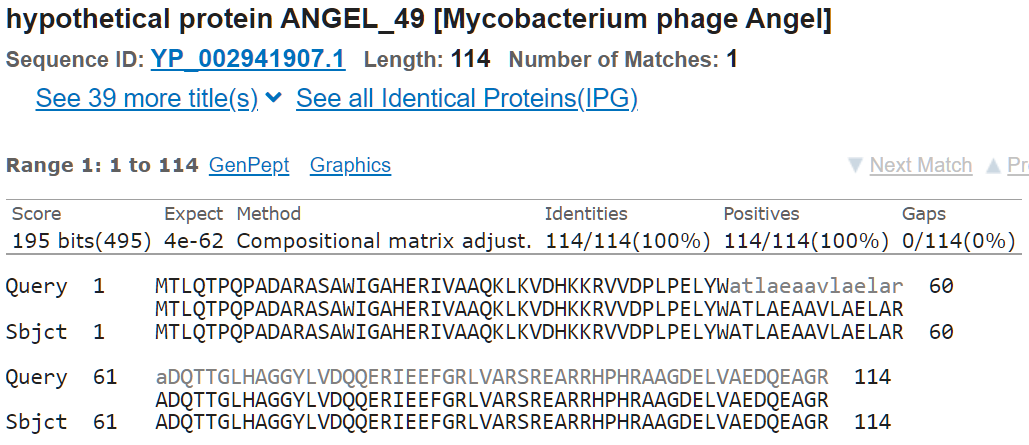 #47 Note: This starting position was chosen as it was predicted by both tools and had minimal overlap. The Z-score and final score were not the best, however, a longer ORF was not needed as all coding potential was covered#47 Note: This starting position was chosen as it was predicted by both tools and had minimal overlap. The Z-score and final score were not the best, however, a longer ORF was not needed as all coding potential was covered#47 Note: This starting position was chosen as it was predicted by both tools and had minimal overlap. The Z-score and final score were not the best, however, a longer ORF was not needed as all coding potential was covered#47 Note: This starting position was chosen as it was predicted by both tools and had minimal overlap. The Z-score and final score were not the best, however, a longer ORF was not needed as all coding potential was covered#47 Note: This starting position was chosen as it was predicted by both tools and had minimal overlap. The Z-score and final score were not the best, however, a longer ORF was not needed as all coding potential was covered#47 Note: This starting position was chosen as it was predicted by both tools and had minimal overlap. The Z-score and final score were not the best, however, a longer ORF was not needed as all coding potential was covered#47 Note: This starting position was chosen as it was predicted by both tools and had minimal overlap. The Z-score and final score were not the best, however, a longer ORF was not needed as all coding potential was covered#47 functional prediction:hypothetical protein#47 functional prediction:hypothetical protein#47 functional prediction:hypothetical protein#47 functional prediction:hypothetical protein#47 functional prediction:hypothetical protein#47 functional prediction:hypothetical protein#47 functional prediction:hypothetical protein#47 functional prediction:hypothetical proteinTom Brady#48SSC: 36478-36918CP: yesSCS: BothBlast: best match is ANGEL gene 501:1 matchGap: 4 bp overlapLORF: N/A (<10bp gap)RBS:Spacer: 12Z-Score: 3.201Final Score: -2.742These were the best scores#48 Note: This start position was chosen because it was predicted by both tools, had minimal overlap, covered all coding potential, the best z-score and final score, and had a 1:1 match on blastp.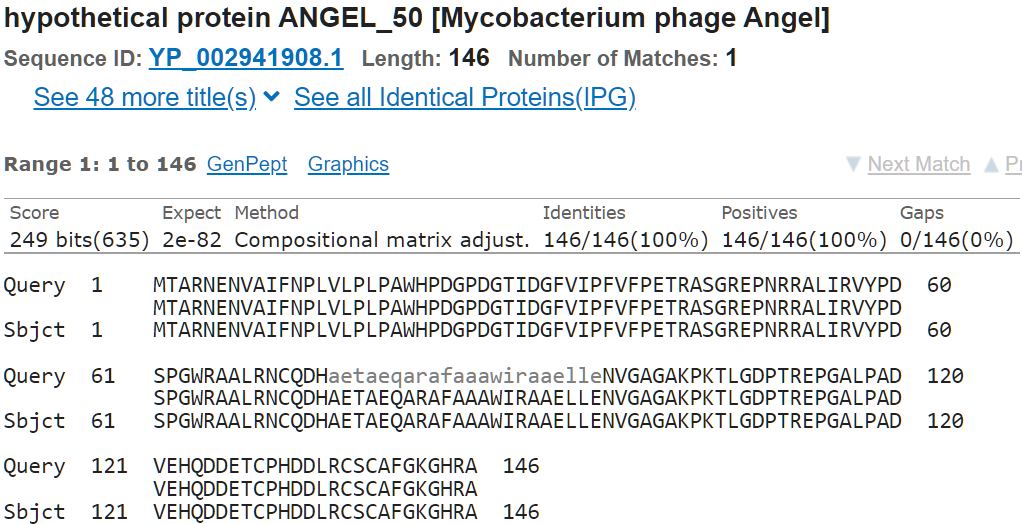 #48 Note: This start position was chosen because it was predicted by both tools, had minimal overlap, covered all coding potential, the best z-score and final score, and had a 1:1 match on blastp.#48 Note: This start position was chosen because it was predicted by both tools, had minimal overlap, covered all coding potential, the best z-score and final score, and had a 1:1 match on blastp.#48 Note: This start position was chosen because it was predicted by both tools, had minimal overlap, covered all coding potential, the best z-score and final score, and had a 1:1 match on blastp.#48 Note: This start position was chosen because it was predicted by both tools, had minimal overlap, covered all coding potential, the best z-score and final score, and had a 1:1 match on blastp.#48 Note: This start position was chosen because it was predicted by both tools, had minimal overlap, covered all coding potential, the best z-score and final score, and had a 1:1 match on blastp.#48 Note: This start position was chosen because it was predicted by both tools, had minimal overlap, covered all coding potential, the best z-score and final score, and had a 1:1 match on blastp.#48 Note: This start position was chosen because it was predicted by both tools, had minimal overlap, covered all coding potential, the best z-score and final score, and had a 1:1 match on blastp.#48 functional prediction:hypothetical protein#48 functional prediction:hypothetical protein#48 functional prediction:hypothetical protein#48 functional prediction:hypothetical protein#48 functional prediction:hypothetical protein#48 functional prediction:hypothetical protein#48 functional prediction:hypothetical protein#48 functional prediction:hypothetical proteinTom Brady#49SSC: 36915-37505CP: Maybe, hard to tell on genemark profle.SCS: BothBlast: best match is ANGEL gene RuvC1:1 matchGap: 4 bp overlapLORF: N/A (<10bp gap)RBS:Spacer: 12Z-Score: 2.736Final Score: -3.649These were the best scores#49 Note: This start position was chosen because it was predicted by both tools, had minimal overlap, the best z-score and final score, and had a 1:1 match on blastp.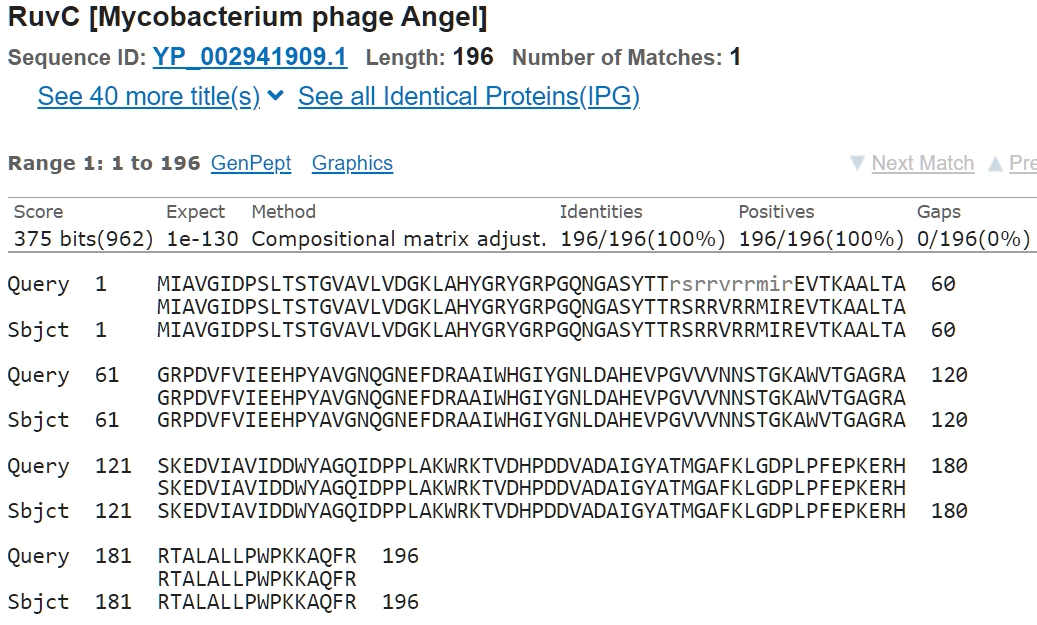 #49 Note: This start position was chosen because it was predicted by both tools, had minimal overlap, the best z-score and final score, and had a 1:1 match on blastp.#49 Note: This start position was chosen because it was predicted by both tools, had minimal overlap, the best z-score and final score, and had a 1:1 match on blastp.#49 Note: This start position was chosen because it was predicted by both tools, had minimal overlap, the best z-score and final score, and had a 1:1 match on blastp.#49 Note: This start position was chosen because it was predicted by both tools, had minimal overlap, the best z-score and final score, and had a 1:1 match on blastp.#49 Note: This start position was chosen because it was predicted by both tools, had minimal overlap, the best z-score and final score, and had a 1:1 match on blastp.#49 Note: This start position was chosen because it was predicted by both tools, had minimal overlap, the best z-score and final score, and had a 1:1 match on blastp.#49 Note: This start position was chosen because it was predicted by both tools, had minimal overlap, the best z-score and final score, and had a 1:1 match on blastp.#49 functional prediction:RUVC-like resolvaseRCSB PDB - 4EP4: Thermus thermophilus RuvC structure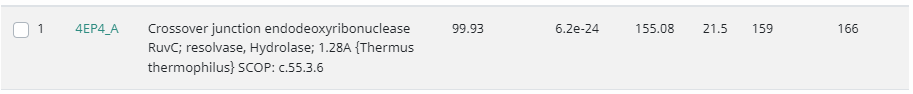 #49 functional prediction:RUVC-like resolvaseRCSB PDB - 4EP4: Thermus thermophilus RuvC structure#49 functional prediction:RUVC-like resolvaseRCSB PDB - 4EP4: Thermus thermophilus RuvC structure#49 functional prediction:RUVC-like resolvaseRCSB PDB - 4EP4: Thermus thermophilus RuvC structure#49 functional prediction:RUVC-like resolvaseRCSB PDB - 4EP4: Thermus thermophilus RuvC structure#49 functional prediction:RUVC-like resolvaseRCSB PDB - 4EP4: Thermus thermophilus RuvC structure#49 functional prediction:RUVC-like resolvaseRCSB PDB - 4EP4: Thermus thermophilus RuvC structure#49 functional prediction:RUVC-like resolvaseRCSB PDB - 4EP4: Thermus thermophilus RuvC structureTom Brady#50SSC: 37502-37612CP: yesSCS: Chosen: Genemark. Glimmer predicted 37478Blast: best match is Cadesite gene 521:1 match20 othersGap: 4 bp overlapLORF: noRBS:Spacer: 9Z-Score: 1.548Final Score: -5.904These were second best scores#50 Note: This start position was chosen because it had minimal overlap, the second-best z-score and final score, covered all coding potential, and had a 1:1 match on blastp with 20 homologs. Glimmer predicted start point had worse Z-score and final score, a larger overlap, and an oversized spacer of 18 bp.Extra note: the Bar for the open reading frame is not on the genemark profile in spite of the genemark predicted start being visible on PECAAN as shown below.Genemark:PECAAN: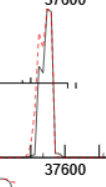 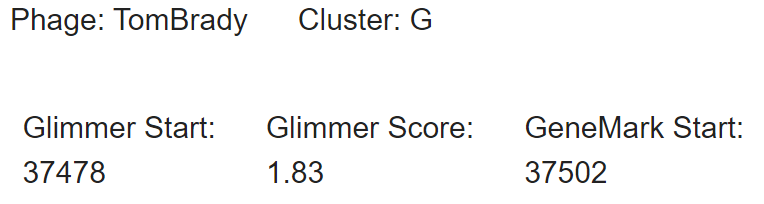 Genemark: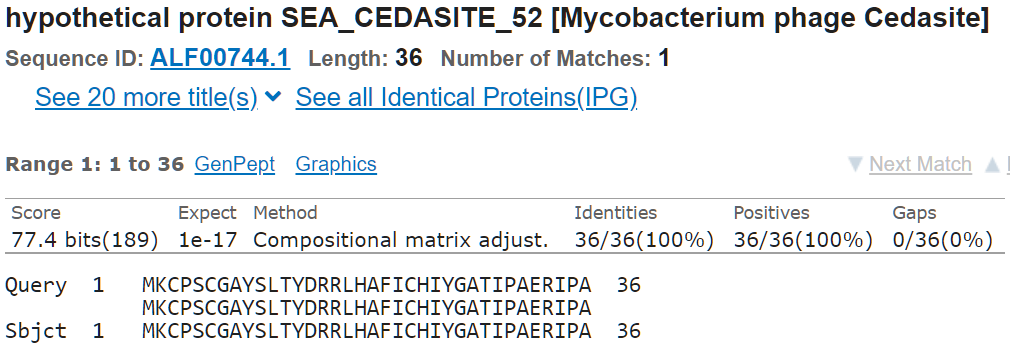 Glimmer:this match only has 13 others.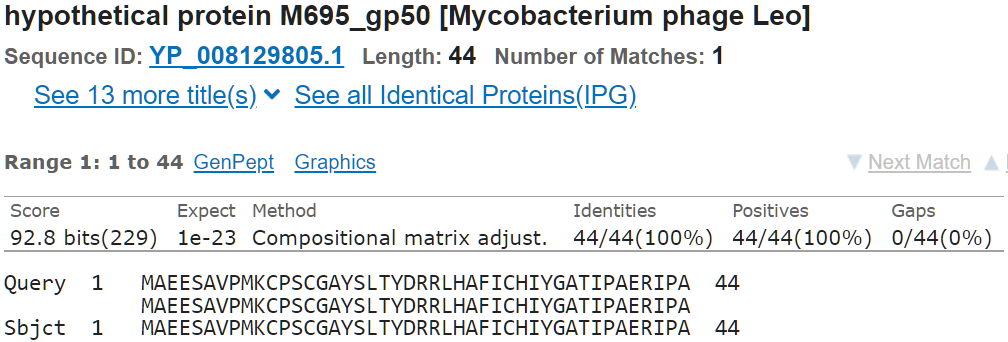 #50 Note: This start position was chosen because it had minimal overlap, the second-best z-score and final score, covered all coding potential, and had a 1:1 match on blastp with 20 homologs. Glimmer predicted start point had worse Z-score and final score, a larger overlap, and an oversized spacer of 18 bp.Extra note: the Bar for the open reading frame is not on the genemark profile in spite of the genemark predicted start being visible on PECAAN as shown below.Genemark:PECAAN:Genemark:Glimmer:this match only has 13 others.#50 Note: This start position was chosen because it had minimal overlap, the second-best z-score and final score, covered all coding potential, and had a 1:1 match on blastp with 20 homologs. Glimmer predicted start point had worse Z-score and final score, a larger overlap, and an oversized spacer of 18 bp.Extra note: the Bar for the open reading frame is not on the genemark profile in spite of the genemark predicted start being visible on PECAAN as shown below.Genemark:PECAAN:Genemark:Glimmer:this match only has 13 others.#50 Note: This start position was chosen because it had minimal overlap, the second-best z-score and final score, covered all coding potential, and had a 1:1 match on blastp with 20 homologs. Glimmer predicted start point had worse Z-score and final score, a larger overlap, and an oversized spacer of 18 bp.Extra note: the Bar for the open reading frame is not on the genemark profile in spite of the genemark predicted start being visible on PECAAN as shown below.Genemark:PECAAN:Genemark:Glimmer:this match only has 13 others.#50 Note: This start position was chosen because it had minimal overlap, the second-best z-score and final score, covered all coding potential, and had a 1:1 match on blastp with 20 homologs. Glimmer predicted start point had worse Z-score and final score, a larger overlap, and an oversized spacer of 18 bp.Extra note: the Bar for the open reading frame is not on the genemark profile in spite of the genemark predicted start being visible on PECAAN as shown below.Genemark:PECAAN:Genemark:Glimmer:this match only has 13 others.#50 Note: This start position was chosen because it had minimal overlap, the second-best z-score and final score, covered all coding potential, and had a 1:1 match on blastp with 20 homologs. Glimmer predicted start point had worse Z-score and final score, a larger overlap, and an oversized spacer of 18 bp.Extra note: the Bar for the open reading frame is not on the genemark profile in spite of the genemark predicted start being visible on PECAAN as shown below.Genemark:PECAAN:Genemark:Glimmer:this match only has 13 others.#50 Note: This start position was chosen because it had minimal overlap, the second-best z-score and final score, covered all coding potential, and had a 1:1 match on blastp with 20 homologs. Glimmer predicted start point had worse Z-score and final score, a larger overlap, and an oversized spacer of 18 bp.Extra note: the Bar for the open reading frame is not on the genemark profile in spite of the genemark predicted start being visible on PECAAN as shown below.Genemark:PECAAN:Genemark:Glimmer:this match only has 13 others.#50 Note: This start position was chosen because it had minimal overlap, the second-best z-score and final score, covered all coding potential, and had a 1:1 match on blastp with 20 homologs. Glimmer predicted start point had worse Z-score and final score, a larger overlap, and an oversized spacer of 18 bp.Extra note: the Bar for the open reading frame is not on the genemark profile in spite of the genemark predicted start being visible on PECAAN as shown below.Genemark:PECAAN:Genemark:Glimmer:this match only has 13 others.#50 functional prediction:Transcription initiation factor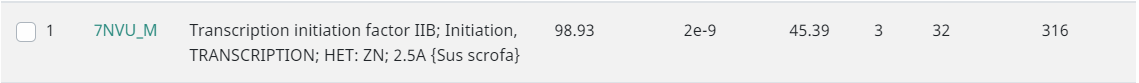 RCSB PDB - 7NVU: RNA polymerase II core pre-initiation complex with open promoter DNA#50 functional prediction:Transcription initiation factorRCSB PDB - 7NVU: RNA polymerase II core pre-initiation complex with open promoter DNA#50 functional prediction:Transcription initiation factorRCSB PDB - 7NVU: RNA polymerase II core pre-initiation complex with open promoter DNA#50 functional prediction:Transcription initiation factorRCSB PDB - 7NVU: RNA polymerase II core pre-initiation complex with open promoter DNA#50 functional prediction:Transcription initiation factorRCSB PDB - 7NVU: RNA polymerase II core pre-initiation complex with open promoter DNA#50 functional prediction:Transcription initiation factorRCSB PDB - 7NVU: RNA polymerase II core pre-initiation complex with open promoter DNA#50 functional prediction:Transcription initiation factorRCSB PDB - 7NVU: RNA polymerase II core pre-initiation complex with open promoter DNA#50 functional prediction:Transcription initiation factorRCSB PDB - 7NVU: RNA polymerase II core pre-initiation complex with open promoter DNATom Brady#51SSC: 37609-38052CP: YesSCS: Chosen: NeitherBoth genemark and glimmer predict 37633(see note)Blast: best match is Liefie gene 511:1 match22 othersGap: 4 bp overlapLORF: N/A (<10bp gap)RBS:Spacer: 10Z-Score: 3.211Final Score: -2.582These were the best scores#51 Note: Chosen start position gives a longer ORF, and the 4 overlap doesn't cover any of the coding potential of the previous gene, while covering all of its own coding potential. Additionally, this start position has a better Z-score and final score. I also ensured this starting position has a 1:1 match.Chosen:This match has 22 more homologs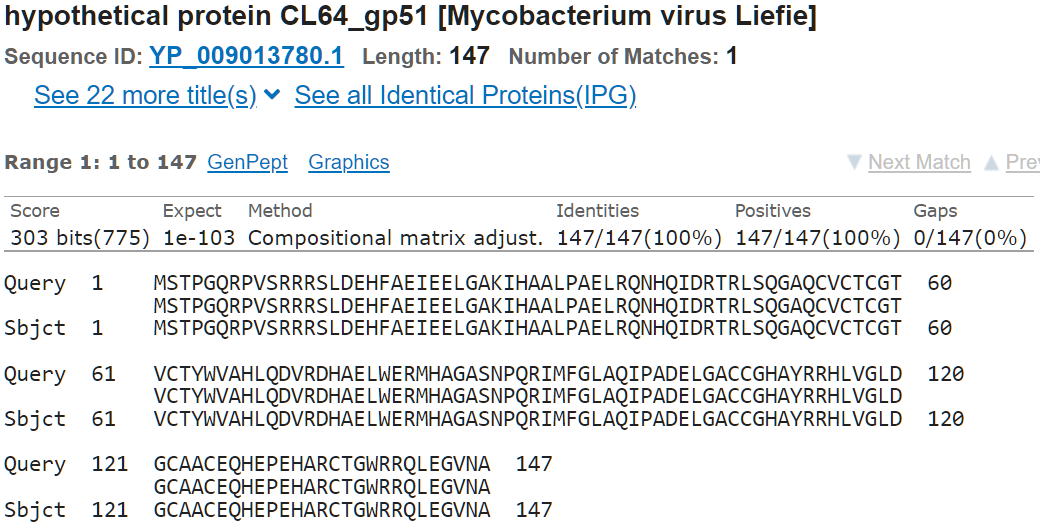 Glimmer/Genemark start:this match has only 4 others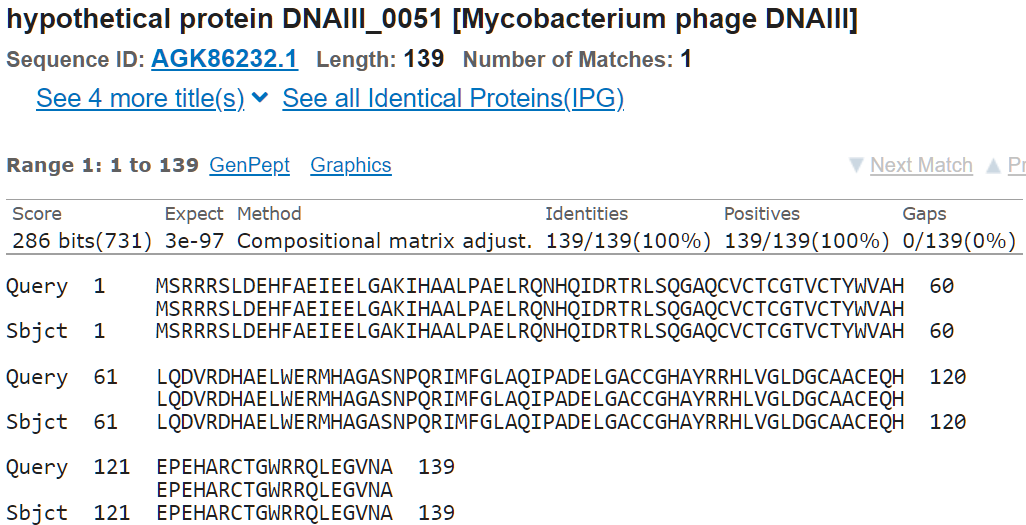 #51 Note: Chosen start position gives a longer ORF, and the 4 overlap doesn't cover any of the coding potential of the previous gene, while covering all of its own coding potential. Additionally, this start position has a better Z-score and final score. I also ensured this starting position has a 1:1 match.Chosen:This match has 22 more homologsGlimmer/Genemark start:this match has only 4 others#51 Note: Chosen start position gives a longer ORF, and the 4 overlap doesn't cover any of the coding potential of the previous gene, while covering all of its own coding potential. Additionally, this start position has a better Z-score and final score. I also ensured this starting position has a 1:1 match.Chosen:This match has 22 more homologsGlimmer/Genemark start:this match has only 4 others#51 Note: Chosen start position gives a longer ORF, and the 4 overlap doesn't cover any of the coding potential of the previous gene, while covering all of its own coding potential. Additionally, this start position has a better Z-score and final score. I also ensured this starting position has a 1:1 match.Chosen:This match has 22 more homologsGlimmer/Genemark start:this match has only 4 others#51 Note: Chosen start position gives a longer ORF, and the 4 overlap doesn't cover any of the coding potential of the previous gene, while covering all of its own coding potential. Additionally, this start position has a better Z-score and final score. I also ensured this starting position has a 1:1 match.Chosen:This match has 22 more homologsGlimmer/Genemark start:this match has only 4 others#51 Note: Chosen start position gives a longer ORF, and the 4 overlap doesn't cover any of the coding potential of the previous gene, while covering all of its own coding potential. Additionally, this start position has a better Z-score and final score. I also ensured this starting position has a 1:1 match.Chosen:This match has 22 more homologsGlimmer/Genemark start:this match has only 4 others#51 Note: Chosen start position gives a longer ORF, and the 4 overlap doesn't cover any of the coding potential of the previous gene, while covering all of its own coding potential. Additionally, this start position has a better Z-score and final score. I also ensured this starting position has a 1:1 match.Chosen:This match has 22 more homologsGlimmer/Genemark start:this match has only 4 others#51 Note: Chosen start position gives a longer ORF, and the 4 overlap doesn't cover any of the coding potential of the previous gene, while covering all of its own coding potential. Additionally, this start position has a better Z-score and final score. I also ensured this starting position has a 1:1 match.Chosen:This match has 22 more homologsGlimmer/Genemark start:this match has only 4 others#51 functional prediction:hypothetical protein#51 functional prediction:hypothetical protein#51 functional prediction:hypothetical protein#51 functional prediction:hypothetical protein#51 functional prediction:hypothetical protein#51 functional prediction:hypothetical protein#51 functional prediction:hypothetical protein#51 functional prediction:hypothetical proteinTom Brady#52SSC: 38049-38207CP: No? Hard to tell on genemark profileSCS: BothBlast: best match is Angel gene 531:1 match48 othersGap: 4 bp overlapLORF: N/A (<10bp gap)RBS:Spacer: 11Z-Score: 2.84Final Score: -3.368These were the best scores#52 Note: This start position was chosen because it was predicted by both tools, had minimal overlap, the best z-score and final score, and had a 1:1 match on blastp. It does not cover all coding potential but there is no viable earlier start.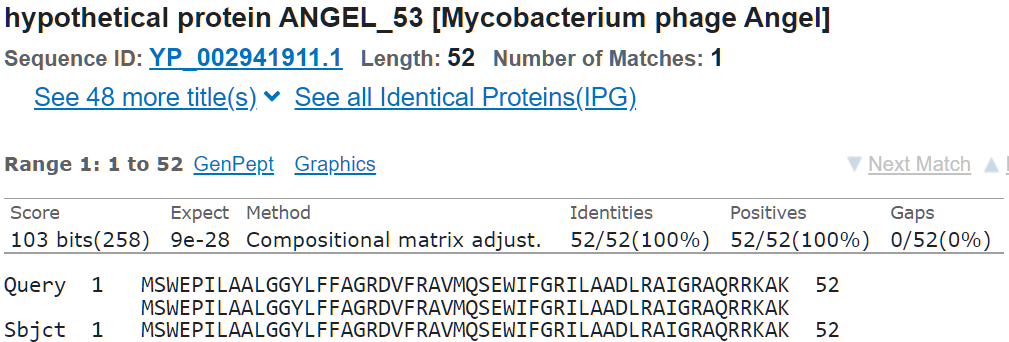 #52 Note: This start position was chosen because it was predicted by both tools, had minimal overlap, the best z-score and final score, and had a 1:1 match on blastp. It does not cover all coding potential but there is no viable earlier start.#52 Note: This start position was chosen because it was predicted by both tools, had minimal overlap, the best z-score and final score, and had a 1:1 match on blastp. It does not cover all coding potential but there is no viable earlier start.#52 Note: This start position was chosen because it was predicted by both tools, had minimal overlap, the best z-score and final score, and had a 1:1 match on blastp. It does not cover all coding potential but there is no viable earlier start.#52 Note: This start position was chosen because it was predicted by both tools, had minimal overlap, the best z-score and final score, and had a 1:1 match on blastp. It does not cover all coding potential but there is no viable earlier start.#52 Note: This start position was chosen because it was predicted by both tools, had minimal overlap, the best z-score and final score, and had a 1:1 match on blastp. It does not cover all coding potential but there is no viable earlier start.#52 Note: This start position was chosen because it was predicted by both tools, had minimal overlap, the best z-score and final score, and had a 1:1 match on blastp. It does not cover all coding potential but there is no viable earlier start.#52 Note: This start position was chosen because it was predicted by both tools, had minimal overlap, the best z-score and final score, and had a 1:1 match on blastp. It does not cover all coding potential but there is no viable earlier start.#52 functional prediction:hypothetical protein#52 functional prediction:hypothetical protein#52 functional prediction:hypothetical protein#52 functional prediction:hypothetical protein#52 functional prediction:hypothetical protein#52 functional prediction:hypothetical protein#52 functional prediction:hypothetical protein#52 functional prediction:hypothetical proteinTom Brady#53SSC: 38204-38590CP: yesSCS: GlimmerBlast: Best match is Cadadesite gene 551:1 match2 othersGap: 4 bp overlapLORF: no, but minimizes overlapRBS:Spacer: 6Z-Score: 2.447Final Score: -5.122These were the second best scores#53(2)SSC: 38207-38950CP: noSCS: GenemarkBlast: Best match is Cadadesite gene 551:2 matchGap: 1 bp overlapLORF: noRBS:Spacer: 9Z-Score: 2.447Final Score: -4.152These were the best scores#53 Note: Although genemark's predicted start has better RBS scores, glimmer's start has a slightly longer ORF and 3 1:1 matches.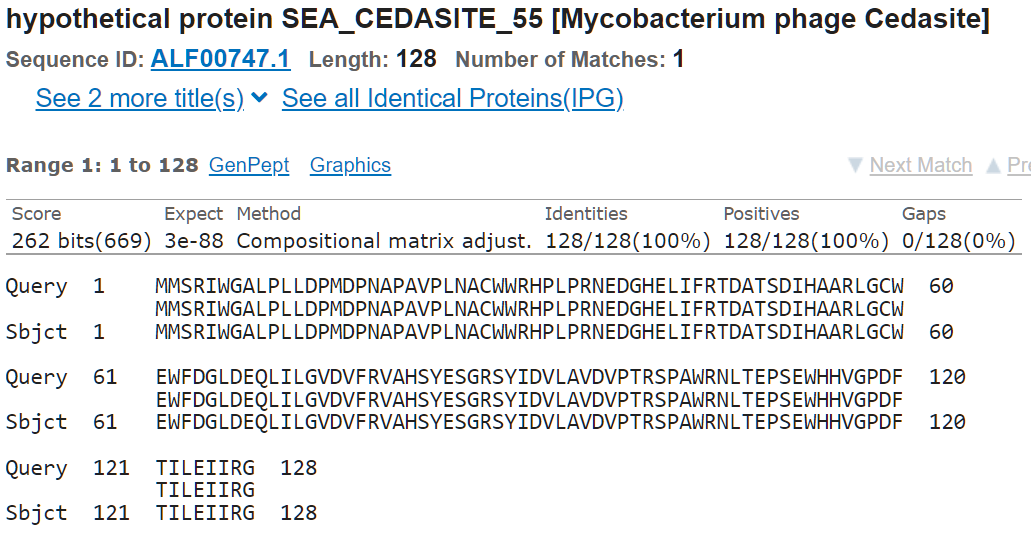 #53 Note: Although genemark's predicted start has better RBS scores, glimmer's start has a slightly longer ORF and 3 1:1 matches.#53 Note: Although genemark's predicted start has better RBS scores, glimmer's start has a slightly longer ORF and 3 1:1 matches.#53 Note: Although genemark's predicted start has better RBS scores, glimmer's start has a slightly longer ORF and 3 1:1 matches.#53 Note: Although genemark's predicted start has better RBS scores, glimmer's start has a slightly longer ORF and 3 1:1 matches.#53 Note: Although genemark's predicted start has better RBS scores, glimmer's start has a slightly longer ORF and 3 1:1 matches.#53 Note: Although genemark's predicted start has better RBS scores, glimmer's start has a slightly longer ORF and 3 1:1 matches.#53 Note: Although genemark's predicted start has better RBS scores, glimmer's start has a slightly longer ORF and 3 1:1 matches.#53 functional prediction:hypothetical protein#53 functional prediction:hypothetical protein#53 functional prediction:hypothetical protein#53 functional prediction:hypothetical protein#53 functional prediction:hypothetical protein#53 functional prediction:hypothetical protein#53 functional prediction:hypothetical protein#53 functional prediction:hypothetical proteinTom BradyReverse#54SSC: 38693-38580CP: yes?SCS: GlimmerBlast: Best match is Dylan gene 481:1 match2 othersGap: 440LORF: noRBS:Spacer: 12 Z-Score: 0.801Final Score: -7.422#54 Note: To be removed in favor of inserted gene 3 (54.5) 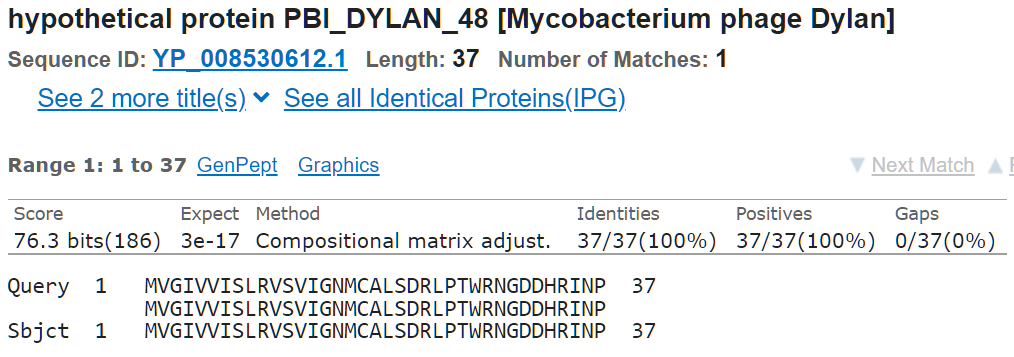 #54 Note: To be removed in favor of inserted gene 3 (54.5) #54 Note: To be removed in favor of inserted gene 3 (54.5) #54 Note: To be removed in favor of inserted gene 3 (54.5) #54 Note: To be removed in favor of inserted gene 3 (54.5) #54 Note: To be removed in favor of inserted gene 3 (54.5) #54 Note: To be removed in favor of inserted gene 3 (54.5) #54 Note: To be removed in favor of inserted gene 3 (54.5) #54 functional prediction:hypothetical protein#54 functional prediction:hypothetical protein#54 functional prediction:hypothetical protein#54 functional prediction:hypothetical protein#54 functional prediction:hypothetical protein#54 functional prediction:hypothetical protein#54 functional prediction:hypothetical protein#54 functional prediction:hypothetical proteinTom Brady#54.5inserted gene 3SSC: 38644-39015CP: yesSCS: Neither(see note)Blast: Best match is Che8 gene 891:1 match97 othersGap: 53 bp gapLORF: YesRBS:Spacer: 8Z-Score: 1.235Final Score: -6.819#54.5 Notes: This was a manual entry using DNA Master to assist with start and end coordinates and protein sequence. Thank you, Dr. Johnson! There were 97 1:1 matches.Protein sequence: MFPITDTRREMTTMPTTEHGSDVQHLSPEHRDRAWRDRFNARWHYDYGGWIRTRPQDEASTFALIPTKHYGPFTEDHSCPACLVVHPPEDCPVLSGNTDMLVVFDYDTSPNKAQADTADDDPR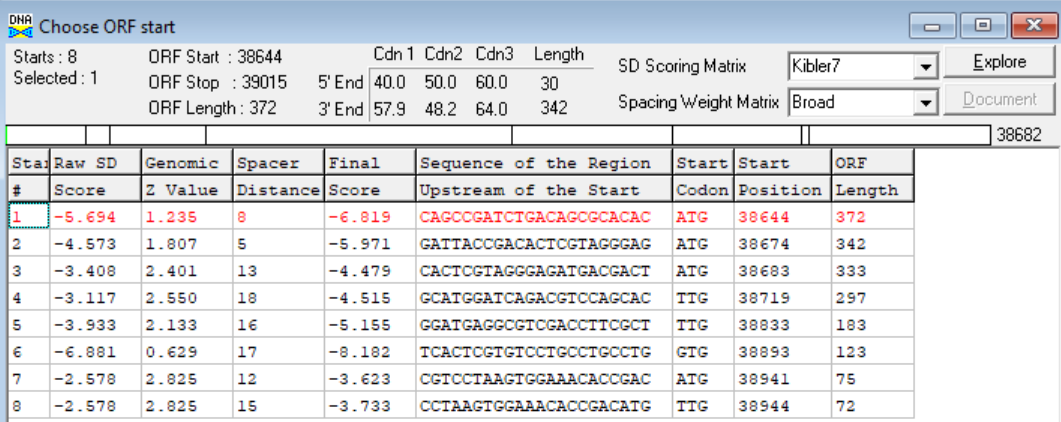 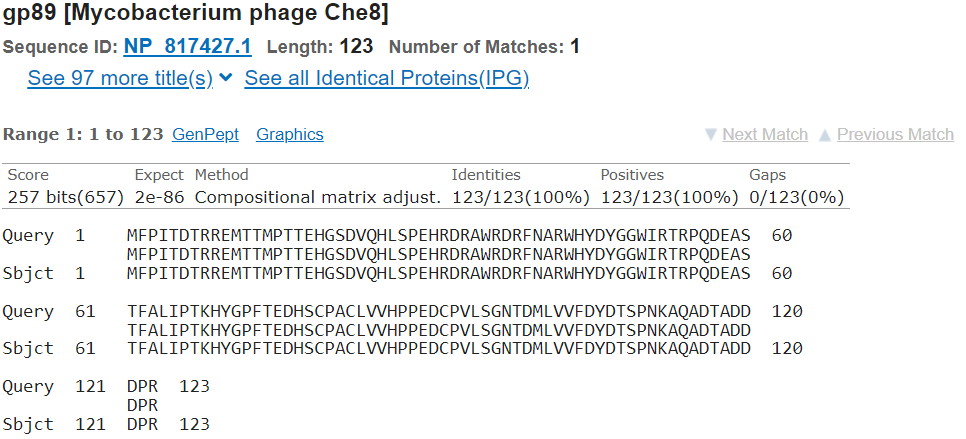 #54.5 Notes: This was a manual entry using DNA Master to assist with start and end coordinates and protein sequence. Thank you, Dr. Johnson! There were 97 1:1 matches.Protein sequence: MFPITDTRREMTTMPTTEHGSDVQHLSPEHRDRAWRDRFNARWHYDYGGWIRTRPQDEASTFALIPTKHYGPFTEDHSCPACLVVHPPEDCPVLSGNTDMLVVFDYDTSPNKAQADTADDDPR#54.5 Notes: This was a manual entry using DNA Master to assist with start and end coordinates and protein sequence. Thank you, Dr. Johnson! There were 97 1:1 matches.Protein sequence: MFPITDTRREMTTMPTTEHGSDVQHLSPEHRDRAWRDRFNARWHYDYGGWIRTRPQDEASTFALIPTKHYGPFTEDHSCPACLVVHPPEDCPVLSGNTDMLVVFDYDTSPNKAQADTADDDPR#54.5 Notes: This was a manual entry using DNA Master to assist with start and end coordinates and protein sequence. Thank you, Dr. Johnson! There were 97 1:1 matches.Protein sequence: MFPITDTRREMTTMPTTEHGSDVQHLSPEHRDRAWRDRFNARWHYDYGGWIRTRPQDEASTFALIPTKHYGPFTEDHSCPACLVVHPPEDCPVLSGNTDMLVVFDYDTSPNKAQADTADDDPR#54.5 Notes: This was a manual entry using DNA Master to assist with start and end coordinates and protein sequence. Thank you, Dr. Johnson! There were 97 1:1 matches.Protein sequence: MFPITDTRREMTTMPTTEHGSDVQHLSPEHRDRAWRDRFNARWHYDYGGWIRTRPQDEASTFALIPTKHYGPFTEDHSCPACLVVHPPEDCPVLSGNTDMLVVFDYDTSPNKAQADTADDDPR#54.5 Notes: This was a manual entry using DNA Master to assist with start and end coordinates and protein sequence. Thank you, Dr. Johnson! There were 97 1:1 matches.Protein sequence: MFPITDTRREMTTMPTTEHGSDVQHLSPEHRDRAWRDRFNARWHYDYGGWIRTRPQDEASTFALIPTKHYGPFTEDHSCPACLVVHPPEDCPVLSGNTDMLVVFDYDTSPNKAQADTADDDPR#54.5 Notes: This was a manual entry using DNA Master to assist with start and end coordinates and protein sequence. Thank you, Dr. Johnson! There were 97 1:1 matches.Protein sequence: MFPITDTRREMTTMPTTEHGSDVQHLSPEHRDRAWRDRFNARWHYDYGGWIRTRPQDEASTFALIPTKHYGPFTEDHSCPACLVVHPPEDCPVLSGNTDMLVVFDYDTSPNKAQADTADDDPR#54.5 Notes: This was a manual entry using DNA Master to assist with start and end coordinates and protein sequence. Thank you, Dr. Johnson! There were 97 1:1 matches.Protein sequence: MFPITDTRREMTTMPTTEHGSDVQHLSPEHRDRAWRDRFNARWHYDYGGWIRTRPQDEASTFALIPTKHYGPFTEDHSCPACLVVHPPEDCPVLSGNTDMLVVFDYDTSPNKAQADTADDDPR#54.5 functional prediction:hypothetical protein#54.5 functional prediction:hypothetical protein#54.5 functional prediction:hypothetical protein#54.5 functional prediction:hypothetical protein#54.5 functional prediction:hypothetical protein#54.5 functional prediction:hypothetical protein#54.5 functional prediction:hypothetical protein#54.5 functional prediction:hypothetical proteinTom Brady#55SSC: 39134-39418CP: yesSCS: neitherBlast: best blast match is BPs gene 551:1 match26 othersGap: 440 bp gap (calculated from 54, when calculated from 54.5 it is a 119 bp gap)LORF: YesRBS:Spacer: 10Z-Score: 2.303Final Score: -4.352These were the best scores#55 Note: Both glimmer and genemark chose a start that had worse RBS scores, and cut off some of the phage coding potential (although not the host coding potential). Genemark's predicted start also had a spacer of 18 (too long) My chosen start position also had 27 homologs in the blastp database.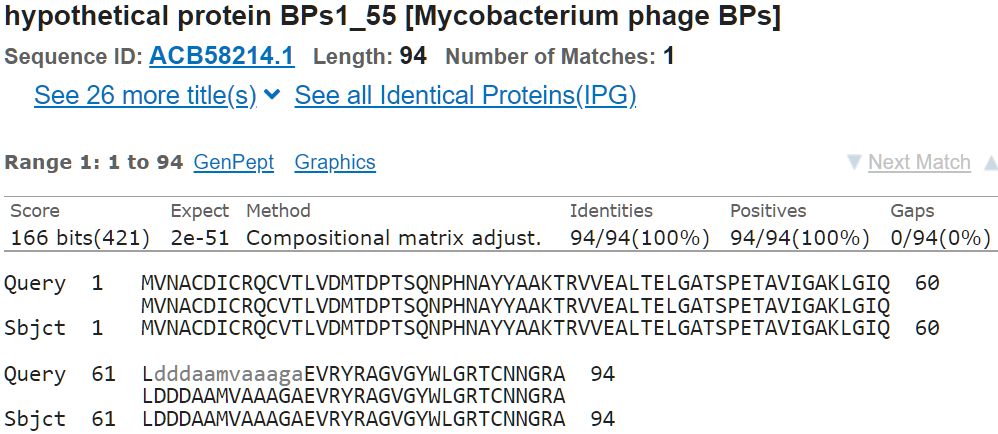 #55 Note: Both glimmer and genemark chose a start that had worse RBS scores, and cut off some of the phage coding potential (although not the host coding potential). Genemark's predicted start also had a spacer of 18 (too long) My chosen start position also had 27 homologs in the blastp database.#55 Note: Both glimmer and genemark chose a start that had worse RBS scores, and cut off some of the phage coding potential (although not the host coding potential). Genemark's predicted start also had a spacer of 18 (too long) My chosen start position also had 27 homologs in the blastp database.#55 Note: Both glimmer and genemark chose a start that had worse RBS scores, and cut off some of the phage coding potential (although not the host coding potential). Genemark's predicted start also had a spacer of 18 (too long) My chosen start position also had 27 homologs in the blastp database.#55 Note: Both glimmer and genemark chose a start that had worse RBS scores, and cut off some of the phage coding potential (although not the host coding potential). Genemark's predicted start also had a spacer of 18 (too long) My chosen start position also had 27 homologs in the blastp database.#55 Note: Both glimmer and genemark chose a start that had worse RBS scores, and cut off some of the phage coding potential (although not the host coding potential). Genemark's predicted start also had a spacer of 18 (too long) My chosen start position also had 27 homologs in the blastp database.#55 Note: Both glimmer and genemark chose a start that had worse RBS scores, and cut off some of the phage coding potential (although not the host coding potential). Genemark's predicted start also had a spacer of 18 (too long) My chosen start position also had 27 homologs in the blastp database.#55 Note: Both glimmer and genemark chose a start that had worse RBS scores, and cut off some of the phage coding potential (although not the host coding potential). Genemark's predicted start also had a spacer of 18 (too long) My chosen start position also had 27 homologs in the blastp database.#55 functional prediction:hypothetical protein#55 functional prediction:hypothetical protein#55 functional prediction:hypothetical protein#55 functional prediction:hypothetical protein#55 functional prediction:hypothetical protein#55 functional prediction:hypothetical protein#55 functional prediction:hypothetical protein#55 functional prediction:hypothetical proteinTom Brady#56SSC: 39415-40212CP: NoSCS: neither(see note)Blast: best blast match Halo gene 591:1 match19 othersGap: 4 bp overlapLORF: no, but minimizes overlapRBS:Spacer: 8Z-Score: 1.981Final Score: -5.507These were the best scores within this region or start options. (there were better scores far earlier with major overlap, or far later that sacrificed hundreds of bps)#56 Note: Glimmer's chosen start was late, cutting off the majority of the gene. Genemark's start was close, however my start had slightly better Final score, and an 8 bp spacer as opposed to 14 on genemark's. In addition the blastp results showed genemark's start position had only 1 99% match, whereas mine had 20 homologs. The 4 bp overlap is acceptable. None of these options cover ALL of the coding potential, but my chosen start comes closest.CHOSEN:This match has 19 others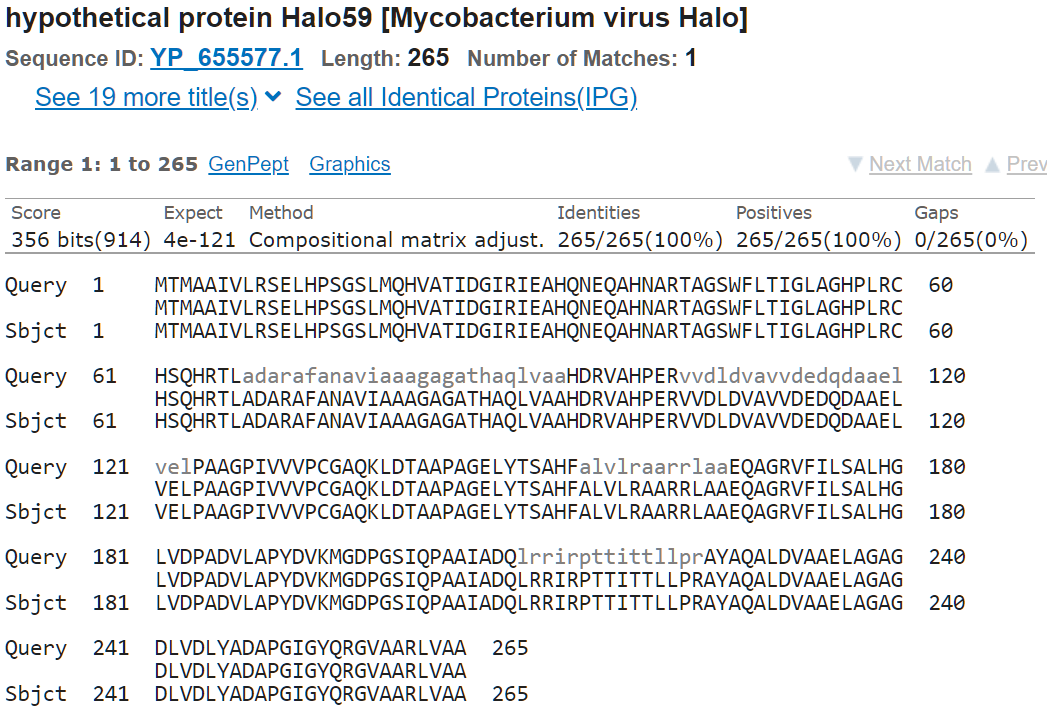 Genemark: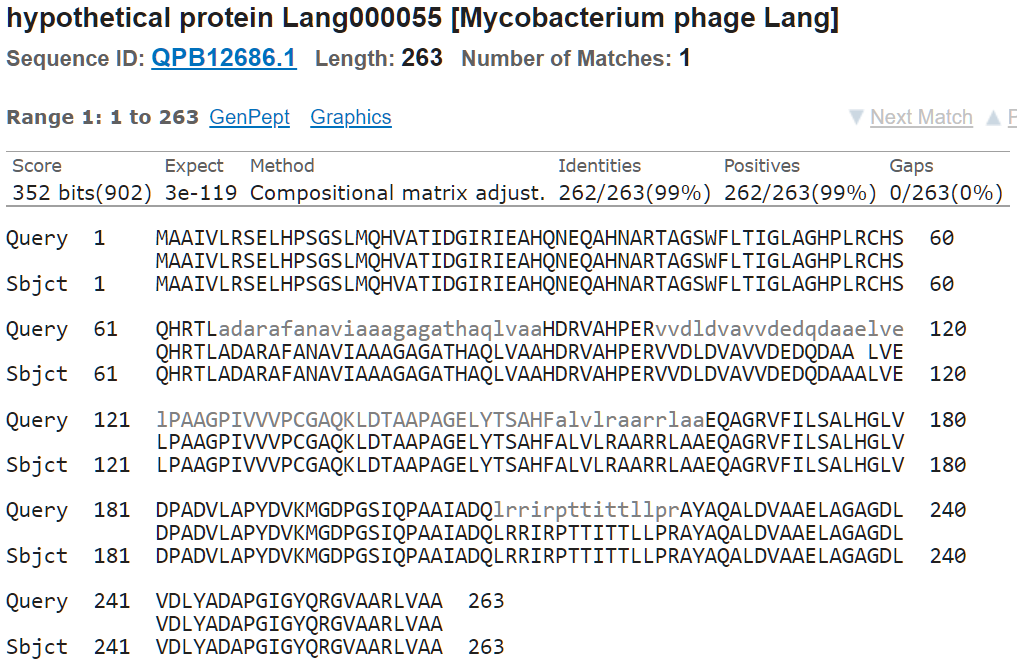 #56 Note: Glimmer's chosen start was late, cutting off the majority of the gene. Genemark's start was close, however my start had slightly better Final score, and an 8 bp spacer as opposed to 14 on genemark's. In addition the blastp results showed genemark's start position had only 1 99% match, whereas mine had 20 homologs. The 4 bp overlap is acceptable. None of these options cover ALL of the coding potential, but my chosen start comes closest.CHOSEN:This match has 19 othersGenemark:#56 Note: Glimmer's chosen start was late, cutting off the majority of the gene. Genemark's start was close, however my start had slightly better Final score, and an 8 bp spacer as opposed to 14 on genemark's. In addition the blastp results showed genemark's start position had only 1 99% match, whereas mine had 20 homologs. The 4 bp overlap is acceptable. None of these options cover ALL of the coding potential, but my chosen start comes closest.CHOSEN:This match has 19 othersGenemark:#56 Note: Glimmer's chosen start was late, cutting off the majority of the gene. Genemark's start was close, however my start had slightly better Final score, and an 8 bp spacer as opposed to 14 on genemark's. In addition the blastp results showed genemark's start position had only 1 99% match, whereas mine had 20 homologs. The 4 bp overlap is acceptable. None of these options cover ALL of the coding potential, but my chosen start comes closest.CHOSEN:This match has 19 othersGenemark:#56 Note: Glimmer's chosen start was late, cutting off the majority of the gene. Genemark's start was close, however my start had slightly better Final score, and an 8 bp spacer as opposed to 14 on genemark's. In addition the blastp results showed genemark's start position had only 1 99% match, whereas mine had 20 homologs. The 4 bp overlap is acceptable. None of these options cover ALL of the coding potential, but my chosen start comes closest.CHOSEN:This match has 19 othersGenemark:#56 Note: Glimmer's chosen start was late, cutting off the majority of the gene. Genemark's start was close, however my start had slightly better Final score, and an 8 bp spacer as opposed to 14 on genemark's. In addition the blastp results showed genemark's start position had only 1 99% match, whereas mine had 20 homologs. The 4 bp overlap is acceptable. None of these options cover ALL of the coding potential, but my chosen start comes closest.CHOSEN:This match has 19 othersGenemark:#56 Note: Glimmer's chosen start was late, cutting off the majority of the gene. Genemark's start was close, however my start had slightly better Final score, and an 8 bp spacer as opposed to 14 on genemark's. In addition the blastp results showed genemark's start position had only 1 99% match, whereas mine had 20 homologs. The 4 bp overlap is acceptable. None of these options cover ALL of the coding potential, but my chosen start comes closest.CHOSEN:This match has 19 othersGenemark:#56 Note: Glimmer's chosen start was late, cutting off the majority of the gene. Genemark's start was close, however my start had slightly better Final score, and an 8 bp spacer as opposed to 14 on genemark's. In addition the blastp results showed genemark's start position had only 1 99% match, whereas mine had 20 homologs. The 4 bp overlap is acceptable. None of these options cover ALL of the coding potential, but my chosen start comes closest.CHOSEN:This match has 19 othersGenemark:#56 functional prediction:hypothetical protein#56 functional prediction:hypothetical protein#56 functional prediction:hypothetical protein#56 functional prediction:hypothetical protein#56 functional prediction:hypothetical protein#56 functional prediction:hypothetical protein#56 functional prediction:hypothetical protein#56 functional prediction:hypothetical proteinTom Bradyreverse#57SSC: 39951-39463CP: YesSCS: Glimmer (see note)Blast: Best blastp match is DNAIII gene 551:1 match1 otherGap: 260 bp gapLORF: noRBS:Spacer: 15Z-Score: 2.082Final Score: -5.690#57 Note: Assuming this gene is coded (it overlaps completely with gene 56)-genemark had no prediction for this gene. My initial start position choice was based on my incorrect reading of the genemark map, I have updated my start position accordingly, and it is the Glimmer predicted start.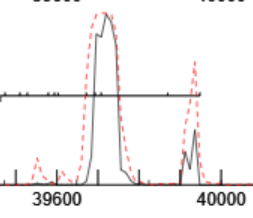 Glimmer match: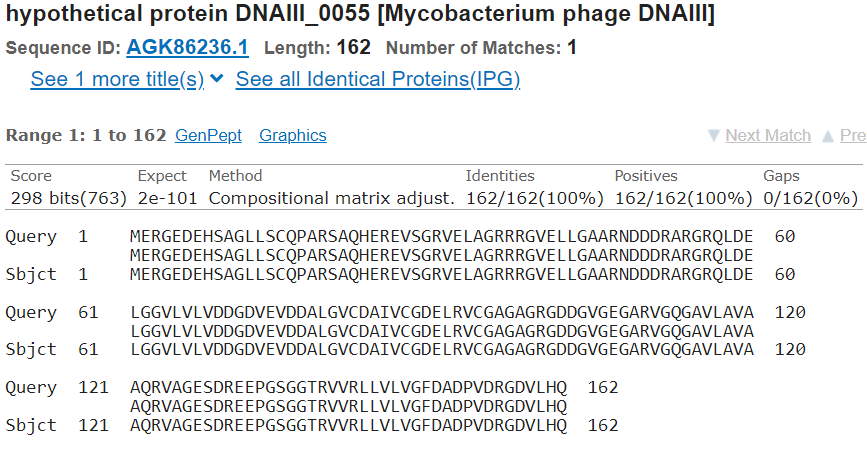 #57 Note: Assuming this gene is coded (it overlaps completely with gene 56)-genemark had no prediction for this gene. My initial start position choice was based on my incorrect reading of the genemark map, I have updated my start position accordingly, and it is the Glimmer predicted start.Glimmer match:#57 Note: Assuming this gene is coded (it overlaps completely with gene 56)-genemark had no prediction for this gene. My initial start position choice was based on my incorrect reading of the genemark map, I have updated my start position accordingly, and it is the Glimmer predicted start.Glimmer match:#57 Note: Assuming this gene is coded (it overlaps completely with gene 56)-genemark had no prediction for this gene. My initial start position choice was based on my incorrect reading of the genemark map, I have updated my start position accordingly, and it is the Glimmer predicted start.Glimmer match:#57 Note: Assuming this gene is coded (it overlaps completely with gene 56)-genemark had no prediction for this gene. My initial start position choice was based on my incorrect reading of the genemark map, I have updated my start position accordingly, and it is the Glimmer predicted start.Glimmer match:#57 Note: Assuming this gene is coded (it overlaps completely with gene 56)-genemark had no prediction for this gene. My initial start position choice was based on my incorrect reading of the genemark map, I have updated my start position accordingly, and it is the Glimmer predicted start.Glimmer match:#57 Note: Assuming this gene is coded (it overlaps completely with gene 56)-genemark had no prediction for this gene. My initial start position choice was based on my incorrect reading of the genemark map, I have updated my start position accordingly, and it is the Glimmer predicted start.Glimmer match:#57 Note: Assuming this gene is coded (it overlaps completely with gene 56)-genemark had no prediction for this gene. My initial start position choice was based on my incorrect reading of the genemark map, I have updated my start position accordingly, and it is the Glimmer predicted start.Glimmer match:#57 functional prediction:hypothetical protein#57 functional prediction:hypothetical protein#57 functional prediction:hypothetical protein#57 functional prediction:hypothetical protein#57 functional prediction:hypothetical protein#57 functional prediction:hypothetical protein#57 functional prediction:hypothetical protein#57 functional prediction:hypothetical proteinTom Brady#58SSC: 40212-40394CP: Yes (see note)SCS: bothBlast: best blastp match is ANGEL gene 571:1 match30 moreGap: 113LORF: YesRBS:Spacer: 12Z-Score: 2.534Final Score: -4.043These were the best scores#58 Note: This start covers all host coding potential, but loses a small shoulder of phage coding potential. This does not seem significant, and there is no earlier start for this reading frame.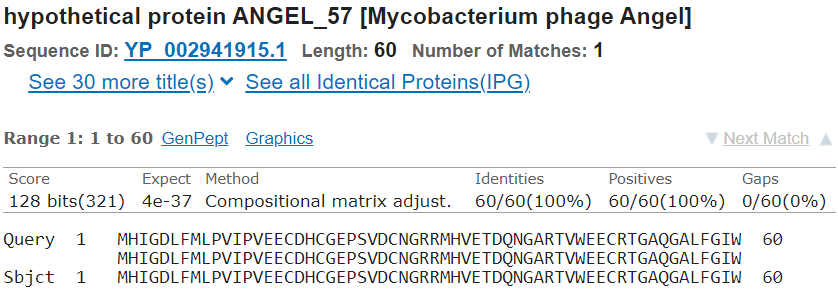 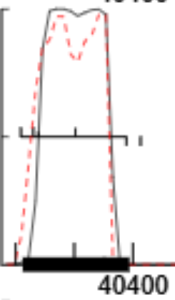 #58 Note: This start covers all host coding potential, but loses a small shoulder of phage coding potential. This does not seem significant, and there is no earlier start for this reading frame.#58 Note: This start covers all host coding potential, but loses a small shoulder of phage coding potential. This does not seem significant, and there is no earlier start for this reading frame.#58 Note: This start covers all host coding potential, but loses a small shoulder of phage coding potential. This does not seem significant, and there is no earlier start for this reading frame.#58 Note: This start covers all host coding potential, but loses a small shoulder of phage coding potential. This does not seem significant, and there is no earlier start for this reading frame.#58 Note: This start covers all host coding potential, but loses a small shoulder of phage coding potential. This does not seem significant, and there is no earlier start for this reading frame.#58 Note: This start covers all host coding potential, but loses a small shoulder of phage coding potential. This does not seem significant, and there is no earlier start for this reading frame.#58 Note: This start covers all host coding potential, but loses a small shoulder of phage coding potential. This does not seem significant, and there is no earlier start for this reading frame.#58 functional prediction:hypothetical protein#58 functional prediction:hypothetical protein#58 functional prediction:hypothetical protein#58 functional prediction:hypothetical protein#58 functional prediction:hypothetical protein#58 functional prediction:hypothetical protein#58 functional prediction:hypothetical protein#58 functional prediction:hypothetical proteinTom Brady#59SSC: 40426-40761CP: yesSCS: genemarkBlast: Best blastp match is LEO gene 561:1 match22 othersGap: 31LORF: yesRBS:Spacer: 6Z-Score: 2.829Final Score: -4.378These were the second best scores#59 Note: I chose the genemark start as it covered more of the coding potential, had better RBS scores, and 23 homologs in blastp. The glimmer start only had fewer homologs and a 15 spacer.Genemark: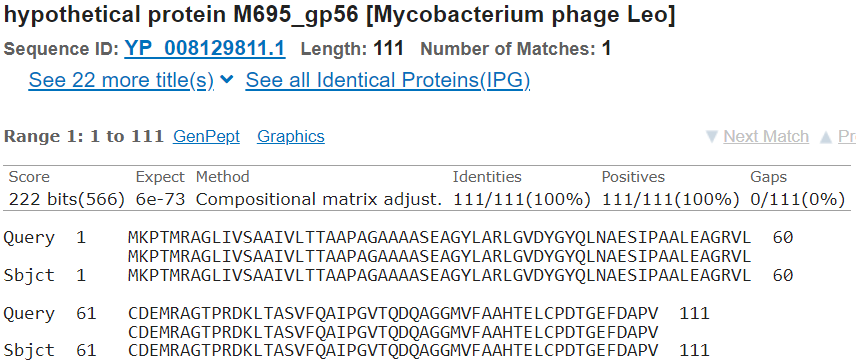 Glimmer: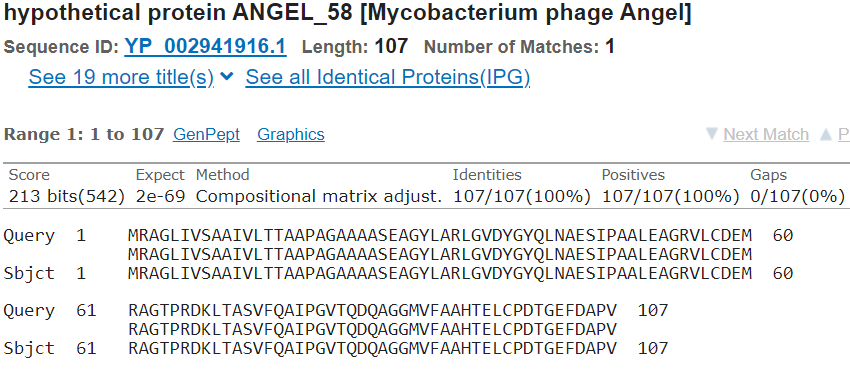 #59 Note: I chose the genemark start as it covered more of the coding potential, had better RBS scores, and 23 homologs in blastp. The glimmer start only had fewer homologs and a 15 spacer.Genemark:Glimmer:#59 Note: I chose the genemark start as it covered more of the coding potential, had better RBS scores, and 23 homologs in blastp. The glimmer start only had fewer homologs and a 15 spacer.Genemark:Glimmer:#59 Note: I chose the genemark start as it covered more of the coding potential, had better RBS scores, and 23 homologs in blastp. The glimmer start only had fewer homologs and a 15 spacer.Genemark:Glimmer:#59 Note: I chose the genemark start as it covered more of the coding potential, had better RBS scores, and 23 homologs in blastp. The glimmer start only had fewer homologs and a 15 spacer.Genemark:Glimmer:#59 Note: I chose the genemark start as it covered more of the coding potential, had better RBS scores, and 23 homologs in blastp. The glimmer start only had fewer homologs and a 15 spacer.Genemark:Glimmer:#59 Note: I chose the genemark start as it covered more of the coding potential, had better RBS scores, and 23 homologs in blastp. The glimmer start only had fewer homologs and a 15 spacer.Genemark:Glimmer:#59 Note: I chose the genemark start as it covered more of the coding potential, had better RBS scores, and 23 homologs in blastp. The glimmer start only had fewer homologs and a 15 spacer.Genemark:Glimmer:#59 functional prediction:membrane protein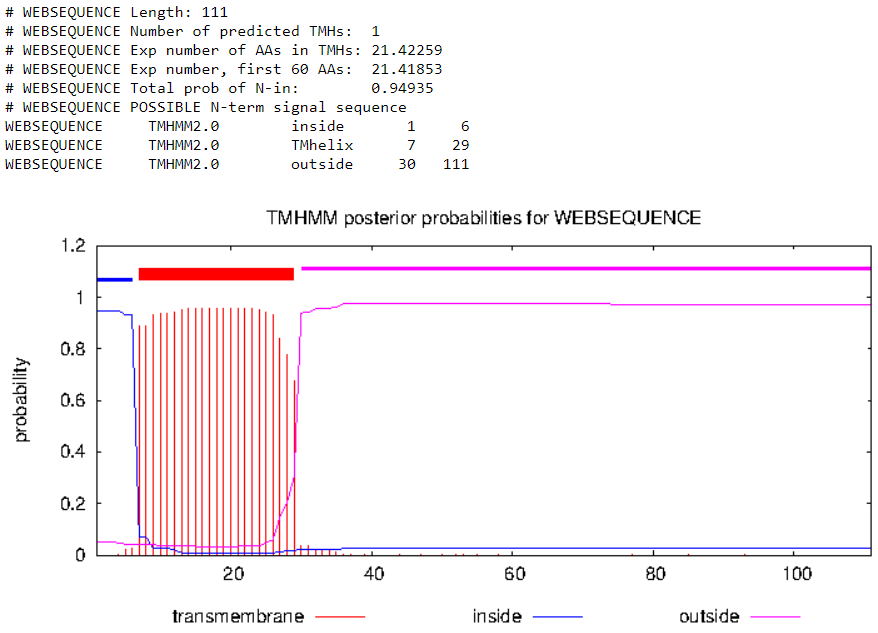 #59 functional prediction:membrane protein#59 functional prediction:membrane protein#59 functional prediction:membrane protein#59 functional prediction:membrane protein#59 functional prediction:membrane protein#59 functional prediction:membrane protein#59 functional prediction:membrane proteinTom Brady#60SSC: 40860-41102CP: yesSCS: bothBlast: Best blastp match is ANGEL gene 591:1 match45 othersGap: 98 bp gapLORF: NoRBS:Spacer: 14 Z-Score: 3.201Final Score: -3.254These were the best scores#60 Note: Although the "best blastp match" was technically Chance64 gene 61 with a score of 411 (vs. 409 for ANGEL) that match was a 1:22 match, and had only 1 other. I chose to go with this start position because it visually covered all of the coding potential with no waste, had more 1:1 matches, with ANGEL being one of them and highly curated, genemark and glimmer consensus, and it having better RBS scores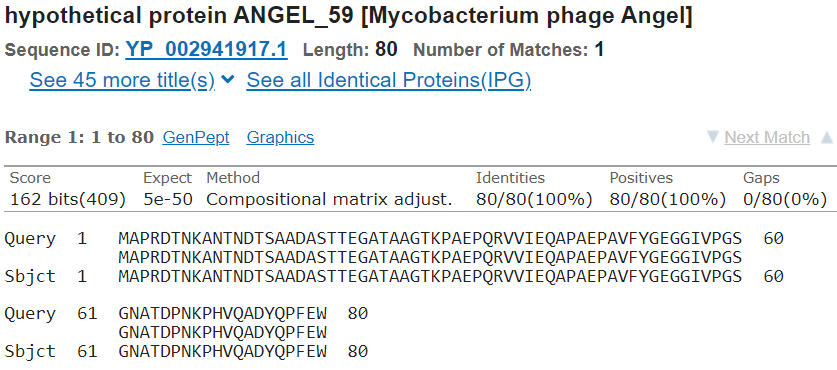 #60 Note: Although the "best blastp match" was technically Chance64 gene 61 with a score of 411 (vs. 409 for ANGEL) that match was a 1:22 match, and had only 1 other. I chose to go with this start position because it visually covered all of the coding potential with no waste, had more 1:1 matches, with ANGEL being one of them and highly curated, genemark and glimmer consensus, and it having better RBS scores#60 Note: Although the "best blastp match" was technically Chance64 gene 61 with a score of 411 (vs. 409 for ANGEL) that match was a 1:22 match, and had only 1 other. I chose to go with this start position because it visually covered all of the coding potential with no waste, had more 1:1 matches, with ANGEL being one of them and highly curated, genemark and glimmer consensus, and it having better RBS scores#60 Note: Although the "best blastp match" was technically Chance64 gene 61 with a score of 411 (vs. 409 for ANGEL) that match was a 1:22 match, and had only 1 other. I chose to go with this start position because it visually covered all of the coding potential with no waste, had more 1:1 matches, with ANGEL being one of them and highly curated, genemark and glimmer consensus, and it having better RBS scores#60 Note: Although the "best blastp match" was technically Chance64 gene 61 with a score of 411 (vs. 409 for ANGEL) that match was a 1:22 match, and had only 1 other. I chose to go with this start position because it visually covered all of the coding potential with no waste, had more 1:1 matches, with ANGEL being one of them and highly curated, genemark and glimmer consensus, and it having better RBS scores#60 Note: Although the "best blastp match" was technically Chance64 gene 61 with a score of 411 (vs. 409 for ANGEL) that match was a 1:22 match, and had only 1 other. I chose to go with this start position because it visually covered all of the coding potential with no waste, had more 1:1 matches, with ANGEL being one of them and highly curated, genemark and glimmer consensus, and it having better RBS scores#60 Note: Although the "best blastp match" was technically Chance64 gene 61 with a score of 411 (vs. 409 for ANGEL) that match was a 1:22 match, and had only 1 other. I chose to go with this start position because it visually covered all of the coding potential with no waste, had more 1:1 matches, with ANGEL being one of them and highly curated, genemark and glimmer consensus, and it having better RBS scores#60 Note: Although the "best blastp match" was technically Chance64 gene 61 with a score of 411 (vs. 409 for ANGEL) that match was a 1:22 match, and had only 1 other. I chose to go with this start position because it visually covered all of the coding potential with no waste, had more 1:1 matches, with ANGEL being one of them and highly curated, genemark and glimmer consensus, and it having better RBS scores#60 functional prediction:hypothetical protein#60 functional prediction:hypothetical protein#60 functional prediction:hypothetical protein#60 functional prediction:hypothetical protein#60 functional prediction:hypothetical protein#60 functional prediction:hypothetical protein#60 functional prediction:hypothetical protein#60 functional prediction:hypothetical proteinTom Brady#61SSC: 41126-41452CP: YesSCS: bothBlast: Best blastp match is ANGEL endonuclease1:1 match44 othersGap: 23LORF: YesRBS:Spacer: 15Z-Score: 2.287Final Score: -5.292These were the best scores#61 Note: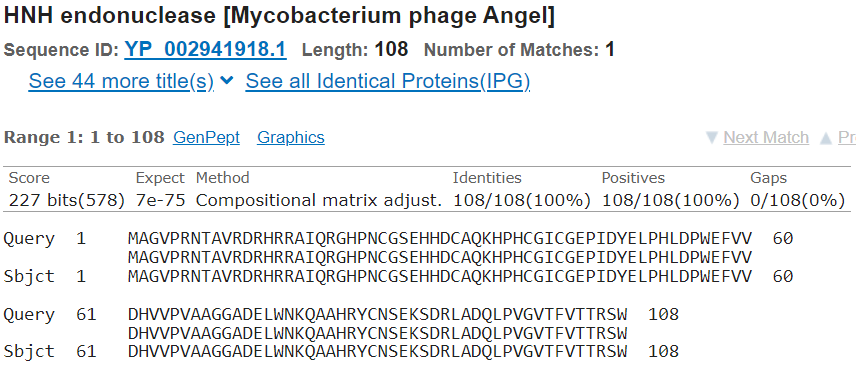 #61 Note:#61 Note:#61 Note:#61 Note:#61 Note:#61 Note:#61 Note:#61 functional prediction:HNH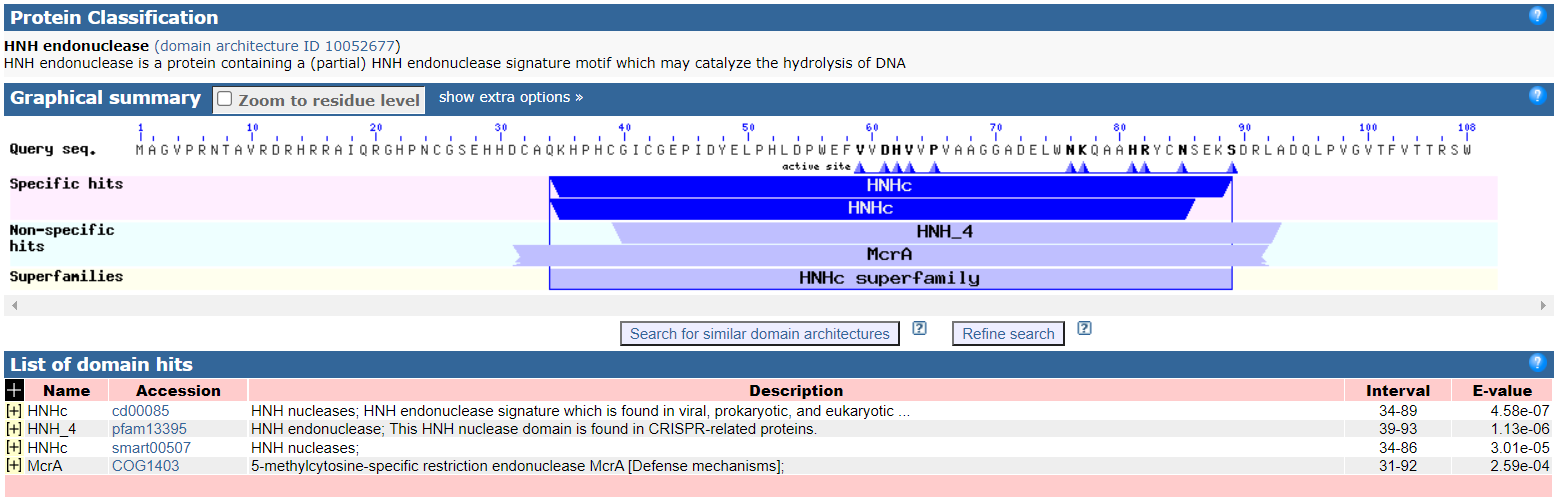 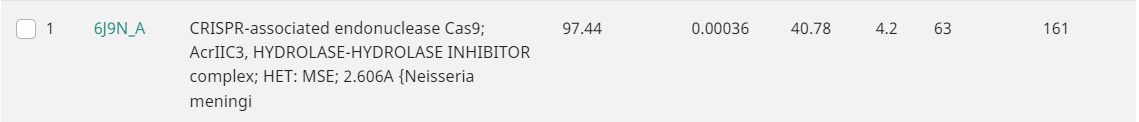 RCSB PDB - 6J9N: NmeHNH+AcrIIC3#61 functional prediction:HNHRCSB PDB - 6J9N: NmeHNH+AcrIIC3#61 functional prediction:HNHRCSB PDB - 6J9N: NmeHNH+AcrIIC3#61 functional prediction:HNHRCSB PDB - 6J9N: NmeHNH+AcrIIC3#61 functional prediction:HNHRCSB PDB - 6J9N: NmeHNH+AcrIIC3#61 functional prediction:HNHRCSB PDB - 6J9N: NmeHNH+AcrIIC3#61 functional prediction:HNHRCSB PDB - 6J9N: NmeHNH+AcrIIC3#61 functional prediction:HNHRCSB PDB - 6J9N: NmeHNH+AcrIIC3Tom Brady#62SSC: 41546-41767CP: YesSCS: both (see note)Blast: Best blast match is ANGEL gene 611:1 match30 othersGap: 93LORF: YesRBS:Spacer: 6Z-Score: 3.013Final Score: -4.018These were the best scores#62 Note: Genemark start prediction is missing on PECAAN but is present on the graph. They appear to be the same starts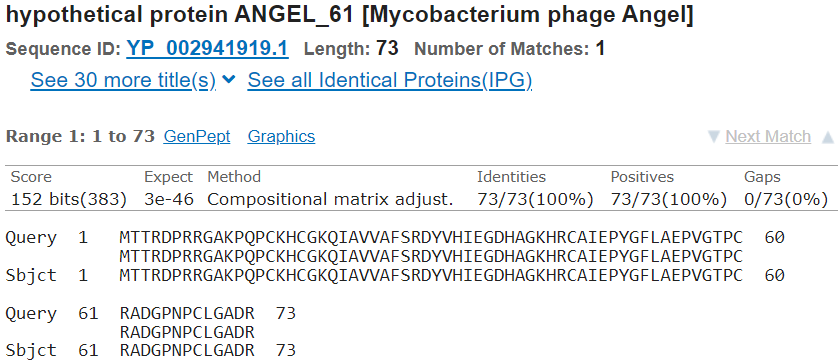 #62 Note: Genemark start prediction is missing on PECAAN but is present on the graph. They appear to be the same starts#62 Note: Genemark start prediction is missing on PECAAN but is present on the graph. They appear to be the same starts#62 Note: Genemark start prediction is missing on PECAAN but is present on the graph. They appear to be the same starts#62 Note: Genemark start prediction is missing on PECAAN but is present on the graph. They appear to be the same starts#62 Note: Genemark start prediction is missing on PECAAN but is present on the graph. They appear to be the same starts#62 Note: Genemark start prediction is missing on PECAAN but is present on the graph. They appear to be the same starts#62 Note: Genemark start prediction is missing on PECAAN but is present on the graph. They appear to be the same starts#62 functional prediction:hypothetical protein#62 functional prediction:hypothetical protein#62 functional prediction:hypothetical protein#62 functional prediction:hypothetical protein#62 functional prediction:hypothetical protein#62 functional prediction:hypothetical protein#62 functional prediction:hypothetical protein#62 functional prediction:hypothetical protein